 Poznań, 20.03.2024 rokuSpecyfikacja Warunków Zamówienia (SWZ)dotycząca postępowania o udzielenie zamówienia publicznego o wartości zamówienia przekraczającej kwotę 663 105,00 zł, prowadzonego pn.: Świadczenie usług w zakresie holowania i parkowania do celów procesowych Numer referencyjny ZZP.2380.7.2024SPIS TREŚCI:TRYB UDZIELENIA ZAMÓWIENIAPostępowanie prowadzone jest w trybie przetargu nieograniczonego, o którym mowa w art. 132 ustawy z dnia 
11 września 2019 r. Prawo zamówień publicznych (Dz. U. z 2023 r., poz. 1605 z późn. zm.), zwanej w dalszej części SWZ „ustawą”, w celu wyboru oferty wykonawcy, z którym zostanie zawarta umowa w sprawie zamówienia publicznego.Postępowanie prowadzone jest zgodnie z przepisami ustawy oraz przepisami wykonawczymi wydanymi na jej podstawie, w szczególności z przepisami:	rozporządzenia Ministra Rozwoju, Pracy i Technologii z dnia 23 grudnia 2020 r. w sprawie podmiotowych środków dowodowych oraz innych dokumentów lub oświadczeń, jakich może żądać zamawiający od wykonawcy (Dz. U. poz. 2415 z późn. zm.);rozporządzenia Prezesa Rady Ministrów z dnia 30 grudnia 2020 r. w sprawie sposobu sporządzania 
i przekazywania informacji oraz wymagań technicznych dla dokumentów elektronicznych oraz środków komunikacji elektronicznej w postępowaniu o udzielenie zamówienia publicznego lub w konkursie (Dz. U. poz. 2452);rozporządzenia Rady Ministrów z dnia 12 kwietnia 2012 r. w sprawie Krajowych Ram Interoperacyjności, minimalnych wymagań dla rejestrów publicznych i wymiany informacji w postaci elektronicznej oraz minimalnych wymagań dla systemów teleinformatycznych (Dz. U. z 2017 r. poz. 2247).Postępowanie prowadzone jest w języku polskim w formie elektronicznej za pośrednictwem Platformy Zakupowej Open Nexus zwanej dalej „Platformą”, pod adresem: , INFORMACJA DOTYCZĄCA POSTKWALIFIKACJIZamawiający zastosuje procedurę, o której mowa w art. 139 ustawy, tj. najpierw dokona badania i oceny ofert, następnie dokona kwalifikacji podmiotowej wykonawcy, którego oferta została najwyżej oceniona, w zakresie braku podstaw wykluczenia oraz spełniania warunków udziału w postępowaniu.OPIS PRZEDMIOTU ZAMÓWIENIAPrzedmiotem zamówienia jest świadczenie usług holowania i parkowania pojazdów, części zamiennych i innych rzeczy dla jednostek Policji woj. wielkopolskiego. Szczegółowy zakres świadczonych usług został określony w opisie przedmiotu zamówienia, który stanowi załącznik nr 1 do SWZ. Zamawiający dopuszcza składanie ofert częściowych. Wykonawca może złożyć ofertę do jednej lub więcej części. Przedmiot zamówienia został podzielony na 4 części.  część nr 1 – parkowanie i holowanie pojazdów, części zamiennych i innych rzeczy dla KWP/ KMP Poznań;część nr 2 - parkowanie i holowanie pojazdów, części zamiennych i innych rzeczy dla KPP Gniezno;część nr 3 - parkowanie i holowanie pojazdów, części zamiennych i innych rzeczy dla KPP Kościan;część nr 4 - parkowanie i holowanie pojazdów, części zamiennych i innych rzeczy dla KPP Rawicz.Kody CPV.50118110-9 Usługi holownicze.98351100-9 Usługi parkingowe.Wymagania dotyczące zatrudnienia osób biorących udział w wykonaniu zamówienia.W trakcie realizacji umowy Wykonawca, podwykonawcy oraz dalsi podwykonawcy zobowiązani są zatrudniać na umowę o pracę wszystkie osoby wykonujące czynności związane z holowaniem pojazdów i innych przedmiotów tj.: załadunek i wyładunek pojazdów i innych przedmiotów na/z lawety, zabezpieczenie podczas transportu, transport na parking, uprzątnięcie miejsca zdarzenia po kolizji, wykonanie czynności pomocniczych związanych 
z holowaniem. Szczegółowe wymagania, sposób ich weryfikacji oraz sankcje określa § 10 projektu umowy (Załącznik nr 7 do SWZ).Zamawiający nie przewiduje udzielenia zamówień, o których mowa w art. 214 ust. 1 pkt 7 ustawy.Rozliczenia między Zamawiającym, a wykonawcą będą odbywały się wyłącznie w polskich złotych (PLN), 
z wyłączeniem walut obcych.PRZEDMIOTOWE ŚRODKI DOWODOWEZamawiający nie wymaga złożenia wraz z ofertą przedmiotowych środków dowodowych.TERMIN WYKONANIA ZAMÓWIENIATermin wykonania przedmiotu zamówienia – od dnia wystawienia pierwszego zlecenia przez okres 36 miesięcy. PODSTAWY WYKLUCZENIA ORAZ PODMIOTOWE ŚRODKI DOWODOWEZamawiający będzie badał czy wobec wykonawcy nie zachodzą podstawy wykluczenia określone w:art. 108 ust. 1 ustawy;art. 109 ust. 1 pkt 1 oraz ust. 4, 5 i 7 ustawy;art. 7 ust. 1 ustawy z dnia 13 kwietnia 2022 r. o szczególnych rozwiązaniach w zakresie przeciwdziałania wspieraniu agresji na Ukrainę oraz służących ochronie bezpieczeństwa narodowego (Dz. U. z 2023 r. 
poz. 1497 z późn. zm.);art. 5k rozporządzenia Rady (UE) nr 833/2014 z dnia 31 lipca 2014 r. dotyczącego środków ograniczających w związku z działaniami Rosji destabilizującymi sytuację na Ukrainie (Dz. Urz. UE nr L 229 z 31.7.2014 r., str. 1), dalej zwanym rozporządzeniem Rady (UE) 833/2014, w brzmieniu nadanym rozporządzeniem Rady (UE) 2022/576 w sprawie zmiany rozporządzenia (UE) nr 833/2014 dotyczącego środków ograniczających w związku z działaniami Rosji destabilizującymi sytuację na Ukrainie (Dz. Urz. UE nr L 111 z 8.4.2022 r., str. 1).W celu potwierdzenia braku podstaw do wykluczenia Zamawiający będzie żądał od wykonawcy, którego oferta zostanie najwyżej oceniona następujących środków dowodowych:informacji z Krajowego Rejestru Karnego:potwierdzającej, że wykonawca będący osobą fizyczną nie została prawomocnie skazana za przestępstwo określone w art. 108 ust. 1 pkt 1 ustawy, sporządzona nie wcześniej niż 6 miesięcy przed jej złożeniem;potwierdzającej, że urzędującego członka organu zarządzającego lub nadzorczego, wspólnika spółki w spółce jawnej lub partnerskiej albo komplementariusza w spółce komandytowej lub komandytowo-akcyjnej lub prokurenta wykonawcy będącego osobą prawną nie została prawomocnie skazany za przestępstwo określone w art. 108 ust. 1 pkt 1 ustawy, sporządzona nie wcześniej niż 6 miesięcy przed jej złożeniem;informacji z Krajowego Rejestru Karnego potwierdzającej, że wobec wykonawcy prawomocnie nie orzeczono zakazu ubiegania się o zamówienia publiczne, o którym mowa w art. 108 ust.1 pkt 4 ustawy, sporządzona nie wcześniej niż 6 miesięcy przed jej złożeniem;oświadczenia wykonawcy, o braku przynależności do tej samej grupy kapitałowej w rozumieniu ustawy 
z dnia 16 lutego 2007 r. o ochronie konkurencji i konsumentów (Dz.U. z 2023 r. poz. 1689 z późn. zm.), 
z innym wykonawcą, który złożył odrębną ofertę, albo oświadczenie o przynależności do tej samej grupy kapitałowej wraz z dokumentami lub informacjami potwierdzającymi przygotowanie oferty, niezależnie od innego wykonawcy należącego do tej samej grupy kapitałowej;odpisu lub informacji z Krajowego Rejestru Sądowego lub z Centralnej Ewidencji i Informacji 
o Działalności Gospodarczej, sporządzone nie wcześniej niż 3 miesiące przed jej złożeniem, jeżeli odrębne przepisy wymagają wpisu do rejestru lub ewidencji - wykonawca nie jest zobowiązany do złożenia przedmiotowych dokumentów, jeżeli Zamawiający może je uzyskać za pomocą bezpłatnych 
i ogólnodostępnych baz danych, o ile wykonawca wskazał dane umożliwiające dostęp do tych dokumentów;zaświadczenia właściwego naczelnika urzędu skarbowego potwierdzającego, że wykonawca nie zalega z opłacaniem podatków i opłat, w zakresie art. 109 ust. 1 pkt 1 ustawy Pzp, wystawionego nie wcześniej niż 3 miesiące przed jego złożeniem, a w przypadku zalegania z opłacaniem podatków lub opłat wraz z zaświadczeniem należy złożyć dokumenty potwierdzające, że przed upływem terminu składania ofert wykonawca dokonał płatności należnych podatków lub opłat wraz z odsetkami lub grzywnami lub zawarł wiążące porozumienie w sprawie spłat tych należności;zaświadczenie albo inny dokument właściwej terenowej jednostki organizacyjnej Zakładu Ubezpieczeń Społecznych lub właściwego oddziału regionalnego lub właściwej placówki terenowej Kasy Rolniczego Ubezpieczenia Społecznego potwierdzające że wykonawca nie zalega z opłacaniem składek na ubezpieczenia społeczne i zdrowotne, w zakresie art. 109 ust. 1 pkt 1 ustawy Pzp, wystawione nie wcześniej niż 3 miesiące przed jego złożeniem a w przypadku zalegania z opłacaniem składek na ubezpieczenia społeczne lub zdrowotne wraz z zaświadczeniem  należy  złożyć  dokumenty potwierdzające, że przed upływem terminu składania ofert wykonawca dokonał płatności należnych składek na ubezpieczenia społeczne  lub  zdrowotne  wraz  odsetkami lub grzywnami lub zawarł wiążące porozumienie w sprawie spłat tych należności;oświadczenia o aktualności informacji zawartych w JEDZ, w zakresie braku podstaw do wykluczenia określonych w: art. 108 ust. 1 pkt 3 ustawy,art. 108 ust. 1 pkt 4 ustawy, dotyczących orzeczenia zakazu ubiegania się o zamówienie publiczne tytułem środka karnego oraz tytułem środka zapobiegawczego,art. 108 ust. 1 pkt 5 ustawy, dotyczących braku zawarcia z innymi wykonawcami porozumienia mającego na celu zakłócenie konkurencji,art. 108 ust. 1 pkt 6 ustawy,art. 109 ust. 1 pkt 1 ustawy, odnośnie do naruszenia obowiązków dotyczących płatności podatków i opłat lokalnych, o których mowa w ustawie z dnia 12 stycznia 1991 r. o podatkach 
i opłatach lokalnych (Dz.U. z 2024 r. poz. 361),art. 109 ust. 1 pkt 5 i 7 ustawy.Zamawiający będzie również żądał od wykonawcy, którego oferta zostanie najwyżej oceniona środków dowodowych określonych w pkt 6.2.1, 6.2.2, 6.2.4, 6.2.5, 6.2.6 i 6.2.7 dotyczące podmiotu udostępniającego zasoby.Dokumenty wymagane od wykonawcy mającego siedzibę lub miejsce zamieszkania poza terytorium Rzeczypospolitej Polskiej.Jeżeli wykonawca lub podmiot udostępniający zasoby ma siedzibę lub miejsce zamieszkania poza terytorium Rzeczypospolitej Polskiej, zamiast:informacji, o których mowa w pkt 6.2.1 i 6.2.2, składa informację z odpowiedniego rejestru, takiego jak rejestr sądowy, albo w przypadku braku takiego rejestru, inny równoważny dokument wydany przez właściwy organ sądowy lub administracyjny kraju, w którym wykonawca ma siedzibę lub miejsce zamieszkania, lub miejsce zamieszkania ma osoba, której dotyczy informacja albo dokument, potwierdzające odpowiednio, że: wykonawca lub podmiot udostępniający zasoby lub urzędujący członek organu zarządzającego lub nadzorczego, wspólnik spółki w spółce jawnej lub partnerskiej albo komplementariusza w spółce komandytowej lub komandytowo-akcyjnej lub prokurent wykonawcy lub podmiotu udostępniającego zasoby nie został prawomocnie skazany za przestępstwo, o którym mowa w art. 108 ust. 1 pkt 1 ustawy, wobec wykonawcy lub podmiotu udostępniającego zasoby nie orzeczono zakazu ubiegania się o zamówienia publiczne, o którym mowa w art. 108 ust. 1 pkt 4 ustawy;wystawioną nie wcześniej niż 6 miesięcy przed jego złożeniem; Jeżeli w kraju, w którym wykonawca ma siedzibę lub miejsce zamieszkania, nie wydaje się dokumentów, o których mowa w pkt 6.3.1.1, lub gdy dokumenty te nie odnoszą się do wszystkich przypadków, o których mowa w art. 108 ust. 1 pkt 1, 2 i 4 ustawy, zastępuje się je odpowiednio w całości lub w części dokumentem zawierającym odpowiednio oświadczenie wykonawcy, ze wskazaniem osoby albo osób uprawnionych do jego reprezentacji, lub oświadczenie osoby, której dokument miał dotyczyć, złożone pod przysięgą, lub, jeżeli w kraju, w którym wykonawca ma siedzibę lub miejsce zamieszkania lub miejsce zamieszkania ma osoba, której dokument miał dotyczyć, nie ma przepisów o oświadczeniu pod przysięgą, złożone przed organem sądowym lub administracyjnym, notariuszem, organem samorządu zawodowego lub gospodarczego, właściwym ze względu na siedzibę lub miejsce zamieszkania wykonawcy lub miejsce zamieszkania osoby, której dokument miał dotyczyć, wystawione odpowiednio nie wcześniej niż 6 miesięcy przed ich złożeniem.Jeżeli w kraju, w którym wykonawca lub podmiot udostępniający zasoby ma siedzibę lub miejsce zamieszkania, nie wydaje się dokumentów, o których mowa w pkt 6.3.1.1, lub gdy dokumenty te nie odnoszą się do wszystkich przypadków, o których mowa w art. 108 ust. 1 pkt 1, 2 i 4 ustawy, zastępuje się je odpowiednio w całości lub w części dokumentem zawierającym odpowiednio oświadczenie wykonawcy lub podmiotu udostępniającego zasoby, ze wskazaniem osoby albo osób uprawnionych do jego reprezentacji, lub oświadczenie osoby, której dokument miał dotyczyć, złożone pod przysięgą, lub, jeżeli w kraju, w którym wykonawca lub podmiotu udostępniającego zasoby ma siedzibę lub miejsce zamieszkania nie ma przepisów o oświadczeniu pod przysięgą, złożone przed organem sądowym lub administracyjnym, notariuszem, organem samorządu zawodowego lub gospodarczego, właściwym ze względu na siedzibę lub miejsce zamieszkania wykonawcy lub podmiotu udostępniającego zasoby wystawione odpowiednio nie wcześniej niż 6 miesięcy przed ich złożeniem.Podmiotowe środki dowodowe, o których mowa w pkt 6.3 - 6.4 sporządzone w języku obcym wykonawca zobowiązany będzie złożyć wraz z tłumaczeniem na język polski. W przypadku wskazania przez wykonawcę dostępności podmiotowych środków dowodowych lub dokumentów, których mowa w pkt 6.3 - 6.4, pod określonymi adresami internetowymi ogólnodostępnych i bezpłatnych baz danych, Zamawiający będzie żądać od wykonawcy przedstawienia tłumaczenia na język polski pobranych samodzielnie przez Zamawiającego podmiotowych środków dowodowych lub dokumentów.W przypadku wykonawców wspólnie ubiegających się o zamówienie każdy z nich zobowiązany będzie do złożenia odpowiednio dokumentów określonych w pkt 6.2 - 6.4.Zamawiający dokona weryfikacji wykonawcy w zakresie braku podstaw do wykluczenia określonych w pkt 6.1.3 na podstawie oświadczenia, o którym mowa w pkt 12.2.2 oraz informacji zawartych w wykazach określonych 
w rozporządzeniu Rady (WE) nr 765/2006 z dnia 18 maja 2006 r. dotyczące środków ograniczających skierowanych przeciwko prezydentowi Aleksandrowi Łukaszence i niektórym urzędnikom z Białorusi oraz rozporządzeniu Rady (UE) nr 269/2014 z dnia 17 marca 2014 r. w sprawie środków ograniczających w odniesieniu do działań podważających integralność terytorialną, suwerenność i niezależność Ukrainy lub im zagrażających, a także informacji zawartych w ogólnodostępnych bazach danych, w szczególności:listy osób i podmiotów, wobec których są stosowane środki, o których mowa w art. 1 ustawy z dnia 
13 kwietnia 2022 r. o szczególnych rozwiązaniach w zakresie przeciwdziałania wspieraniu agresji na Ukrainę oraz służących ochronie bezpieczeństwa narodowego, prowadzonej przez ministra właściwego do spraw wewnętrznych, publikowanej w Biuletynie Informacji Publicznej na stronie podmiotowej ministra właściwego do spraw wewnętrznych;Centralnym Rejestrze Beneficjentów Rzeczywistych;rejestrze przedsiębiorców Krajowego Rejestru Sądowego;Centralnej Ewidencji i Informacji o Działalności Gospodarczej.Zamawiający dokona weryfikacji wykonawcy w zakresie braku podstaw do wykluczenia określonych w pkt 6.1.4 na podstawie oświadczenia, o którym mowa w pkt 12.2.5.WARUNKI UDZIAŁU W POSTĘPOWANIU ORAZ PODMIOTOWE ŚRODKI DOWODOWE Warunek udziału w postępowaniu dotyczący posiadania uprawnień do prowadzenia określonej działalności gospodarczej (dot. części od nr 1 do nr 4).Wykonawca spełni warunek dotyczący posiadania uprawnień do prowadzenia określonej działalności gospodarczej, jeżeli wykaże, że posiada licencję na wykonywanie krajowego transportu drogowego albo zezwolenie na wykonywanie zawodu przewoźnika drogowego wydanymi na podstawie ustawy z dnia 6 września 2001 r. o transporcie drogowym (Dz. U. z 2022 r., poz. 2201 z późn. zm.).Podmiotowy środek dowodowy potwierdzający spełnienie warunku określonego w pkt 7.1.1, którego Zamawiający będzie żądał od wykonawcy, którego oferta zostanie najwyżej oceniona – licencji na wykonywanie krajowego transportu drogowego albo zezwolenia na wykonywanie zawodu przewoźnika drogowego, wydanymi na podstawie ustawy z dnia 6 września 2001 r. o transporcie drogowym (Dz. U. z 2022 r., poz. 2201 z późn. zm.) – aktualnymi na dzień złożenia oferty (w przypadku Wykonawców wspólnie ubiegających się o udzielenie zamówienia publicznego  i świadczenia usługi holowania przez każdego z nich w pełnym zakresie, każdy Wykonawca składa przedmiotowy dokument oddzielnie; w przypadku świadczenia usługi holowania przez jednego z Wykonawców wspólnie ubiegających się o udzielenie zamówienia, przedmiotowy dokument składa ten Wykonawca, który faktycznie będzie świadczył usługę holowania pojazdów o dopuszczalnej masie całkowitej przekraczającej 3,5 t.Wykonawca nie jest zobowiązany do złożenia przedmiotowego dokumentu, jeżeli Zamawiający może go uzyskać za pomocą bezpłatnych i ogólnodostępnych baz danych, o ile wykonawca wskazał dane umożliwiające dostęp do tych dokumentów.Warunek udziału w postępowaniu dotyczący zdolności technicznej:Wykonawca spełni warunek dotyczący zdolności technicznej, jeżeli wykaże, że dysponuje lub będzie dysponował: minimum 1 pojazdem przeznaczonym do holowania i przewozu pojazdów samochodowych 
o dopuszczalnej masie całkowitej powyżej 3,5 tony - dotyczy każdej części,minimum 1 pojazdem przeznaczonym do holowania pojazdów samochodowych o dopuszczalnej masie całkowitej powyżej 16 ton - dotyczy każdej części,dźwigiem o udźwigu minimum 5 ton lub innym pojazdem o podobnym przeznaczeniu służącym między innymi do podnoszenia, przeciągania, wciągania na skrajnię drogi pojazdów, które uległy wypadkowi - dotyczy każdej części,w przypadku złożenia oferty do części nr 1 - minimum 1 parkingiem utwardzonym na powierzchni minimum 1000 m², który powinien spełniać niżej wymienione warunki:zabezpieczony ogrodzeniem o wysokości minimum 1,40 m, zamykany bramą wjazdową i oznaczony tablicą wskazujący, iż jest to parking;całodobowe przez wszystkie dni tygodnia przyjmowanie na parking holowanych pojazdów, części oraz innych przedmiotów;wyposażony w obiekt (budynek, hala, hala namiotowa, indywidualne magazyny garażowe), w którym znajduje się minimum 1 wydzielone i zamykane pomieszczenie, gotowe do natychmiastowego użycia, umożliwiające składowanie części pojazdów i akcesoriów, o powierzchni zadaszonej minimum 10 m²;wyposażony w obiekt (budynek, hala, hala namiotowa, indywidualne magazyny garażowe), w którym znajduje się minimum 1 wydzielone i zamykane pomieszczenie, gotowe do natychmiastowego użycia, umożliwiające zabezpieczenie minimum 5 pojazdów samochodowych o DMC do 3,5 tony;minimum 1 wydzielone pomieszczenie do prowadzenia oględzin, posiadające przyłącze elektryczne i ogrzewanie zapewniające minimum 18 stopni Celsjusza 
w okresie zimowym, w którym możliwe jest prowadzenie czynności przez eksperta/rzeczoznawcę;oświetlony kanał lub najazd lub podnośnik umożliwiający podniesienie 
i przemieszczenie całego pojazdu oraz urządzenie umożliwiające osuszenie pojazdu;teren parkingu powinien być dozorowany na miejscu przez stróża/ochronę lub powinien posiadać całodobowe zabezpieczenie w postaci wewnętrznego monitoringu przy pomocy kamer;w przypadku złożenia oferty do części nr od 2 do 4 - minimum 1 parkingiem utwardzonym1 na powierzchni minimum 150 m², który powinien spełniać niżej wymienione warunki:zabezpieczony ogrodzeniem o wysokości minimum 1,40 m, zamykany bramą wjazdową i oznaczony tablicą wskazujący, iż jest to parking;całodobowe przez wszystkie dni tygodnia przyjmowanie na parking holowanych pojazdów, części oraz innych przedmiotów;wyposażony w obiekt (budynek, hala), w którym znajduje się minimum 1 wydzielone i zamykane pomieszczenie, gotowe do natychmiastowego użycia, umożliwiające składowanie części pojazdów i akcesoriów, o powierzchni zadaszonej minimum 10 m²;wyposażony w obiekt (budynek, hala), w którym znajduje się minimum 1 wydzielone i zamykane pomieszczenie, gotowe do natychmiastowego użycia, umożliwiające zabezpieczenie minimum 2 pojazdów samochodowych o DMC do 3,5 tony;minimum 1 wydzielone pomieszczenie do prowadzenia oględzin, posiadające przyłącze elektryczne i ogrzewanie zapewniające minimum 18 stopni Celsjusza 
w okresie zimowym, w którym możliwe jest prowadzenie czynności przez eksperta/rzeczoznawcę;oświetlony kanał lub najazd lub podnośnik umożliwiający podniesienie 
i przemieszczenie całego pojazdu oraz urządzenie umożliwiające osuszenie pojazdu;teren parkingu powinien być dozorowany na miejscu przez stróża/ochronę lub powinien posiadać całodobowe zabezpieczenie w postaci wewnętrznego monitoringu przy pomocy kamer.Jeżeli wykonawca złoży ofertę do:do części nr 1 oraz do części nr 2 lub 3, Zamawiający uzna, że spełnił on warunki opisane 
w pkt 7.2.1.4 i 7.2.1.5, jeżeli wykaże w JEDZ, że będzie dysponował minimum 1 parkingiem 
o minimalnej utwardzonej powierzchni stanowiącej sumę powierzchni utwardzonej parkingów wymaganych dla części do których złożył ofertę spełniającym pozostała wymagania określone w pkt 7.2.1.4  -  przykład: jeżeli wykonawca złoży ofertę od części nr 1 oraz nr 2 to musi wykazać, że dysponuje parkingiem o powierzchni utwardzonej minimum  1150 m2 (1000 m2 minimalna wielkość parkingu dla części nr 1 + 150 m2 minimalna wielkość parkingu dla części nr 2) spełniającym pozostałe wymagania  określone  w pkt 7.2.1.4,do części nr 2 lub 3 albo do części nr 3 lub 4, Zamawiający uzna, że spełnił on warunki opisane 
w 7.2.1.5, jeżeli wykaże w JEDZ, że będzie dysponował minimum 1 parkingiem o minimalnej utwardzonej powierzchni stanowiącej sumę powierzchni utwardzonej parkingów wymaganych dla części do których złożył ofertę spełniającym pozostała wymagania określone w pkt 7.2.1.5  -  przykład: jeżeli wykonawca złoży ofertę od części nr 2 i 3 to musi wykazać, że dysponuje parkingiem 
o powierzchni utwardzonej minimum  300 m2 (150 m2 minimalna wielkość parkingu dla części nr 2 
+ 150 m2 minimalna wielkość parkingu dla części nr 3) spełniającym pozostałe wymagania  określone  w pkt 7.2.1.5Podmiotowe środki dowodowe potwierdzające spełnienie warunku określonego w pkt 7.2.1, których Zamawiający będzie żądał od wykonawcy, którego oferta zostanie najwyżej oceniona: wykaz pojazdów przeznaczonych do świadczenia usługi wraz z informacją o podstawie do dysponowania nimi;opis parkingu wraz z informacją o podstawie do dysponowania nim.Wykonawca w celu potwierdzenia spełnienia warunków, o których mowa w pkt. 7.2 może polegać na zdolnościach technicznych podmiotów udostępniających zasoby, niezależnie od charakteru prawnego łączących go z nim stosunków prawnych, z zastrzeżeniem, o którym mowa w pkt. 7.4Wykonawca, w celu spełnienia warunku udziału w postępowaniu dotyczących zdolności technicznej, o której mowa 
w pkt. 7.2 może polegać na zdolnościach podmiotów udostępniających, pod warunkiem, że podmioty te będą realizować zamówienie lub jego część.Zamawiający będzie oceniać, czy udostępniane wykonawcy przez inne podmioty zdolności techniczne  pozwalają na wykazanie przez wykonawcę spełniania warunków udziału w postępowaniu, w tym celu wykonawca, który polega na zdolnościach zawodowych, o których mowa w pkt 7.2, podmiotów udostępniających zasoby, musi udowodnić Zamawiającemu, że realizując zamówienie, będzie dysponował niezbędnymi zasobami tych podmiotów, 
w szczególności przedstawiając zobowiązanie tych podmiotów do oddania mu do dyspozycji niezbędnych zasobów na potrzeby realizacji zamówienia. Zobowiązanie podmiotu udostępniającego zasoby, musi potwierdzać, że stosunek łączący wykonawcę z podmiotami udostępniającymi zasoby gwarantuje rzeczywisty dostęp do tych zasobów oraz określać w szczególności.zakres dostępnych wykonawcy zasobów podmiotu udostępniającego zasoby;sposób i okres udostępnienia wykonawcy i wykorzystania przez niego zasobów podmiotu udostępniającego te zasoby przy wykonywaniu zamówienia;czy i w jakim zakresie podmiot udostępniający zasoby, na zdolnościach którego wykonawca polega 
w odniesieniu do warunków udziału w postępowaniu, zrealizuje usługi, których wskazane zdolności dotyczą.Treść zobowiązania określa załącznik nr 6 do SWZ.Jeżeli zdolności techniczne podmiotu udostępniającego zasoby nie potwierdzą spełniania przez wykonawcę warunków udziału w postępowaniu lub zachodzą, wobec tego podmiotu podstawy wykluczenia, Zamawiający będzie żądał, aby wykonawca w terminie określonym przez Zamawiającego zastąpił ten podmiot innym podmiotem lub podmiotami albo wykazał, że samodzielnie spełnia warunki udziału w postępowaniu.Wykonawca nie może, po upływie terminu składania ofert, powoływać się na zdolności lub sytuację podmiotów udostępniających zasoby, jeżeli na etapie składania ofert nie polegał on w danym zakresie na zdolnościach lub sytuacji podmiotów udostępniających zasoby.WADIUMZamawiający wymaga wniesienia wadium w kwocie:dla części nr 1 – w kwocie 50 000,00 zł;dla części nr 2 – w kwocie 16 000,00 zł;dla części nr 3 – w kwocie 10 000,00 zł;dla części nr 4 – w kwocie 10 000,00 zł.Wadium może być wniesione w jednej lub kilku z następujących form:w pieniądzu: przelewem na rachunek Zamawiającego w banku NBP O/Poznań nr rachunku 75 1010 1469 0046 0413 9120 0000, z adnotacją „Wadium - ZZP.2380.7.2024 – część nr …..” gwarancjach bankowych;gwarancjach ubezpieczeniowych;poręczeniach udzielanych przez podmioty, o których mowa w art. 6b ust. 5 pkt. 2 ustawy z dnia 
9 listopada 2000 roku o utworzeniu Polskiej Agencji Rozwoju Przedsiębiorczości. Wadium musi być wniesione przed upływem terminu składania ofert i na okres nie krótszy niż okres związania ofertą.Zamawiający zatrzyma wadium wraz z odsetkami, jeżeli:wykonawca w odpowiedzi na wezwanie, o którym mowa w art. 128 ust. 1 ustawy, z przyczyn leżących po jego stronie, nie złożył podmiotowych środków dowodowych potwierdzających okoliczności, o których mowa w art. 57, oświadczenia, o którym mowa w art. 125 ust. 1 ustawy, innych dokumentów lub oświadczeń lub nie wyraził zgody na poprawienie omyłki, o której mowa w art. 223 ust. 2 pkt 3 ustawy, co spowodowało brak możliwości wybrania oferty złożonej przez wykonawcę jako najkorzystniejszej;wykonawca, którego oferta została wybrana:odmówił podpisania umowy w sprawie zamówienia publicznego na warunkach określonych 
w ofercie,nie wniósł wymaganego zabezpieczenia należytego wykonania umowy,zawarcie umowy w sprawie zamówienia publicznego stało się niemożliwe z przyczyn leżących po stronie tego wykonawcy.INFORMACJE O ŚRODKACH KOMUNIKACJI ELEKTRONICZNEJ, PRZY UŻYCIU KTÓRYCH ZAMAWIAJĄCY BĘDZIE KOMUNIKOWAŁ SIĘ Z WYKONAWCAMI, ORAZ INFORMACJE O WYMAGANIACH TECHNICZNYCH I ORGANIZACYJNYCH SPORZĄDZANIA, WYSYŁANIA I ODBIERANIA KORESPONDENCJI ELEKTRONICZNEJ Dokumenty związane z publikacja i przebiegiem niniejszego postępowania (ogłoszenie i jego zmiany, SWZ wraz 
z wyjaśnieniami i zmianami, zawiadomienia, informacje) zamieszczane będą na stronie prowadzonego postępowania, zlokalizowanej na Platformie, pod adresem wskazanym w pkt 1.3.Wszelkie wnioski, oświadczenia i dokumenty należy przekazywać za pośrednictwem Platformy. Wykonawca może zwrócić się do Zamawiającego o wyjaśnienie treści SWZ. Zamawiający udzieli wyjaśnień niezwłocznie, jednak nie później niż na 6 dni przed upływem składania ofert, pod warunkiem, że wniosek 
o wyjaśnienie treści SWZ wpłynął do Zamawiającego nie później niż na 14 dni przed upływem terminu składania ofert.Zamawiający będzie przekazywał wykonawcom informacje w formie elektronicznej za pośrednictwem Platformy Informacje dotyczące odpowiedzi na pytania, zmiany specyfikacji, zmiany terminu składania i otwarcia ofert Zamawiający będzie zamieszczał na Platformie w sekcji “Komunikaty”. Korespondencja, której zgodnie 
z obowiązującymi przepisami adresatem jest konkretny wykonawca, będzie przekazywana w formie elektronicznej za pośrednictwem Platformy do konkretnego wykonawcy.Wykonawca jako podmiot profesjonalny ma obowiązek sprawdzania komunikatów i wiadomości przesłanych przez Zamawiającego bezpośrednio na Platformie, gdyż system powiadomień może ulec awarii lub powiadomienie może trafić do folderu SPAM.Minimalne wymagania techniczne i organizacyjne umożliwiające korzystanie z Platformy, tj.:stały dostęp do sieci Internet o gwarantowanej przepustowości nie mniejszej niż 512 kb/s,komputer klasy PC lub MAC o następującej konfiguracji: pamięć min. 2 GB Ram, procesor Intel IV 2 GHZ lub jego nowsza wersja, jeden z systemów operacyjnych - MS Windows 7, Mac Os x 10 4, Linux, lub ich nowsze wersje,zainstalowana dowolna przeglądarka internetowa, w przypadku Internet Explorer minimalnie wersja 10 0,włączona obsługa JavaScript,zainstalowany program Adobe Acrobat Reader lub inny obsługujący format plików .pdf,szyfrowanie na Platformie odbywa się za pomocą protokołu TLS 1.3,oznaczenie czasu odbioru danych przez Platformę stanowi datę oraz dokładny czas (hh:mm:ss) generowany wg czasu lokalnego serwera synchronizowanego z zegarem Głównego Urzędu Miar.Formaty plików wykorzystywanych do komunikacji z Zamawiającym -.pdf, .rtf, .doc, .docx .odt, .ods, .xls, .xlsx, .jpg (.jpeg) ze szczególnym wskazaniem na .pdf.W celu ewentualnej kompresji danych Zamawiający dopuszcza jeden z formatów: .zip lub 7Z. Skompresowane pliki w formacie .rar. zostaną uznane za złożone nieskutecznie.Ze względu na niskie ryzyko naruszenia integralności pliku oraz łatwiejszą weryfikację podpisu, Zamawiający zaleca, w miarę możliwości, przekonwertowanie plików składających się na ofertę na format .pdf i opatrzenie ich podpisem kwalifikowanym PAdES.Pliki w innych formatach niż PDF zaleca się opatrzyć zewnętrznym podpisem XAdES. Wykonawca powinien pamiętać, aby plik z podpisem przekazywać łącznie z dokumentem podpisywanym.Maksymalny rozmiar jednego pliku przy komunikacji wynosi 500 MB.OSOBY UPOWAŻNIONE ZE STRONY ZAMAWIAJĄCEGO DO KONTAKTÓW Z WYKONAWCAMIW sprawach procedury – Jolanta Gałka – Tejszerska, e-mail: jolanta.galka-tejszerska@po.policja.gov.pl.W zakresie przedmiotu zamówienia – Katarzyna Łodygowska, e-mail: katarzyna.lodygowska@po.policja.gov.pl.TERMIN ZWIĄZANIA OFERTĄTermin związania ofertą upływa w dniu 21.07.2024 r., przy czym pierwszym dniem terminu związania ofertą jest dzień, 
w którym upływa termin składania ofert.OPIS SPOSOBU PRZYGOTOWYWANIA OFERTWykonawca może złożyć wyłącznie jedną ofertę do danej części zamówienia.Wykonawca zobowiązany jest złożyć przed upływem terminu składania ofert następujące dokumenty i oświadczenia:Wypełniony formularz ofertowy o treści określonej odpowiednio w załączniku od nr 2.1 do nr 2.4 do SWZ, który winien być złożony w formie elektronicznej, opatrzony kwalifikowanym podpisem elektronicznym osoby upoważnionej do reprezentacji wykonawcy wskazanej w odpowiednim rejestrze lub ewidencji albo pełnomocnika. Uwaga: UWAGA: Wszystkie pozycje formularza ofertowego muszą być wypełnione pod rygorem odrzucenia oferty. Formularz ofertowy winien zawierać istotne elementy będące przedmiotem przyszłej umowy, tj. ceny bądź inne wyczerpujące dane wymagane i wskazane przez Zamawiającego w odpowiednich miejscach formularza ofertowego.Jednolity Europejski Dokument Zamówień, zwany dalej „JEDZ”, który stanowi dowód potwierdzający brak podstaw wykluczenia, spełnianie warunków udziału w postępowaniu na dzień składania ofert, tymczasowo zastępujący wymagane przez Zamawiającego podmiotowe środki dowodowe, o treści określonej w załączniku nr 3 do SWZ. JEDZ winien być złożony:osobno przez każdego z wykonawców wspólnie ubiegających się o udzielenie zamówienia:każdy wspólnik spółki cywilnej albo każdy z członków konsorcjum składa JEDZ we własnym zakresie;JEDZ w części IV sekcja C winien być wypełniony przez danego z wykonawców wspólnie ubiegających się o udzielenie zamówienia w takim zakresie w jakim dany wykonawca wykazuje spełnianie warunków udziału w postępowaniu;przez podmiot udostępniający zasoby, który winien wypełnić również JEDZ w części IV sekcji C w takim zakresie w jakim wykazuje spełnianie warunków udziału w postępowaniu. JEDZ należy złożyć w formie elektronicznej, opatrzony kwalifikowanym podpisem elektronicznym osoby upoważnionej do reprezentacji wykonawcy albo podmiotu udostępniającego zasoby wskazanej 
w odpowiednim rejestrze lub ewidencji. Instrukcja uruchomienia JEDZ zawarta została w zał. nr 3.1 do SWZ.W przypadku wykonawców wspólnie ubiegających się o udzielenie zamówienia, oświadczenie, 
z którego będzie wynikał podział i zakres usług wykonywanych przez poszczególnych wykonawców, o treści określonej w załączniku nr 5 do SWZ.Oświadczenie to należy złożyć w formie elektronicznej, opatrzone kwalifikowanym podpisem elektronicznym pełnomocnika wykonawców wspólnie ubiegających o udzielenie zamówienia lub spółki cywilnej.Zobowiązanie podmiotu udostępniającego zasoby - jeżeli w celu spełnienia warunków udziału 
w postępowaniu wykonawca polega na zdolnościach podmiotów udostępniających zasoby, do oddania mu do dyspozycji niezbędnych zasobów na potrzeby realizacji tego zamówienia, o treści określonej 
w załączniku nr 6 do SWZ lub inny podmiotowy środek dowodowy potwierdzający, że wykonawca realizując zamówienie, będzie dysponował niezbędnymi zasobami tych podmiotów.Zobowiązanie to należy złożyć w formie elektronicznej, opatrzone kwalifikowanym podpisem elektronicznym osoby upoważnionej do reprezentacji podmiotu udostępniającego zasoby wskazanej w odpowiednim rejestrze lub ewidencji.Oświadczenie o niepodleganiu wykluczenia z postępowania na podstawie art. 5k rozporządzenia Rady (UE) nr 833/2014 z dnia 31 lipca 2014 r. dotyczącego środków ograniczających w związku 
z działaniami Rosji destabilizującymi sytuację na Ukrainie (Dz. Urz. UE nr L 229 z 31.7.2014, str. 1), dalej zwanym rozporządzeniem Rady (UE) 833/2014, w brzmieniu nadanym rozporządzeniem Rady (UE) 2022/576 w sprawie zmiany rozporządzenia (UE) nr 833/2014 dotyczącego środków ograniczających 
w związku z działaniami Rosji destabilizującymi sytuację na Ukrainie (Dz. Urz. UE nr L 111 z 8.4.2022, 
str. 1), o treści określonej w załączniku nr 4 do SWZ.Oświadczenie to należy złożyć w formie elektronicznej, opatrzone kwalifikowanym podpisem elektronicznym odpowiednio osoby upoważnionej do reprezentacji wykonawcy lub podmiotu udostępniającego zasoby wskazanej w odpowiednim rejestrze lub ewidencjiDokument potwierdzający wniesienie wadium. W przypadku wnoszenia przez wykonawcę wadium w:pieniądzu - dokument ten winien być złożony w postaci elektronicznej, wygenerowany przez system informatyczny banku, w którym wykonawca posiada rachunek bankowy;jednej z form określonych w pkt 8.2.2 - 8.2.4 - dokumenty te winny być złożone w oryginale 
w formie elektronicznej opatrzonej kwalifikowanym podpisem elektronicznym osób upoważnionych do ich wystawienia (wystawcy dokumentu - Gwaranta).Pełnomocnictwo do reprezentowania:wykonawcy lub wykonawców w przypadku, gdy:ofertę podpisuje inna osoba niż wykonawca,ofertę składają wykonawcy ubiegający się wspólnie o udzielenie zamówienia publicznego którego treść winna wskazywać pełnomocnika oraz potwierdzać jego umocowanie do reprezentowania wykonawców w postępowaniu lub do reprezentowania wykonawców w postępowaniu i zawarcia w ich imieniu umowy - dla ważności pełnomocnictwa wymaga się podpisu prawnie upoważnionych przedstawicieli każdego z wykonawców, wszelka korespondencja będzie prowadzona wyłącznie z pełnomocnikiem;podmiotu, z zasobów którego wykonawca korzysta w celu spełnienia warunków udziału 
w postępowaniu, w przypadku, gdy JEDZ dotyczący tego podmiotu oraz zobowiązanie tego podmiotu do udostępnienia zasobów podpisuje inna osoba niż jego uprawniony przedstawiciel.Pełnomocnictwo winno być złożone w formie elektronicznej, opatrzone kwalifikowanym podpisem elektronicznym osoby upoważnionej do reprezentacji wykonawcy lub podmiotu udostępniającego zasoby wskazanej w odpowiednim rejestrze lub ewidencji albo notarialnie poświadczonej kopii opatrzonej kwalifikowanym podpisem elektronicznym notariusza.Złożenie oferty:Składanie ofert z załącznikami odbywa się przy użyciu środków komunikacji elektronicznej, za pośrednictwem Platformy, pod adresem wskazanym w pkt 1.3 i pod nazwą postępowania dostępną w tytule SWZ. Za datę i godzinę złożenia oferty przyjmuje się datę i godzinę jej przekazania w systemie (Platformie) w drugim kroku składania oferty poprzez kliknięcie przycisku “Złóż ofertę” i wyświetlenie się komunikatu, że oferta została zaszyfrowana i złożona.Informacje zastrzeżone jako tajemnica przedsiębiorstwa, wykonawca składa w oddzielnym pliku na Platformie.Podpisy kwalifikowane wykorzystywane przez wykonawców do podpisywania wszelkich plików muszą spełniać “Rozporządzenie Parlamentu Europejskiego i Rady w sprawie identyfikacji elektronicznej i usług zaufania w odniesieniu do transakcji elektronicznych na rynku wewnętrznym (eIDAS) (UE) nr 910/2014 - od 1 lipca 2016 roku”.W przypadku wykorzystania formatu podpisu XAdES zewnętrzny, Zamawiający wymaga dołączenia odpowiedniej ilości plików tj. podpisywanych plików z danymi oraz plików podpisu w formacie XAdES.Wycofanie oferty.Wykonawca, za pośrednictwem Platformy może przed upływem terminu do składania ofert wycofać ofertę. Sposób wycofania oferty zamieszczono w instrukcji zamieszczonej na stronie internetowej pod adresem: https://platformazakupowa.pl/strona/45-instrukcje.  W przypadku awarii Platformy, która powoduje brak możliwości otwarcia ofert w terminie określonym przez Zamawiającego, otwarcie ofert następuje niezwłocznie po usunięciu awarii.Zamawiający poinformuje o zmianie terminu otwarcia ofert na stronie internetowej prowadzonego postępowania.Zamawiający, po upływie terminu składania ofert, a przed upływem terminu otwarcia ofert, udostępni na stronie internetowej prowadzonego postępowania informacje o kwocie, jaką zamierza przeznaczyć na sfinansowanie zamówienia.Regulamin korzystania z Platformy znajduje się pod adresem https://platformazakupowa.pl/strona/1-regulamin.Wymagania techniczne i organizacyjne Platformy zostały wskazane w pkt 9.6.Maksymalny rozmiar jednego pliku przesyłanego za pośrednictwem dedykowanych formularzy do złożenia, zmiany, wycofania oferty wynosi 150 MB.SPOSÓB ORAZ TERMINY SKŁADANIA I OTWARCIA OFERTOfertę należy złożyć za pomocą środków komunikacji elektronicznej na Platformie pod adresem wskazanym 
w pkt 1.3, przy czym termin składania ofert upływa w dniu 23.04.2024 roku, o godz. 11:00.Otwarcie ofert, poprzez ich automatyczne odszyfrowanie na Platformie, nastąpi w dniu 23.04.2024 roku 
o godz. 11:10.OPIS SPOSOBU OBLICZENIA CENYCena oferty musi być podana w PLN, cyfrowo, z uwzględnieniem należnego podatku VAT, zaokrąglona do dwóch miejsc po przecinku, zarówno na etapie określenia danej ceny (np. ceny jednostkowej, ceny oferty) jak i na każdym etapie przeliczania. Ceny jednostkowe należy określić dla wszystkich składników cenotwórczych, pod rygorem odrzucenia ofertyCena podana w ofercie jest ceną ryczałtową i winna obejmować wszystkie koszty i składniki związane ostatecznym wykonaniem przedmiotu zamówienia z uwzględnieniem wszelkich dodatkowych kosztów w szczególności koszty transportu – holowania lub/i parkowania (paliwa), koszty eksploatacji pojazdów pomocy drogowej, koszty pracy zatrudnionych pracowników (w tym pomocy przy oględzinach), koszty załadunku i wyładunku, ubezpieczenia od odpowiedzialności cywilnej i ubezpieczenia parkingu, koszty utrzymania środków łączności itp.Cena jednostkowa może być tylko jedna dla danego składnika cenotwórczego. Ceny jednostkowe dla składników cenotwórczych należy podać w kwotach brutto. Nie dopuszcza się stosowania stawki 0,00 zł lub stosowania stawek w przedziałach cenowych (np.: 20,00-30,00 zł). Ceny podane w formularzu ofertowym są cenami ryczałtowymi. Wszystkie ceny nie ulegną podwyższeniu w trakcie realizacji przedmiotu umowy i będą obowiązywać w każdym dniu tygodnia, w tym w niedziele i święta, przez 24 godziny na dobę.Ceną oferty jest wartość brutto oferty - Kryterium A.Wartość brutto/cenę oferty należy obliczyć na podstawie zamieszczonego poniżej wzoru – dot. części nr od nr 1 do nr 4.I x CjPx = KbPxI x CjHx = KbHx∑ (KbP1, KbP2 …..KbP8) + ∑ (KbH1, KbH2….KbH17) = WbOPIS KRYTERIÓW, KTÓRYMI ZAMAWIAJĄCY BĘDZIE SIĘ KIEROWAŁ PRZY WYBORZE OFERTY, WRAZ 
Z PODANIEM WAG TYCH KRYTERIÓW I SPOSOBU OCENY OFERTKryteria oceny oferty do części od nr 1 do nr 4Kryterium A - „Cena”, którego waga wynosi 90 %. Obliczenie punktów w kryterium „Cena” dla poszczególnego składnika cenotwórczego (P1-P8/H1-H17) zostanie dokonane w oparciu o następujący wzór:P1/H1-P8/H17 = (Cmin / Co) x maksymalna ilość punktów odpowiednio dla danego składnik cenotwórczegoOcena danej oferty zostanie dokonana poprzez zsumowanie punktów wyliczonych dla każdego składnika cenotwórczego na podstawie poniższego wzoru:  C = P1 + P2 + …….P8 +H1 +H1.1+ H2 …… + H17Maksymalna liczba punktów jaką można otrzymać dla każdego składnika cenotwórczegoKryterium B „Upust w % od ceny parkowania/składowania części/innych przedmiotów”, którego waga wynosi 10 %, rozumiany jako wartość procentowa określona przez Wykonawcę w formularzu ofertowym obowiązująca dla każdej ceny jednostkowej z osobna zaoferowanej dla pozycji P1-P8. Upust procentowy uwzględniany będzie począwszy od 8 doby parkowania pojazdu, składowania części lub innych przedmiotów na parkingu wykonawcy. Obliczenie punktów w kryterium „Upust” zostanie dokonane 
w oparciu o następujący wzór:U= (Umin / Umax) x 10W przypadku braku określenia upustu Zamawiający przyjmie, iż Wykonawca nie oferuje wartości dla tego kryterium i nie otrzyma dodatkowych punktów.Punkty uzyskane w poszczególnych kryteriach określonych w pkt 15.1 zostaną zsumowane zgodnie z poniższym wzorem:O = C + U Sposób oceny ofert.Zamawiający będzie oceniał oferty niepodlegające odrzuceniu.Oferta, która w oparciu o kryteria określone w pkt 15.1 uzyska największą liczbę punktów zostanie uznana za najkorzystniejszą. Pozostałe oferty zostaną sklasyfikowane zgodnie z ilością uzyskanych punktów. Wyniki zostaną przedstawione z dokładnością do 0,01.Jeżeli nie będzie można wybrać najkorzystniejszej oferty z uwagi na to, że dwie lub więcej ofert będzie przedstawiać taki sam bilans ceny i innych kryteriów oceny ofert, Zamawiający zastosuje mechanizm wyboru najkorzystniejszej oferty określony w art. 248 ustawy.INFORMACJE O FORMALNOŚCIACH, JAKIE POWINNY ZOSTAĆ DOPEŁNIONE PO WYBORZE OFERTY 
W CELU ZAWARCIA UMOWY W SPRAWIE ZAMÓWIENIA PUBLICZNEGOPrzed podpisaniem umowy o realizację zamówienia, wykonawcy wspólnie ubiegający się o udzielenie zamówienia, których oferta została wybrana jako najkorzystniejsza, zobowiązani są przedłożyć Zamawiającemu stosowną umowę regulująca współpracę tych wykonawców. Wykonawcy występujący wspólnie zgodnie z art. 445 ust. 1 ustawy ponoszą solidarną odpowiedzialność za wykonanie umowy.Jeżeli umowę będzie podpisywać osoba lub osoby nie będące upoważnione do reprezentacji wykonawcy na podstawie dokumentów rejestracyjnych, wykonawca najpóźniej w dniu wyznaczonym na zawarcie z nim umowy, przed jej podpisaniem, przekaże Zamawiającemu pełnomocnictwo upoważniające wskazane osoby do zawarcia umowy. Przedłożenie pełnomocnictwa nie jest wymagane, jeżeli upoważnienie do zawarcia (podpisania) umowy przez dane osoby wynika z dokumentów załączonych do oferty.Dot. części nr 1 – Zamawiający wymaga, aby wykonawca, którego oferta zostanie wybrana jako najkorzystniejsza, najpóźniej w dniu podpisania umowy, przedłożył polisę ubezpieczeniową od odpowiedzialności cywilnej w zakresie prowadzonej działalności (od kradzieży, uszkodzenia, zniszczenia podpalenia, wypadku drogowego, kolizji itp. dot. zabezpieczonych pojazdów, części i innych przedmiotów) – na kwotę minimum 200 000,00 zł. Kopia polisy stanowić będzie integralną cześć umowy.Dot. części od nr 2 do nr 4 - Zamawiający wymaga, aby wykonawca, którego oferta zostanie wybrana jako najkorzystniejsza, najpóźniej w dniu podpisania umowy, przedłożył polisę ubezpieczeniową od odpowiedzialności cywilnej w zakresie prowadzonej działalności (od kradzieży, uszkodzenia, zniszczenia podpalenia, wypadku drogowego, kolizji itp. dot. zabezpieczonych pojazdów, części i innych przedmiotów) – na kwotę minimum 100 000,00 zł. Kopia polisy stanowić będzie integralną cześć umowy.WYMAGANIA DOTYCZĄCE ZABEZPIECZENIA NALEŻYTEGO WYKONANIA UMOWYZamawiający nie wymaga wniesienia zabezpieczenia należytego wykonania umowy.TERMIN I WARUNKI ZAWARCIA UMOWYZ wykonawcą, którego ofertę wybrano jako najkorzystniejszą zostanie zawarta umowa:w terminie nie krótszym niż 10 dni od dnia przesłania zawiadomienia o wyborze najkorzystniejszej oferty - jeżeli zostało przesłane przy użyciu środków komunikacji elektronicznej, albo w terminie 15 dni – jeżeli zostało przesłane w inny sposób;przed upływem terminów, o których mowa w pkt. 18.1.1, jeżeli zostanie złożona tylko jedna oferta.Umowa o zamówienie publiczne zostanie podpisana na warunkach określonych w projekcie umowy, stanowiącej załącznik nr 7 do SWZ. Projekt umowy zostanie uzupełniony o dane wynikające z treści oferty.W przypadku, gdy okaże się, że wykonawca, którego oferta została wybrana jako najkorzystniejsza, będzie uchylał się od zawarcia umowy w sprawie zamówienia publicznego, Zamawiający może dokonać ponownego badania 
i oceny ofert spośród ofert pozostałych w postępowaniu wykonawców oraz wybrać najkorzystniejszą ofertę albo unieważnić postępowanie na podstawie art. 255 ustawy.POUCZENIE O ŚRODKACH OCHRONY PRAWNEJ PRZYSŁUGUJĄCYCH WYKONAWCY W TOKU POSTĘPOWANIA O UDZIELENIE ZAMÓWIENIA PUBLICZNEGOŚrodki ochrony prawnej przysługują wykonawcy oraz innemu podmiotowi, jeżeli ma lub miał interes w uzyskaniu zamówienia oraz poniósł lub może ponieść szkodę w wyniku naruszenia przez Zamawiającego przepisów ustaw. Środki ochrony prawnej wobec ogłoszenia wszczynającego postępowanie o udzielenie zamówienia oraz dokumentów zamówienia przysługują również organizacjom wpisanym na listę, o której mowa w art. 469 pkt 15 ustawy, oraz Rzecznikowi Małych i Średnich Przedsiębiorców.W przedmiotowym postępowaniu wykonawcy przysługują niżej wymienione środki ochrony prawnej.Odwołanie.Odwołanie przysługuje na:niezgodną z przepisami ustawy czynność zamawiającego, podjętą w postępowaniu o udzielenie zamówienia, w tym na projektowane postanowienie umowy; zaniechanie czynności w postępowaniu o udzielenie zamówienia, do której Zamawiający był obowiązany na podstawie ustawy.Odwołanie powinno wskazywać czynność, której zarzuca się niezgodność z przepisami ustawy, zawierać zwięzłe przedstawienie zarzutów, określać żądanie oraz wskazywać okoliczności faktyczne i prawne uzasadniające wniesienie odwołania.Odwołanie wnosi się do Prezesa Izby.Odwołujący przekazuje Zamawiającemu odwołanie wniesione w formie elektronicznej albo postaci elektronicznej albo kopię tego odwołania, jeżeli zostało ono wniesione w formie pisemnej, przed upływem terminu do wniesienia odwołania w taki sposób, aby mógł on zapoznać się z jego treścią przed upływem tego terminu. Domniemywa się, że Zamawiający mógł zapoznać się 
z treścią odwołania przed upływem terminu do jego wniesienia, jeżeli przekazanie odpowiednio odwołania albo jego kopii nastąpiło przed upływem terminu do jego wniesienia przy użyciu środków komunikacji elektronicznej.Odwołanie wnosi się w terminie:10 dni od dnia przekazania informacji o czynności Zamawiającego stanowiącej podstawę jego wniesienia, jeżeli informacja została przekazana przy użyciu środków komunikacji elektronicznej;15 dni od dnia przekazania informacji o czynności Zamawiającego stanowiącej podstawę jego wniesienia, jeżeli informacja została przekazana w sposób inny niż określony w pkt 19.3.1.5.1.Odwołanie wobec treści ogłoszenia wszczynającego postępowanie o udzielenie zamówienia lub wobec treści dokumentów zamówienia wnosi się w terminie 10 dni od dnia publikacji ogłoszenia w Dzienniku Urzędowym Unii Europejskiej lub dokumentów zamówienia na stronie internetowej.Odwołanie w przypadkach innych niż określone w pkt 19.3.1.5 i pkt 19.3.1.6 wnosi się 
w terminie 10 dni od dnia, w którym powzięto lub przy zachowaniu należytej staranności można było powziąć wiadomość o okolicznościach stanowiących podstawę jego wniesienia.Jeżeli Zamawiający mimo takiego obowiązku nie przesłał wykonawcy zawiadomienia 
o wyborze najkorzystniejszej oferty, odwołanie wnosi się nie później niż w terminie:30 dni od dnia publikacji w Dzienniku Urzędowym Unii Europejskiej ogłoszenia 
o udzieleniu zamówienia;6 miesięcy od dnia zawarcia umowy, jeżeli Zamawiający nie opublikował 
w Dzienniku Urzędowym Unii Europejskiej ogłoszenia o udzieleniu zamówienia.Skarga do sądu.Na orzeczenie Izby, stronom oraz uczestnikom postępowania odwoławczego przysługuje skarga do sądu.Skargę wnosi się do Sądu Okręgowego w Warszawie - sądu zamówień publicznych.Skargę wnosi się za pośrednictwem Prezesa Izby, w terminie 14 dni od dnia doręczenia orzeczenia Izby lub postanowienia Prezesa Izby, o którym mowa w art. 519 ust. 1 ustawy, przesyłając jednocześnie jej odpis przeciwnikowi skargi. Złożenie skargi w placówce pocztowej operatora wyznaczonego w rozumieniu ustawy z dnia 23 listopada 2012 r. - Prawo pocztowe 
(t.j. - Dz. U. z 2020 r. poz. 1041) z jest równoznaczne z jej wniesieniem.W postępowaniu toczącym się wskutek wniesienia skargi nie można rozszerzyć żądania odwołania ani występować z nowymi żądaniami.KLAUZULA INFORMACYJNA Z ART. 13 RODOZgodnie z art. 13 ust. 1 i 2 rozporządzenia Parlamentu Europejskiego i Rady (UE) 2016/679 z dnia 27 kwietnia 2016 r. w sprawie ochrony osób fizycznych w związku z przetwarzaniem danych osobowych i w sprawie swobodnego przepływu takich danych oraz uchylenia dyrektywy 95/46/WE (ogólne rozporządzenie o ochronie danych) (Dz.Urz. UE L 119 z 04.05.2016, str. 1), dalej „RODO”, informuję, że: administratorem Pani/Pana danych osobowych jest Komendant Wojewódzki Policji w Poznaniu z siedzibą przy ul. Kochanowskiego 2a w Poznaniu, kod 60-844;inspektorem ochrony danych osobowych w imieniu Komendanta Wojewódzkiego Policji w Poznaniu jest 
mł. insp. Wojciech Sobczak – tel. 47 771 53 54, e-mail: iod.kwp@po.policja.gov.pl;Pani/Pana dane osobowe przetwarzane będą na podstawie art. 6 ust. 1 lit. c RODO w celu związanym 
z postępowaniem o udzielenie zamówienia publicznego pn. „Świadczenie usług holowania i parkowania do celów procesowych”.odbiorcami Pani/Pana danych osobowych będą osoby lub podmioty, którym udostępniona zostanie dokumentacja postępowania w oparciu o art. 18 oraz art. 74 ustawy;  Pani/Pana dane osobowe będą przechowywane przez okres obowiązywania umowy, a następnie przez 5 lat, licząc od dnia podpisania umowy. Okresy te dotyczą również danych osobowych zawartych w ofertach wykonawców, którzy złożyli oferty i nie zostały one uznane jako najkorzystniejsze (nie zawarto z tymi wykonawcami umowy). Okres przechowywania danych może zostać każdorazowo przedłużony o okres przedawnienia roszczeń, jeżeli przetwarzanie danych będzie niezbędne do dochodzenia roszczeń lub do obrony przed takimi roszczeniami przez administratora danych. Ponadto okres przechowywania danych może zostać przedłużony na okres potrzebny do przeprowadzenia archiwizacji;obowiązek podania przez Panią/Pana danych osobowych bezpośrednio Pani/Pana dotyczących jest wymogiem ustawowym określonym w przepisach ustawy, związanym z udziałem w postępowaniu 
o udzielenie zamówienia publicznego; konsekwencje niepodania określonych danych wynikają z ustawy;  w odniesieniu do Pani/Pana danych osobowych decyzje nie będą podejmowane w sposób zautomatyzowany, stosowanie do art. 22 RODO.posiada Pani/Pan:na podstawie art. 15 RODO prawo dostępu do danych osobowych Pani/Pana dotyczących,na podstawie art. 16 RODO prawo do sprostowania Pani/Pana danych osobowych,na podstawie art. 18 RODO prawo żądania od administratora ograniczenia przetwarzania danych osobowych z zastrzeżeniem przypadków, o których mowa w art. 18 ust. 2 RODO,  prawo do wniesienia skargi do Prezesa Urzędu Ochrony Danych Osobowych, gdy uzna Pani/Pan, że przetwarzanie danych osobowych Pani/Pana dotyczących narusza przepisy RODO;nie przysługuje Pani/Panu:w związku z art. 17 ust. 3 lit. b, d lub e RODO prawo do usunięcia danych osobowych,prawo do przenoszenia danych osobowych, o którym mowa w art. 20 RODO,na podstawie art. 21 RODO prawo sprzeciwu, wobec przetwarzania danych osobowych, gdyż podstawą prawną przetwarzania Pani/Pana danych osobowych jest art. 6 ust. 1 lit. c RODO.Skorzystanie przez osobę, której dane osobowe dotyczą, z uprawnienia do sprostowania lub uzupełnienia, o którym mowa w art. 16 RODO, nie może skutkować zmianą wyniku postępowania o udzielenie zamówienia ani zmianą postanowień umowy w sprawie zamówienia publicznego w zakresie niezgodnym z ustawą.W postępowaniu o udzielenie zamówienia zgłoszenie żądania ograniczenia przetwarzania, o którym mowa w art. 18 ust. 1 RODO, nie ogranicza przetwarzania danych osobowych do czasu zakończenia tego postępowania.Wykonawca ubiegający się o udzielenie niniejszego zamówienia publicznego zobowiązany jest oświadczyć na formularzu ofertowym stanowiącym załącznik nr 2.1 – 2.4 do SWZ, że spełnia obowiązki informacyjne przewidziane w art.13 i 14 RODO względem osób fizycznych, od których dane osobowe bezpośrednio lub pośrednio pozyskał i przekazał Zamawiającemu.WYKAZ ZAŁĄCZNIKÓW STANOWIĄCYCH INTEGRALNĄ CZĘŚĆ SWZZałącznik nr 1 do SWZ – Opis przedmiotu zamówienia do części od nr 1 do nr 4Przedmiot zamówienia obejmuje usługi holowania pojazdów/innych przedmiotów oraz pracę ciężkiego sprzętu, a także parkowanie pojazdów, składowanie części oraz maszyn i urządzeń dla celów procesowych oraz innych na rzecz jednostek Policji województwa wielkopolskiego. Zamawiający zastrzega również możliwość zlecenia usług na rzecz komórek organizacyjnych Komendy Wojewódzkiej Policji w Poznaniu oraz Zarządów i Biur Komendy Głównej Policji w Warszawie oraz Komend Powiatowych/Miejskich Policji działających na terenie woj. wielkopolskiego. Zakres czynności dla parkowania pojazdów, składowania części oraz innych przedmiotów na parkingu wykonawcy, obejmuje:parkowanie pojazdów, składowanie ich części, ładunku i innych rzeczy na parkingu przez 24 godziny, 7 dni 
w tygodniu oraz ich zabezpieczenie na parkingu Wykonawcy;pracownicy wykonawcy w ramach ustalonych w ofercie kosztów zobowiązani są do udzielenia pomocy holującemu pojazd jak i funkcjonariuszom Policji w trakcie wykonywania czynności służbowych w zakresie ustawiania, przemieszczenia i przygotowania przedmiotów/pojazdów i części w zakresie demontażu/montażu do badań, oględzin zgodnie z wydanymi w tym zakresie zarządzeniami prowadzącego czynności;teren parkingu musi znajdować się w miejscu pozwalającym na dojazd drogą publiczną bez ograniczeń tonażowych, wjazd holowanych pojazdów powyżej 12 ton tj. zestawów (ciągnik + naczepa razem);przyjęcie zobowiązania dotyczącego nie ujawniania informacji pozyskanych w wyniku świadczenia usługi osobom trzecim; zapewnienie, w trakcie obowiązywania umowy, całodobowej łączności (przy użyciu telefonów stacjonarnych lub komórkowych) w celu umożliwienia przekazywania dyspozycji w każdym momencie świadczenia usługi;przyjęcie   pełnej   odpowiedzialności   cywilno-prawnej   za   parkowanie pojazdów i ich ładunek lub ich części 
i składowanie rzeczy w trakcie świadczenia usługi;wykonywanie   dyspozycji   w   sposób   określony   w   umowie, z   uwzględnieniem   formalności wymaganych
 w: dyspozycji usunięcia pojazdu/części/innych rzeczy, w protokole przyjęcia/przekazania pojazdu, zezwoleniu na odbiór pojazdu/części/ innych rzeczy z parkingu;widoczne wydzielenie, odgrodzenie z całości parkingu części dla Policji (np. przy pomocy taśmy zabezpieczającej), w przypadku deponowania pojazdów również dla innych podmiotów;rzetelne sporządzenie 1 raz w miesiącu wykazu pojazdów, części pojazdów (w m²) i innych rzeczy składowanych na parkingu Wykonawcy z uwzględnieniem zaoferowanych cen oraz ilości dób i przekazanie go w terminie do 5 dnia każdego miesiąca, następującego po miesiącu, którego wykaz dotyczy:Zlecającemu (jednostce z wykazu stanowiącego załącznik nr 4 do umowy - wydającej dyspozycję usunięcia pojazdu), orazdo Wydziału Dochodzeniowo-Śledczego Komendy Wojewódzkiej Policji w Poznaniu pocztą elektroniczną na adres e-mail: naczelnik.wds@po.policja.gov.pl przedstawiciel Zamawiającego, w dowolnym momencie obowiązywania umowy, ma prawo do dokonania sprawdzenia sposobu parkowania pojazdów, składowania części oraz innych przedmiotów m.in. pod kątem efektywnego wykorzystania powierzchni parkowania i weryfikacji zgodności pomiędzy faktycznie zajmowaną powierzchnią, a powierzchnią ujętą w wykazie sporządzonym przez Wykonawcę;przedstawiciel Zamawiającego, w dowolnym momencie trwania umowy, ma prawo do wydawania zaleceń 
w zakresie sposobu parkowania pojazdów, składowania części oraz innych przedmiotów, a wykonawca ma obowiązek wykonać te polecenia i dokonać korekty w sposobie parkowania lub składowania rzeczy, zgodnie 
z przekazanymi zaleceniami;przestrzeganie i realizacja przepisów prawa obowiązujących w zakresie świadczonej usługi w tym ochrony środowiska;przez jedną (1) dobę rozumie się kolejne 24 godziny, poczynając od godziny 00:00 jednego dnia do godziny 00:00 dnia następnego (dotyczy to składników cenotwórczych od P1 do P8);za pierwszą rozpoczętą oraz ostatnią niepełną dobę parkowania Wykonawcy przysługuje 50% ceny zryczałtowanej przysługującej za jedną (1) dobę parkowania (dotyczy to składników cenotwórczych od P1 do P8).Zakres czynności określony dla holowania oraz pracy ciężkiego sprzętu, obejmuje:dojazd do miejsca zdarzenia w czasie maksymalnym do 60 min. od chwili wezwania na terenie miasta i na terenie całego powiatu oraz podjęcie w tym czasie czynności związanych z załadunkiem pojazdu, części lub innych przedmiotów; czas dojazdu wskazany w pkt 1 nie dotyczy wezwań do miejsca zdarzenia znajdującego się poza teren administracyjny powiatu, który w takim przypadku wynosi 90 min. od chwili wezwania; świadczenie usług dźwigowych w dowolnym momencie trwania umowy w przypadku zapotrzebowania Zamawiającego;realizacja czynności związanych z załadunkiem pojazdu, części i innych rzeczy powinna nastąpić w czasie nie dłuższym niż 3 godziny, wskazany czas liczony jest od podjęcia faktycznych czynności na miejscu zdarzenia do ich zakończenia, tj. rozpoczęcia holowania, chyba że dowodzący działaniami policjant na miejscu zdarzenia dopuszcza i zgadza się na wydłużenie czasu odnotowując ten fakt na dyspozycji przekazanej Wykonawcy;gotowość do wyjazdu i użycia przez 24 godziny na dobę 7 dni w tygodniu;zebranie z miejsca zdarzenia wszystkich rzeczy, w tym części pojazdu i przewożonego ładunku wskazanych przez policjanta obsługującego zdarzenie;zabezpieczenie pojazdów, ich części lub innych rzeczy przed uszkodzeniem, pożarem, zniszczeniem, kradzieżą 
w czasie prac transportu na parking lub na wskazane w dyspozycji miejsce;zabezpieczenie pojazdu lub jego części, lub innych przedmiotów przed uszkodzeniem, pożarem, zniszczeniem, utratą w czasie wykonywania prac dźwigiem i sprzętem specjalistycznym;wykonanie w miejscu zdarzenia wszelkich czynności związanych z pomocą w usunięciu pojazdu w zakresie wskazanym przez policjanta obsługującego zdarzenie;zapewnienie, w trakcie obowiązywania umowy, całodobowej łączności (przy użyciu telefonów stacjonarnych lub komórkowych) w celu umożliwienia przekazywania dyspozycji w każdym momencie świadczenia usługiprzyjęcie pełnej odpowiedzialności cywilno-prawnej za holowane pojazdy lub ich części i inne rzeczy, w trakcie świadczenia usługi;przyjęcie zobowiązania dotyczącego nie ujawniania informacji pozyskanych w wyniku świadczenia usługi osobom trzecim;wykonywanie   dyspozycji   w   sposób   określony   w   umowie, z   uwzględnieniem   formalności wymaganych 
w: dyspozycji usunięcia pojazdu/części/innych rzeczy, w protokole przyjęcia/przekazania pojazdu i decyzji policjanta na miejscu zdarzenia;Wykonawca zobowiązany jest do optymalnego wykorzystania dostępnego mu sprzętu w ten sposób, że w przypadku, gdy na lawecie holowany jest więcej niż 1 pojazd np. pojazd i części Wykonawca naliczy jedną opłatę, największą spośród cen zaproponowanych w ofercie dla wykonywanej usługi;przestrzeganie i realizacja przepisów prawa obowiązujących w zakresie świadczonej usługi w tym ochrony środowiska;Zamawiający dopuszcza możliwość powierzenia usługi holowania podwykonawcy. Zgodnie z ustawą z dnia 6 września 2001 roku, o transporcie drogowym (Dz. U. z 2022 r., poz. 2201 ze zm.), podwykonawca może świadczyć usługę holowania jedynie w przypadku, gdy posiada licencję na wykonywanie krajowego transportu drogowego albo zezwolenie na wykonywanie zawodu przewoźnika drogowego;Przez jedną (1) godzinę faktycznej pracy dźwigu/sprzętu specjalistycznego rozumie się pracę sprzętu w wymiarze nie mniejszym niż 30 minut (dotyczy to składnika cenotwórczego H16);Za każdą rozpoczętą jedną (1) godzinę faktycznej pracy dźwigu/sprzętu specjalistycznego, niższą niż 1 godzina pracy sprzętu określoną w pkt 17, tzn. nie przekraczającą 30 minut Wykonawcy przysługuje 50% ceny zryczałtowanej przysługującej za jedną (1) godzinę pracy dźwigu/sprzętu specjalistycznego (dotyczy to składnika cenotwórczego H16)Przez jedną (1) godzinę faktycznej pracy 1 osoby strony rozumieją pracę w wymiarze nie mniejszym niż 30 minut (dotyczy to składnika cenotwórczego H17);za każdą rozpoczętą jedną (1) godzinę faktycznej pracy 1 osoby, niższą niż 1 godzina pracy określoną w pkt 19, tzn. nie przekraczającą 30 minut Wykonawcy przysługuję 50% ceny zryczałtowanej przysługującej za jedną (1) godzinę pracy 1 osoby (dotyczy to składnika cenotwórczego H17).Świadczenie usług również w okresie dni wolnych od pracy i świąt.Zamawiający wymaga, aby Wykonawca, którego oferta zostanie wybrana jako najkorzystniejsza, najpóźniej w dniu podpisania umowy, przedłożył polisę ubezpieczeniową od odpowiedzialności cywilnej w zakresie prowadzonej działalności (od kradzieży, uszkodzenia, zniszczenia podpalenia, wypadku drogowego, kolizji itp. dot. zabezpieczonych pojazdów części i innych przedmiotów) na kwotę:minimum 200 000,00 zł – dot. części nr 1;minimum 100 000,00 zł – dot. części od nr 2 do nr 4.Kopia polisy stanowić będzie integralną cześć umowy.Załącznik nr 2.1 do SWZ - Formularz ofertowy do części nr 1Oferta WykonawcyW związku z ogłoszeniem przez Zamawiającego postępowania prowadzonego w trybie przetargu nieograniczonego, 
p.n. Świadczenie usług holowania i parkowania do celów procesowych dla części nr 1 - dla KWP/KMP Poznań, oferuję wykonanie przedmiotu zamówienia, za niżej określone ceny:W przypadku braku określenia upustu, Zamawiający przyjmie, iż Wykonawca nie oferuje wartości dla tego kryterium i nie otrzyma dodatkowych punktów. Informacje dotyczące powierzenia części zamówienia podwykonawcomNie zamierzam powierzyć część zamówienia podwykonawcy/om / zamierzam powierzyć część zamówienia następującemu/ym podwykonawcy/om:Informacja o zbieraniu i przetwarzaniu danych osobowychOświadczam, że wypełniłem obowiązki informacyjne przewidziane w art. 13 lub art. 14 RODO wobec osób fizycznych, 
od których dane osobowe bezpośrednio lub pośrednio pozyskałem w celu ubiegania się o udzielenie zamówienia publicznego 
w niniejszym postępowaniu.Inne oświadczenia Oświadczam, że oferowana cena obejmuje wszystkie koszty związane z wykonaniem zamówienia opisane 
w dokumentach postępowania.Oświadczam, że wybór mojej/naszej oferty nie prowadzi / prowadzi3 do powstania u Zamawiającego obowiązku podatkowego zgodnie z przepisami ustawy z dnia 11 marca 2004 r. o podatku od towarów i usług (Dz. U z 2024 r. poz. 361).Obowiązek, o którym mowa w pkt 2 dotyczy następujących pozycji formularza kalkulacji ceny: ……………………………
………………………………………………………..W przypadku wyboru mojej/naszej oferty, zobowiązuję/jemy się do zawarcia umowy na warunkach określonych 
w projekcie umowy w miejscu i terminie wyznaczonym przez Zamawiającego.Wadium proszę zwrócić na następujący rachunek bankowy …………………………………………………………………Informuję, że oferta nie zawiera/ zawiera3 informacji/e stanowiących/e tajemnicę przedsiębiorstwa w rozumieniu przepisów o zwalczaniu nieuczciwej konkurencji, które zawarte są w następujących dokumentach: ………………………………………………………………………………………………………………………………………………………………………………………………………………………………………………………………………………………………………………………………………………………………………………………………………………………………………………………………………………………………………………………………………………………………………… (należy wskazać dokumenty, w których znajdują się przedmiotowe informacje oraz wykazać jakie zostały podjęte działania w celu zachowania ich poufności)Załącznik nr 2.2 do SWZ - Formularz ofertowy do części nr 2Oferta WykonawcyW związku z ogłoszeniem przez Zamawiającego postępowania prowadzonego w trybie przetargu nieograniczonego, 
p.n. Świadczenie usług holowania i parkowania do celów procesowych dla części nr 2 - dla KPP Gniezno, oferuję wykonanie przedmiotu zamówienia, za niżej określone ceny:W przypadku braku określenia upustu, Zamawiający przyjmie, iż Wykonawca nie oferuje wartości dla tego kryterium i nie otrzyma dodatkowych punktów. Informacje dotyczące powierzenia części zamówienia podwykonawcomNie zamierzam powierzyć część zamówienia podwykonawcy/om / zamierzam powierzyć część zamówienia następującemu/ym podwykonawcy/om:Informacja o zbieraniu i przetwarzaniu danych osobowychOświadczam, że wypełniłem obowiązki informacyjne przewidziane w art. 13 lub art. 14 RODO wobec osób fizycznych, 
od których dane osobowe bezpośrednio lub pośrednio pozyskałem w celu ubiegania się o udzielenie zamówienia publicznego 
w niniejszym postępowaniu.Inne oświadczenia Oświadczam, że oferowana cena obejmuje wszystkie koszty związane z wykonaniem zamówienia opisane 
w dokumentach postępowania.Oświadczam, że wybór mojej/naszej oferty nie prowadzi / prowadzi3 do powstania u Zamawiającego obowiązku podatkowego zgodnie z przepisami ustawy z dnia 11 marca 2004 r. o podatku od towarów i usług (Dz. U z 2024 r. poz. 361).Obowiązek, o którym mowa w pkt 2 dotyczy następujących pozycji formularza kalkulacji ceny: ……………………………
………………………………………………………..W przypadku wyboru mojej/naszej oferty, zobowiązuję/jemy się do zawarcia umowy na warunkach określonych 
w projekcie umowy w miejscu i terminie wyznaczonym przez Zamawiającego.Wadium proszę zwrócić na następujący rachunek bankowy …………………………………………………………………Informuję, że oferta nie zawiera/ zawiera3 informacji/e stanowiących/e tajemnicę przedsiębiorstwa w rozumieniu przepisów o zwalczaniu nieuczciwej konkurencji, które zawarte są w następujących dokumentach: ………………………………………………………………………………………………………………………………………………………………………………………………………………………………………………………………………………………………………………………………………………………………………………………………………………………………………………………………………………………………………………………………………………………………………… (należy wskazać dokumenty, w których znajdują się przedmiotowe informacje oraz wykazać jakie zostały podjęte działania w celu zachowania ich poufności)Załącznik nr 2.3 do SWZ - Formularz ofertowy do części nr 3Oferta WykonawcyW związku z ogłoszeniem przez Zamawiającego postępowania prowadzonego w trybie przetargu nieograniczonego, 
p.n. Świadczenie usług holowania i parkowania do celów procesowych dla części nr 3 - dla KPP Kościan, oferuję wykonanie przedmiotu zamówienia, za niżej określone ceny:W przypadku braku określenia upustu, Zamawiający przyjmie, iż Wykonawca nie oferuje wartości dla tego kryterium i nie otrzyma dodatkowych punktów. Informacje dotyczące powierzenia części zamówienia podwykonawcomNie zamierzam powierzyć część zamówienia podwykonawcy/om / zamierzam powierzyć część zamówienia następującemu/ym podwykonawcy/om:Informacja o zbieraniu i przetwarzaniu danych osobowychOświadczam, że wypełniłem obowiązki informacyjne przewidziane w art. 13 lub art. 14 RODO wobec osób fizycznych, 
od których dane osobowe bezpośrednio lub pośrednio pozyskałem w celu ubiegania się o udzielenie zamówienia publicznego 
w niniejszym postępowaniu.Inne oświadczenia Oświadczam, że oferowana cena obejmuje wszystkie koszty związane z wykonaniem zamówienia opisane 
w dokumentach postępowania.Oświadczam, że wybór mojej/naszej oferty nie prowadzi / prowadzi3 do powstania u Zamawiającego obowiązku podatkowego zgodnie z przepisami ustawy z dnia 11 marca 2004 r. o podatku od towarów i usług (Dz. U z 2024 r. poz. 361).Obowiązek, o którym mowa w pkt 2 dotyczy następujących pozycji formularza kalkulacji ceny: ……………………………
………………………………………………………..W przypadku wyboru mojej/naszej oferty, zobowiązuję/jemy się do zawarcia umowy na warunkach określonych 
w projekcie umowy w miejscu i terminie wyznaczonym przez Zamawiającego.Wadium proszę zwrócić na następujący rachunek bankowy …………………………………………………………………Informuję, że oferta nie zawiera/ zawiera3 informacji/e stanowiących/e tajemnicę przedsiębiorstwa w rozumieniu przepisów o zwalczaniu nieuczciwej konkurencji, które zawarte są w następujących dokumentach: ………………………………………………………………………………………………………………………………………………………………………………………………………………………………………………………………………………………………………………………………………………………………………………………………………………………………………………………………………………………………………………………………………………………………………… (należy wskazać dokumenty, w których znajdują się przedmiotowe informacje oraz wykazać jakie zostały podjęte działania w celu zachowania ich poufności)Załącznik nr 2.4 do SWZ - Formularz ofertowy do części nr 4Oferta WykonawcyW związku z ogłoszeniem przez Zamawiającego postępowania prowadzonego w trybie przetargu nieograniczonego, 
p.n. Świadczenie usług holowania i parkowania do celów procesowych dla części nr 4 - dla KPP Rawicz, oferuję wykonanie przedmiotu zamówienia, za niżej określone ceny:W przypadku braku określenia upustu, Zamawiający przyjmie, iż Wykonawca nie oferuje wartości dla tego kryterium i nie otrzyma dodatkowych punktów. Informacje dotyczące powierzenia części zamówienia podwykonawcomNie zamierzam powierzyć część zamówienia podwykonawcy/om / zamierzam powierzyć część zamówienia następującemu/ym podwykonawcy/om:Informacja o zbieraniu i przetwarzaniu danych osobowychOświadczam, że wypełniłem obowiązki informacyjne przewidziane w art. 13 lub art. 14 RODO wobec osób fizycznych, od których dane osobowe bezpośrednio lub pośrednio pozyskałem w celu ubiegania się o udzielenie zamówienia publicznego 
w niniejszym postępowaniu.Inne oświadczenia Oświadczam, że oferowana cena obejmuje wszystkie koszty związane z wykonaniem zamówienia opisane 
w dokumentach postępowania.Oświadczam, że wybór mojej/naszej oferty nie prowadzi / prowadzi3 do powstania u Zamawiającego obowiązku podatkowego zgodnie z przepisami ustawy z dnia 11 marca 2004 r. o podatku od towarów i usług (Dz. U z 2024 r. poz. 361).Obowiązek, o którym mowa w pkt 2 dotyczy następujących pozycji formularza kalkulacji ceny: ……………………………
………………………………………………………..W przypadku wyboru mojej/naszej oferty, zobowiązuję/jemy się do zawarcia umowy na warunkach określonych 
w projekcie umowy w miejscu i terminie wyznaczonym przez Zamawiającego.Wadium proszę zwrócić na następujący rachunek bankowy …………………………………………………………………Informuję, że oferta nie zawiera/ zawiera3 informacji/e stanowiących/e tajemnicę przedsiębiorstwa w rozumieniu przepisów o zwalczaniu nieuczciwej konkurencji, które zawarte są w następujących dokumentach: ………………………………………………………………………………………………………………………………………………………………………………………………………………………………………………………………………………………………………………………………………………………………………………………………………………………………………………………………………………………………………………………………………………………………………… (należy wskazać dokumenty, w których znajdują się przedmiotowe informacje oraz wykazać jakie zostały podjęte działania w celu zachowania ich poufności)Załącznik nr 3.1 do SWZ - Instrukcja uruchomienia „JEDZ”Zamieszczony na stronie internetowej Zamawiającego formularza JEDZ w formacie XML należy wypełnić przy wykorzystaniu systemu dostępowego zamieszczonego na stronie internetowej:https://espd.uzp.gov.pl/Czynności jakie muszą zostać wykonane w celu wypełnienia JEDZ:Ze strony internetowej https://platformazakupowa.pl/pnkwp_poznan na której został udostępniony dokument SWZ wraz z załącznikami do przedmiotowego postępowania należy pobrać plik w formacie XML, o nazwie „Zał. nr 3 do SWZ - Jednolity Europejski Dokument Zamówień (JEDZ)” - plik musi być zapisany na dysku wykonawcy.Wejść na stronę https://espd.uzp.gov.pl/ (należy skopiować link i umieścić w przeglądarce internetowej).Wybrać odpowiednią wersję językową (pl - Polski).Wybrać opcję „JESTEM WYKONAWCĄ”.Uwaga: Powyższą opcję należy również zaznaczyć w przypadku, gdy formularz JEDZ wypełnia podmiot udostępniający zasoby wskazany w JEDZ wykonawcy.Następnie wykonawca musi zaznaczyć pole „Zaimportować JEDZ”.Wykonawca musi „załadować dokument” poprzez wybór dokumentu zapisanego na dysku, o którym mowa w ppkt 1.Po dokonaniu powyższych czynności należy wcisnąć przycisk „DALEJ”.Wypełnić formularz, zapisać na dysku wypełniony formularz, dalej postępować zgodnie z wytycznymi zawartymi 
w pkt 9. oraz 12. SWZ.2.  Przy wypełnianiu formularza JEDZ wykonawcy mogą skorzystać z instrukcji jego wypełniania zamieszczonej na stronie internetowej Urzędu Zamówień Publicznych pod adresem: https://www.uzp.gov.pl/__data/assets/pdf_file/0022/54904/Jednolity-Europejski-Dokument-Zamowienia-instrukcja-2022.04.29.pdf Załącznik nr 4 do SWZ - Oświadczenie o niepodleganiu wykluczeniu z postępowania na podstawie art. 5k rozporządzenia Rady (UE) nr 833/2014Na potrzeby postępowania o udzielenie zamówienia publicznego, prowadzonego pn. Świadczenie usług w zakresie holowania i parkowania do celów procesowych z podziałem na 4 części oświadczam, że:Załącznik nr 5 do SWZ - Oświadczeniedotyczące podziału i zakresu usług wykonywanych przez poszczególnych wykonawców wspólnie ubiegających się o udzielenie zamówieniaJa, niżej podpisany będąc upoważnionym do reprezentowania Wykonawców wspólnie ubiegających się o udzielenie zamówienia publicznego prowadzonego w trybie przetargu nieograniczonego, pn.:Świadczenie usług w zakresie holowania i parkowania do celów procesowych z podziałem na 4 części – część nr ….. (proszę wpisać nr części)oświadczam, że poszczególni Wykonawcy wspólnie ubiegający się o udzielenie zamówienia wykonają następujące części zamówienia:Załącznik nr 6 do SWZ - Zobowiązanie o udostępnieniu zasobów przez inny podmiotnależy wypełnić i załączyć do oferty tylko w przypadku, gdy wykonawca w celu spełniania warunków udziału 
w postępowaniu, polega na podmiocie udostępniającym zasoby na zasadach określonych w Oddziale 3 ustawy.Oświadczam, że reprezentując ………………………………………………………………………………………………………….………………………………………………………………………………………………………………………………………………, w przypadku wyboru oferty Wykonawcy ………………………………………………………………………………………………………………………………………………………………………………………………………………………………………………przystępującego do postępowania o zamówienie publiczne prowadzonego w trybie przetargu nieograniczonego, pn.: Świadczenie usług w zakresie holowania i parkowania do celów procesowych z podziałem na 4 części – część nr ….. (proszę wpisać nr części)zobowiązuję(my) się do oddania ww. Wykonawcy do dyspozycji:pojazd/y o którym/ch mowa w pkt 7.2.1.1/7.2.1.2/7.2.1.3 SWZ;parking, o którym mowa w pkt 7.2.1.4/7.2.1.5 SWZ.2Sposób wykorzystania udostępnionych przeze mnie/nas ww. zasobów będzie następujący: ………………………………………………………………………………………………………………………………………………………………………………………………………………………………………………………………………………………………Zakres mojego/naszego udziału przy wykonywaniu zamówienia będzie następujący: ………………………………………………………………………………………………………………………………………………………………………………………………………………………………………………………………………………………………Okres mojego/naszego udziału przy wykonywaniu zamówienia będzie następujący: ………………………………………………………………………………………………………………………………………………………………………………………………………………………………………………………………………………………………Załącznik nr 7 do SWZ - Projekt Umowy (wspólny do wszystkich części)Umowa nr ZZP.2380.7.2024zawarta w dniu ............................. 2024 r. w Poznaniu pomiędzy:Skarbem Państwa - Komendantem Wojewódzkim Policji w Poznaniu insp. Tomasz Olczyk, mającym siedzibę w Komendzie Wojewódzkiej Policji w Poznaniu 60-844, ul. Kochanowskiego 2a, NIP: 777-00-01-878, REGON: 630703410, zwanym dalej „Zamawiającym”, którego reprezentuje Zastępca Komendanta Wojewódzkiego Policji w Poznaniu mł. insp. Violetta Mójta.afirmą ………………………… z siedzibą w ……………………………………., zwanej dalej Wykonawcą, NIP ………………., REGON ……………….., zarejestrowaną w Sądzie Rejonowym …………………………………. Wydział Gospodarczy Krajowego Rejestru Sądowego pod nr KRS: ………………………, kapitał zakładowy …………………………. zł ……………………reprezentowaną przez: ……………………………………………..W wyniku wyboru przez Zamawiającego oferty Wykonawcy w ramach postępowania o udzielenie zamówienia publicznego prowadzonego w trybie przetargu nieograniczonego, na podstawie art. 132 ustawy Prawo zamówień publicznych (Dz. U. 
z 2023 r., poz. 1605 z późn. zm.) na świadczenie usług w zakresie holowania pojazdów, części i innych przedmiotów zabezpieczonych dla celów procesowych (nie objętych dyspozycją art. 50a ust. 1 i art. 130a ust. 4 ustawy z dnia 20 czerwca 1997 r. Prawo o ruchu drogowym - Dz. U. z 2023, poz. 1047 z późn. zm.) i innych, a także pracy ciężkiego sprzętu oraz parkowania - na zlecenie jednostek Policji z terenu woj. wielkopolskiego, w części nr ……. postępowania, obejmującej powiat ……………………………/miasto ………………………, została zawarta umowa o następującej treści:§ 1Zamawiający powierza Wykonawcy, a Wykonawca zobowiązuje się świadczyć usługi w zakresie parkowania pojazdów, 
a także składowania części i innych rzeczy na parkingu Wykonawcy, zlokalizowanym w ………………………,  
ul. ……………………, tel.…………, e-mail………… Przedmiot umowy w tym zakresie obejmuje następujące czynności 
i warunki:parkowanie pojazdów, składowanie ich części, ładunku i innych rzeczy na parkingu przez 24 godziny, 7 dni 
w tygodniu oraz ich zabezpieczenie na parkingu Wykonawcy;pracownicy Wykonawcy w ramach ustalonych w ofercie kosztów zobowiązani są do udzielenia pomocy holującemu pojazd jak i funkcjonariuszom Policji w trakcie wykonywania czynności służbowych w zakresie ustawiania, przemieszczenia i przygotowania przedmiotów/pojazdów i części w zakresie demontażu/montażu do badań, oględzin zgodnie z wydanymi w tym zakresie zarządzeniami prowadzącego czynności;teren parkingu musi znajdować się w miejscu pozwalającym na dojazd drogą publiczną bez ograniczeń tonażowych, wjazd holowanych pojazdów powyżej 12 ton tj. zestawów (ciągnik + naczepa razem);przyjęcie zobowiązania dotyczącego nieujawniania informacji pozyskanych w wyniku świadczenia usługi osobom trzecim; zapewnienie, w trakcie obowiązywania umowy, całodobowej łączności (przy użyciu telefonów stacjonarnych lub komórkowych) w celu umożliwienia przekazywania dyspozycji w każdym momencie świadczenia usługi;przyjęcie   pełnej   odpowiedzialności   cywilno-prawnej   za   parkowanie pojazdów i ich ładunek lub ich części   
i składowanie rzeczy w trakcie świadczenia usługi;wykonywanie   dyspozycji   w   sposób   określony   w   umowie, z   uwzględnieniem   formalności wymaganych  
w: dyspozycji usunięcia pojazdu/części/innych rzeczy, w protokole przyjęcia/przekazania pojazdu, zezwoleniu na odbiór pojazdu/części/ innych rzeczy z parkingu;widoczne wydzielenie, ogrodzenie z całości parkingu części dla Policji (np. przy pomocy taśmy zabezpieczającej), 
w przypadku deponowania pojazdów również dla innych podmiotów;rzetelne sporządzenie 1 raz w miesiącu wykazu pojazdów, części pojazdów (w m²) i innych rzeczy składowanych na parkingu Wykonawcy z uwzględnieniem zaoferowanych cen oraz ilości dób i przekazanie go w terminie do 
5 dnia każdego miesiąca, następującego po miesiącu, którego wykaz dotyczy:Zlecającemu (jednostce z wykazu stanowiącego załącznik nr 4 do umowy - wydającej dyspozycję usunięcia pojazdu) orazdo Wydziału Dochodzeniowo-Śledczego Komendy Wojewódzkiej Policji w Poznaniu pocztą elektroniczną na adres e-mail naczelnik.wds@po.policja.gov.plprzedstawiciel Zamawiającego, w dowolnym momencie obowiązywania umowy, ma prawo do dokonania sprawdzenia sposobu parkowania pojazdów, składowania części oraz innych przedmiotów m.in. pod kątem efektywnego wykorzystania powierzchni parkowania i weryfikacji zgodności pomiędzy faktycznie zajmowaną powierzchnią, a powierzchnią ujętą w wykazie sporządzonym przez Wykonawcę;przedstawiciel Zamawiającego, w dowolnym momencie trwania umowy, ma prawo do wydawania zaleceń 
w zakresie sposobu parkowania pojazdów, składowania części oraz innych przedmiotów, a wykonawca ma obowiązek wykonać te polecenia i dokonać korekty w sposobie parkowania lub składowania rzeczy, zgodnie 
z przekazanymi zaleceniami;przestrzeganie i realizacja przepisów prawa obowiązujących w zakresie świadczonej usługi w tym ochrony środowiska;przez jedną (1) dobę strony rozumieją kolejne 24 godziny, poczynając od godziny 00:00 jednego dnia do godziny 00:00 dnia następnego (dotyczy to składników cenotwórczych od P1 do P8);za pierwszą rozpoczętą oraz ostatnią niepełną dobę parkowania Wykonawcy przysługuje 50% ceny zryczałtowanej przysługującej za jedna (1) dobę parkowania (dotyczy to składników cenotwórczych od P1 do P8).Zamawiający powierza Wykonawcy, a Wykonawca zobowiązuje się świadczyć usługi w zakresie holowania pojazdów, części oraz innych przedmiotów, a także pracy ciężkiego sprzętu. Przedmiot umowy w tym zakresie obejmuje następujące czynności i warunki: dojazd do miejsca zdarzenia w czasie maksymalnym do 60 min. od chwili wezwania na terenie miasta i na terenie całego powiatu oraz podjęcie w tym czasie czynności związanych z załadunkiem pojazdu, części lub innych przedmiotów;świadczenie usług dźwigowych w dowolnym momencie trwania umowy w przypadku zapotrzebowania Zamawiającego, wg zlecenia stanowiącego załącznik nr 1 do umowy;czas dojazdu wskazany w pkt 1 nie dotyczy wezwań do miejsca zdarzenia znajdującego się poza teren administracyjny powiatu, który w takim przypadku wynosi 90 min. od chwili wezwania; realizacja czynności związanych z załadunkiem pojazdu, części i innych rzeczy powinna nastąpić w czasie nie dłuższym niż 3 godziny, wskazany czas liczony jest od podjęcia faktycznych czynności na miejscu zdarzenia do ich zakończenia, tj. rozpoczęcia holowania, chyba że dowodzący działaniami policjant na miejscu zdarzenia dopuszcza i zgadza się na wydłużenie czasu odnotowując ten fakt na dyspozycji przekazanej Wykonawcy;gotowość do wyjazdu i świadczenia usług przez 24 godziny na dobę 7 dni w tygodniu;zebranie z miejsca zdarzenia wszystkich rzeczy, w tym części pojazdu i przewożonego ładunku wskazanych przez policjanta obsługującego zdarzenie; zabezpieczenie pojazdów, ich części lub innych rzeczy przed uszkodzeniem, zniszczeniem, kradzieżą w czasie transportu na parking lub na wskazane w dyspozycji miejsce;zabezpieczenie pojazdu lub jego części, lub innych przedmiotów przed uszkodzeniem, pożarem, zniszczeniem, utratą w czasie wykonywania prac dźwigiem i sprzętem specjalistycznym;wykonanie w miejscu zdarzenia wszelkich czynności związanych z pomocą w usunięciu pojazdu w zakresie wskazanym przez policjanta obsługującego zdarzenie;zapewnienie, w trakcie obowiązywania umowy, całodobowej łączności (przy użyciu telefonów stacjonarnych lub komórkowych) w celu umożliwienia przekazywania dyspozycji w każdym momencie świadczenia usługi, przyjęcie pełnej odpowiedzialności cywilno-prawnej za holowane pojazdy lub ich części i inne rzeczy, w trakcie świadczenia usługi;przyjęcie zobowiązania dotyczącego nie ujawniania informacji pozyskanych w wyniku świadczenia usługi osobom trzecim;wykonywanie   dyspozycji   w   sposób   określony   w   umowie, z   uwzględnieniem   formalności wymaganych 
w: dyspozycji usunięcia pojazdu/części/innych rzeczy, w protokole przyjęcia/przekazania pojazdu i decyzji policjanta na miejscu zdarzenia;Wykonawca zobowiązany jest do optymalnego wykorzystania dostępnego mu sprzętu w ten sposób, 
że w przypadku, gdy na lawecie holowany jest więcej niż 1 pojazd np. pojazd i części Wykonawca naliczy jedną opłatę, największą spośród cen zaproponowanych w ofercie dla wykonywanej usługi;przestrzeganie i realizacja przepisów prawa obowiązujących w zakresie świadczonej usługi w tym ochrony środowiska;Zamawiający dopuszcza możliwość powierzenia usługi holowania podwykonawcy. Zgodnie z ustawą z dnia 6 września 2001 o transporcie drogowym (Dz. U. z 2022 r., poz. 2201 ze zm.), podwykonawca może świadczyć usługę holowania jedynie w przypadku, gdy posiada licencję na wykonywanie krajowego transportu drogowego, albo zezwolenie na wykonywanie zawodu przewoźnika drogowego.Wykonawca oświadcza, że:realizacja usług nastąpi przy pomocy pracowników Wykonawcy – osób niekaranych na podstawie art. 108 ust. 1 pkt 1 ustawy Prawo zamówień publicznych, przy czym Zamawiający zastrzega sobie prawo żądania karty karalności od pracowników Wykonawcy świadczących usługi w ramach umowy,w przypadku powierzenia części zamówienia podwykonawcy, realizacja części zamówienia nastąpi przy pomocy osób niekaranych na podstawie art. 108 ust. 1 pkt 1 ustawy Prawo zamówień publicznych, przy czym Zamawiający zastrzega sobie prawo żądania karty karalności od osób świadczących usługi w ramach podwykonawstwa;Wykonawca oświadcza, że realizacja usług dźwigowych nastąpi wyłącznie przy pomocy osób posiadających stosowne uprawnienia wymagane przepisami prawa dla ich świadczenia;przez jedną (1) godzinę faktycznej pracy dźwigu/sprzętu specjalistycznego strony rozumieją pracę sprzętu 
w wymiarze nie mniejszym niż 30 minut (dotyczy to składnika cenotwórczego H16);za każdą rozpoczętą jedną (1) godzinę faktycznej pracy dźwigu/sprzętu specjalistycznego, niższą niż 1 godzina pracy sprzętu określona w pkt 19, tzn. nie przekraczającą 30 minut Wykonawcy przysługuje 50% ceny zryczałtowanej przysługującej za jedną (1) godzinę pracy dźwigu/sprzętu specjalistycznego (dotyczy to składnika cenotwórczego H16);przez jedną (1) godzinę faktycznej pracy 1 osoby strony rozumieją pracę w wymiarze nie mniejszym niż 30 minut (dotyczy to składnika cenotwórczego H17);za każdą rozpoczętą jedną (1) godzinę faktycznej pracy 1 osoby, niższą niż 1 godzina pracy określona w pkt 21, tzn. nie przekraczającą 30 minut Wykonawcy przysługuje 50% ceny zryczałtowanej przysługującej za jedną (1) godzinę pracy 1 osoby (dotyczy to składnika cenotwórczego H17).Dyspozycje wykonania czynności, o których mowa w ust. 1 i 2, może wydać Wykonawcy każda jednostka Policji wskazana w załączniku nr 4 do umowy, zwana w dalszej części umowy „Zlecającym”.Wykonawca   zobowiązuje   się   należycie   świadczyć   usługi   objęte   niniejszą   umową   oraz   zgodnie 
z obowiązującymi   przepisami, w   szczególności   przepisami   ustawy   Prawo   o   ruchu   drogowym   i rozporządzeniami wydanymi na podstawie tej ustawy.Wykonawca oświadcza, że parking, na którym będą parkowane pojazdy i składowane części i inne rzeczy spełnia wymogi określone w obowiązujących przepisach i posiada całodobowe zabezpieczenie oraz osobę do przyjęcia 
i wydania pojazdów, części, innych rzeczy. Wykonawca, w dniu podpisania umowy przedkłada polisę ubezpieczeniową od odpowiedzialności cywilnej w zakresie prowadzonej działalności w tym ubezpieczenie parkingu nr ……………………………………………. (od kradzieży, uszkodzenia, zniszczenia, podpalenia, wypadku drogowego, kolizji itp. dot. zabezpieczonych pojazdów części i innych przedmiotów) - na kwotę ………………………….. złotych. Kopia polisy stanowi integralną część niniejszej umowy. W przypadku, gdy ważność polisy ubezpieczeniowej, o której mowa w ust. 6 upływa w okresie obowiązywania umowy, Wykonawca   jest    zobowiązany    przedłożyć    Zamawiającemu    nową    polisę ubezpieczenia na warunkach nie gorszych niż opisane w ust. 6.Wykonawca zobowiązany jest przedłożyć nową polisę, o której mowa w ust. 7, najpóźniej w dniu wygaśnięcia poprzedniej polisy, o której mowa w ust. 6.Zapisy ust. 9 i 10 wprowadzone zostaną do umowy opcjonalnie, w zależności od treści ofertyWykonawca będzie polegać na potencjale technicznym (……….) podmiotu udostępniającego zasobny, niezależnie od charakteru prawnego łączących go z nim stosunków. W celu należytej realizacji zamówienia Wykonawca będzie dysponował zasobami podmiotu udostępniającego zasobny tj. (nazwa podmiotu), niezbędnymi do wykonania zamówienia w postaci (zakres potencjału) …………………………………., tj. (adres, miejsce)………………………… zgodnie 
z oświadczeniem Wykonawcy złożonym w ofercie z dnia………………. Wykonawca polega na zdolnościach podmiotu udostępniającego zasobny w okresie wykonywania zamówienia. Podmiot, który zobowiązał się do udostępnienia zasobów zgodnie z art. 118 ust. 1 ustawy Prawo zamówień publicznych, odpowiada solidarnie z wykonawcą za szkodę zamawiającego powstałą wskutek nieudostępnienia tych zasobów, chyba że za nieudostępnienie zasobów podmiot ten nie ponosi winy.W przypadku zmiany lub rezygnacji z podwykonawcy (podmiotu udostępniającego zasoby), o którym mowa w ust. 9, na  którego zdolności Wykonawca powoływał się, na zasadach określonych w art. 118 ust. 1 ustawy Prawo zamówień publicznych, w celu wykazania spełniania warunków udziału w postępowaniu Wykonawca jest zobowiązany wykazać Zamawiającemu, iż proponowany inny podwykonawca (lub wykonawca samodzielnie) spełnia dany warunek udziału 
w postępowaniu w stopniu nie mniejszym niż wymagany w trakcie postępowania o udzielenie zamówienia. Wykonawca przed planowaną zmianą lub rezygnacją winien złożyć Zamawiającemu oświadczenie, że proponowany podwykonawca (podmiot udostępniający zasoby) lub Wykonawca samodzielnie spełnia warunki udziału w postępowaniu. W przypadku braku ww. oświadczenia Zamawiający może wstrzymać świadczenie usług.Zamawiający zastrzega, że minimalny zakres zamówienia wynosi 10 % wartości umowy.§ 2Umowa niniejsza zawarta jest na okres 36 miesięcy od dnia wystawienia pierwszego zlecenia, z zastrzeżeniem przewidzianym w § 12 ust. 1 pkt 4 umowy. Umowa przestaje obowiązywać również wraz z wyczerpaniem kwoty, o której mowa w § 8 umowy, z zastrzeżeniem przewidzianym w § 12 ust. 1 pkt. 11 umowy.§ 3Zlecający każdorazowo będzie powiadamiać Wykonawcę o konieczności podjęcia czynności określonych w §1 ust. 1 
i 2 umowy, wystawiając pisemną dyspozycję o treści określonej w załączniku nr 1 do umowy. Wystawienie dyspozycji dla Wykonawcy może być poprzedzone zgłoszeniem telefonicznym.Wykonawca zobowiązany jest wypełnić i wręczyć funkcjonariuszowi Policji przekazującemu pojazd/części/inne przedmioty dokument stwierdzający ewentualne uwagi co do stanu technicznego pojazdu (widoczne uszkodzenia, dodatkowe wyposażenie itp.) lub dokument stwierdzający brak uwag o charakterze technicznym. Wykonawca zamieszcza ewentualne uwagi, w protokole przyjęcia/przekazania pojazdu, stanowiący załącznik nr 2 niniejszej umowy.Wykonawca przekazuje holowany pojazd/części/inne przedmioty na miejsce wskazane w dyspozycji - parking mieszczący się w  ……………………………. ,  ul. ……………………… , gdzie zabezpiecza go zgodnie z otrzymaną dyspozycją.Wydanie pojazdu lub części i innych przedmiotów następuje na podstawie zezwolenia na odbiór pojazdu/części/innych przedmiotów z parkingu, który stanowi załącznik nr 3 do umowy.W okresie 1 miesiąca od dnia wystawienia dokumentu opisanego w ust. 4, Wykonawca powiadamia Zlecającego 
o fakcie nieodebrania pojazdu, części lub innych przedmiotów przez upoważnioną osobą. Jednostka Zlecająca pisemnie poinformuje Wykonawcę o fakcie wydania osobie uprawnionej zezwolenia na odbiór zabezpieczonych do celów procesowych rzeczy, w terminie 3 dni roboczych od daty tego faktu.Zamawiający zastrzega, że w dowolnym momencie trwania umowy, kierownik jednostki Policji prowadzącej postępowanie procesowe lub przedstawiciel Zamawiającego, może dokonać weryfikacji prawidłowości realizacji postanowień umowy, w tym kontroli i pomiaru przestrzeni zajmowanej przez części samochodowe/inne przedmioty lub ilości parkowanych pojazdów.§4W przypadku nie przystąpienia do realizacji czynności określonych w § 1 ust. 2 umowy w czasie, o którym mowa odpowiednio w § 1 ust 2 pkt. 1 i 3 umowy (dojazd do miejsca zdarzenia odpowiednio w czasie do 60 min. lub poza teren administracyjny powiatu do 90 min.) od chwili przyjęcia dyspozycji, z przyczyn zależnych od Wykonawcy, Zlecający może powierzyć wykonanie usługi innemu wykonawcy celem przewozu pojazdu, części i innych przedmiotów na wskazany parking na koszt Wykonawcy.§ 5Od chwili faktycznego podjęcia czynności określonych w § 1 ust. 1 umowy - do momentu wydania rzeczy w sposób określony w § 3 ust. 4 umowy, Wykonawca ponosi odpowiedzialność cywilnoprawną za ich zniszczenie, uszkodzenie lub utratę. Odpowiedzialność cywilnoprawna Wykonawcy za uszkodzenie lub utratę rzeczy obejmuje okres parkowania pojazdów, a także składowania części i innych przedmiotów.W przypadku uszkodzenia lub utraty rzeczy w okresie odpowiedzialności Wykonawcy, Zamawiający ma prawo dochodzić naprawienia szkód z polisy ubezpieczeniowej Wykonawcy, a gdy szkoda ta przewyższy wartość sumy ubezpieczeniowej, Zamawiający może dochodzić naprawienia szkody przez Wykonawcę na zasadach ogólnych.Wykonawca upoważnia Zamawiającego do samodzielnego odbioru pojazdów, części pojazdów oraz innych przedmiotów będących w dyspozycji Wykonawcy z miejsca realizacji umowy, jeżeli kontakt z Wykonawcą bądź inną osobą upoważnioną do kontaktów z Zamawiającym napotyka trudne do przezwyciężenia przeszkody bądź jest niemożliwy, w szczególności, gdy osoby te:przebywają poza granicami kraju; zmarły lub są ciężko chore;zostały aresztowane lub odbywają karę pozbawienia wolności.Samodzielny odbiór pojazdu, części pojazdów oraz innych przedmiotów może nastąpić nie wcześniej niż po upływie 14 dni od bezskutecznego wezwania Wykonawcy do wydania pojazdów, części pojazdów oraz innych przedmiotów.Wykonawca upoważnia Zamawiającego do samodzielnego odbioru pojazdów, części pojazdów oraz innych przedmiotów z miejsca realizacji umowy w przypadku wszczęcia postępowania egzekucyjnego przeciwko Wykonawcy.§ 6Rozliczenie za wykonywane usługi parkowania pojazdów i składowania części oraz innych przedmiotów dokonywane będzie na podstawie faktycznie świadczonych usług opisanych zgodnie z SWZ i w oparciu o następujące ceny ryczałtowe:Wykonawca oświadcza, że w/w ceny uwzględniają wszystkie koszty wykonania przedmiotu umowy, a nadto, że nie ulegną one podwyższeniu w okresie obowiązywania umowy z zastrzeżeniem § 12 umowy. W przypadkach szczególnych strony mogą dokonać obniżenia cen zawartych w umowie jedynie za obopólną zgodą.Wykonawca oświadcza, że wynagrodzenie za świadczone usługi kalkulowane będzie przy uwzględnieniu upustu 
w wysokości …….%, liczonego z osobna od danej ceny jednostkowej zaoferowanej dla każdej pozycji od P1 do P8, dla pojazdów/części/rzeczy które będą parkowane lub składowane na parkingu wykonawcy powyżej 7 dób. Upust liczony będzie począwszy od 8 doby, za każdą rozpoczętą dobę parkowania do czasu zakończenia usługi. Zapis opcjonalny,
 w zależności od złożonej oferty.Faktura za parkowanie pojazdu, składowanie części i innych rzeczy wystawiana będzie w miesięcznym cyklu rozliczeniowym, w terminie do 5 dnia miesiąca, następującego po miesiącu, w którym usługę rozpoczęto, wykonano lub zakończono, przy czym przez „zakończenie usługi” strony rozumieją:dzień doręczenia osobie uprawnionej zezwolenia na odbiór pojazdu/części lub innych rzeczy z parkingu;w przypadku zmiany dysponenta, dzień doręczenia dysponentowi zezwolenia na odbiór pojazdu/ części lub innych rzeczy, jeżeli ustała konieczność zabezpieczenia pojazdu, jego części lub innych rzeczy na rzecz jednostki Policji.Wynagrodzenie za parkowanie będzie płatne przelewem na wskazany przez Wykonawcę w fakturze rachunek bankowy w terminie do 30 dni, licząc od dnia doręczenia Zlecającemu prawidłowo sporządzonej faktury VAT. Wykonawca może przesłać fakturę za pośrednictwem platformy elektronicznej (Platforma Elektronicznego Fakturowania) wskazując nr NIP Komendy Wojewódzkiej Policji w Poznaniu – 777 00 01 878.Faktura za parkowanie będzie zawierać    między    innymi: określenie    przedmiotu parkowania pozwalającego na jego identyfikację (numer pozycji), datę rozpoczęcia, wykonania lub zakończenia usługi, czas parkowania w dobach, zastosowaną stawkę zgodną z postanowieniami ust. 1 oraz kwotę do zapłaty.Do faktur należy załączyć w przypadku rozpoczęcia i wykonywania usługi dyspozycję (załącznik nr 1 do umowy) 
w przypadku zakończenia usługi: dyspozycję (załącznik nr 1 do umowy) zezwolenie na odbiór pojazdu/części/innych rzeczy z parkingu (załącznik nr 3 do umowy) lub informację o zmianie dysponenta. W przypadku wydania składowanych części/pojazdów/innych przedmiotów, faktura powinna zawierać kwotę naliczoną za faktyczne dni w miesiącu, w których świadczona była usługa parkowania/składowania.Faktury za wykonanie usługi parkowania Wykonawca przekazuje na adres Zlecającego, który wydał dyspozycje usunięcia pojazdu, jego części lub innych rzeczy.Zamawiający po wystawieniu i dostarczeniu Wykonawcy zezwolenia na odbiór pojazdu/części/innych przedmiotów 
z parkingu, który stanowi załącznik nr 3 do umowy nie ponosi kosztów parkowania, a koszty te przechodzą na uprawnionego do odbioru pojazdu/części/innych przedmiotów.Wykonawca raz w miesiącu sporządzi wykaz pojazdów, części pojazdów (w m2) i innych przedmiotów składowanych na parkingu Wykonawcy z uwzględnieniem cen zawartych w ofercie oraz ilości dób i przekaże go  Zlecającemu (jednostce z wykazu stanowiącego załącznik nr 4 do umowy - wydającej dyspozycję usunięcia pojazdu) oraz 1 egz. bezpośrednio do Wydziału Dochodzeniowo-Śledczego Komendy Wojewódzkiej Policji w Poznaniu na adres e-mail: naczelnik.wds@po.policja.gov.pl, w terminie do dnia 5 każdego miesiąca, następującego po miesiącu, którego wykaz dotyczy, zgodnie ze wzorem zał. nr 5 do umowy. W przypadku, gdy Wykonawca zażąda w treści maila potwierdzenia faktu otrzymania sprawozdań, raportów Zamawiający potwierdzi fakt ich otrzymania.W przypadku nie wykazania w wykazie, o którym mowa w ust. 10 pojazdów, części pojazdów i innych przedmiotów składowanych na parkingu – Wykonawca nie może wnosić roszczeń w stosunku do Zamawiającego.Naliczenie wynagrodzenia za świadczoną usługę parkowania nastąpi w oparciu o odpowiedni składnik P1-P8, właściwy dla zdarzenia.Wykonawca zobowiązany jest do sporządzenia wykazu pojazdów, ich części, maszyn i urządzeń na dzień zakończenia umowy oraz na dzień wskazany przez Zlecającego. Wykaz winien dotyczyć przechowywanych pojazdów, ich części, maszyn i urządzeń na parkingu Wykonawcy, na podstawie niniejszej umowy oraz innych zobowiązań.Zamawiający dopuszcza możliwość składowania i parkowana pojazdów i ich części w innym miejscu niż parking Wykonawcy zgodnie z dyspozycją organów procesowych.§ 7Rozliczenie za wykonywane usługi holowania i pracy ciężkiego sprzętu dokonywane będzie na podstawie faktycznie świadczonych usług opisanych zgodnie z SWZ i w oparciu o następujące ceny ryczałtowe:Każda cena o charakterze ryczałtowym dotycząca terenu miasta lub powiatu uwzględnia pełny zakres czynności do wykonania w ramach ceny ryczałtowej, tj. koszty związane z przejazdem do miejsca zdarzenia oraz z powrotem na parking depozytowy, załadunkiem pojazdu i wszystkich jego elementów oraz w uzasadnionych przypadkach - na zlecenie funkcjonariusza Policji, przewożonego towaru lub innych przedmiotów mających wartość dowodową. Taki sposób kalkulacji danej stawki ryczałtowej obowiązuje także wykonawców, którzy będą dojeżdżać do miejsca zdarzenia również spoza powiatu, którego niniejsza umowa dotyczy. W takiej sytuacji wykonawca nie nalicza z osobna na fakturze stawki za kilometr przejazdu do granicy powiatu, na terenie którego Wykonawca zobowiązany jest świadczyć przedmiot umowy.W zakresie danej stawki kilometrowej, ilość kilometrów liczona jest każdorazowo jako droga faktycznie przebyta przez Wykonawcę w trakcie wykonywania usługi holowania tj. od miejsca podjęcia usługi do miejsca wskazanego przez Zlecającego. W stawce za faktycznie przejechane kilometry winny być zatem wliczone szacunkowe koszty związane m.in. z: dojazdem do miejsca wskazanego, koszty faktyczne przewozu, koszty pracy pracowników Wykonawcy oraz koszty związane z powrotem holownika do bazy własnej. Koszty te powinny być elementami stawki za  faktycznego holowania i przewozu z miejsca podjęcia usługi do miejsca wskazanego w dyspozycji. Wykonawca oświadcza, że w/w ceny uwzględniają wszystkie koszty wykonania przedmiotu umowy, a nadto, że nie ulegną one zmianie w okresie obowiązywania umowy z zastrzeżeniem § 12 umowy.Faktury za holowanie pojazdu, przewóz części i innych przedmiotów sprzętu wystawiana będzie w terminie niezwłocznie po wykonaniu usługi i najpóźniej do 5 dnia miesiąca, następującego po miesiącu, w którym usługę wykonano.Wynagrodzenie za holowanie, pracę dźwigu i innego ciężkiego sprzętu oraz pracę osób związaną z uprzątnięciem miejsca wypadku będzie płatne przelewem na wskazany przez Wykonawcę w fakturze rachunek bankowy w terminie do 30 dni, licząc od dnia doręczenia Zlecającemu prawidłowo sporządzonej faktury VAT. Wykonawca może przesłać fakturę za pośrednictwem platformy elektronicznej (Platforma Elektronicznego Fakturowania) wskazując nr NIP Komendy Wojewódzkiej Policji w Poznaniu – 777 00 01 878.Faktura za holowanie i pracę dźwigu i innego sprzętu będzie zawierać między innymi; określenie przedmiotu holowania pozwalającego na jego identyfikację (numer pozycji), jednostki miary, datę wykonania usługi, zastosowaną stawkę zgodną z postanowieniami ust. 1 oraz kwotę do zapłaty. Do faktur należy załączyć dyspozycje usunięcia pojazdu, jego części i innych przedmiotów. Faktury za wykonanie usługi holowania Wykonawca przekazuje na adres Zlecającego, który wydał dyspozycje usunięcia pojazdu, jego części lub innych przedmiotówNaliczenie wynagrodzenia za świadczoną usługę holowania nastąpi w oparciu o odpowiedni składnik H, właściwy dla miejsca zdarzenia.§ 8Wynagrodzenie umowne   z   tytułu   świadczonych przez Wykonawcę usług nie może przekroczyć kwoty wynikającej ze złożonej oferty tj. ………………………….złotych brutto (słownie:……….) z zastrzeżeniem § 12 umowy.§ 9Zamawiający może odstąpić od umowy:w terminie 30 dni od dnia powzięcia wiadomości o zaistnieniu istotnej zmiany okoliczności powodującej, że wykonanie umowy nie leży w interesie publicznym, czego nie można było przewidzieć w chwili zawarcia umowy, lub dalsze wykonywanie umowy może zagrozić podstawowemu interesowi bezpieczeństwa państwa lub bezpieczeństwu publicznemu;jeżeli zachodzi co najmniej jedna z następujących okoliczności:dokonano zmiany umowy z naruszeniem art. 454 i art.455;Wykonawca w chwili zawarcia umowy podlegał wykluczeniu z postępowania na podstawie art. 108 ustawy;Trybunał Sprawiedliwości Unii Europejskiej stwierdził, w ramach procedury przewidzianej w art. 258 Traktatu 
o Funkcjonowaniu Unii Europejskiej, że Rzeczypospolita Polska uchybiła zobowiązaniom, które ciążą na niej na mocy Traktatów, dyrektywy 2014/24/UE, dyrektywy 2014/25/UE i dyrektywy 2009/81/WE z uwagi na to, że Zamawiający udzielił zamówienia z naruszeniem przepisów prawa Unii Europejskiej;w razie zaniechania przez Wykonawcę świadczenia usług przez okres co najmniej 7 dni; w takim razie Wykonawcy nalicza się karę umowną wynikającą z § 11 ust. 1 pkt. 1 umowy. Zamawiający przemieszcza wówczas pojazdy na inny parking, zlokalizowany na terenie tego samego powiatu na koszt Wykonawcy.W przypadku, o którym mowa w ust. 1 pkt 2 lit. a, Zamawiający odstępuje od umowy w części, której zmiana dotyczy.W przypadkach, o których mowa w ust. 1, Wykonawca może żądać wyłącznie wynagrodzenia należnego z tytułu wykonania części umowy.Wykonawca nie może bez zgody Zamawiającego dokonać cesji na osoby trzecie wierzytelności wynikających 
z niniejszej umowy.W przypadku powierzenia wykonania części przedmiotu zamówienia podwykonawcy, Wykonawca ponosi pełną odpowiedzialność za działania podwykonawcy jak za działanie własne.§ 10W trakcie realizacji umowy Wykonawca, podwykonawcy oraz dalsi podwykonawcy zobowiązani są zatrudniać na podstawie umowy o pracę wszystkie osoby wykonujące czynności związane z holowaniem pojazdów i innych przedmiotów tj.: załadunek i wyładunek pojazdów i innych przedmiotów na/z lawety, zabezpieczenie podczas transportu, transport na parking, uprzątnięcie miejsca zdarzenia po kolizji, wykonanie czynności pomocniczych związanych 
z holowaniem, parkowaniem i przemieszczaniem pojazdów i przedmiotów na parking, w szczególności podczas oględzin.Wykonawca nie później niż w dniu rozpoczęcia świadczenia usług zobowiązany będzie złożyć Zamawiającemu oświadczenie dotyczące ilości osób zatrudnionych na umowę o pracę skierowanych do realizacji przedmiotowego zamówienia, o których mowa w ust. 1. Oświadczenie to winno zawierać dane osobowe niezbędne do weryfikacji zatrudnienia na podstawie umowy o pracę, w szczególności:imię i nazwisko zatrudnionego pracownika;datę zawarcia umowy o pracę;rodzaj umowy o pracę;zakres obowiązków pracownika.Dane zawarte w informacji, o której mowa w ust. 2 nie mogą naruszać ustawy o ochronie danych osobowych z dnia 
10 maja 2018 r. o ochronie danych osobowych (Dz. U. z 2019 r., poz. 1781) w całym okresie obowiązywania umowy. oraz rozporządzenia Parlamentu Europejskiego i Rady (UE) 2016/679 z dnia 27 kwietnia 2016 r. w sprawie ochrony osób fizycznych w związku z przetwarzaniem danych osobowych i w sprawie swobodnego przepływu takich danych oraz uchylenia dyrektywy 95/46/WE (Dz. Urz. UE L119 z 04.05.2016.1).Wykonawca jest zobowiązany do raportowania stanu zatrudnienia osób, o których mowa w ust 1 raz na 12 miesięcy – przez cały okres realizacji umowy, w terminie do 10 dnia każdego miesiąca rozpoczynającego następny rok trwania umowy, licząc od dnia podpisania umowy.W przypadku powzięcia przez Zamawiającego wątpliwości związanych z zatrudnieniem na podstawie umowy o pracę danego pracownika, Zamawiający będzie żądał od Wykonawcy złożenia w terminie 3 dni następujących dokumentów:oświadczenia zatrudnionego pracownika luboświadczenia Wykonawcy lub podwykonawcy o zatrudnieniu pracownika na podstawie umowy o pracę lubpoświadczonej za zgodność z oryginałem kopii umowy o pracę zatrudnionego pracownika lub dokumentów potwierdzających jego zgłoszenie do ubezpieczeń: społecznego i zdrowotnego lubinnych dokumentów – zawierających informacje, w tym dane osobowe, niezbędne do weryfikacji zatrudnienia na podstawie umowy 
o pracę, w szczególności imię i nazwisko zatrudnionego pracownika, datę zawarcia umowy o pracę, rodzaj umowy o pracę i zakres obowiązków pracownika.W przypadku, gdy w sposób niezawiniony przez Wykonawcę ustanie stosunek pracy z osobą bądź osobami o których mowa w ust. 1, Wykonawca zobowiązany jest do podjęcia działań zmierzających do zatrudnienia osoby bądź osób na podstawie umowy o pracę. Wykonawca może zastąpić tą osobę lub te osoby tylko osobą lub osobami zatrudnionymi na podstawie umowy o pracę.W przypadku powierzenia wykonania czynności określonych w ust.1. osobom niezatrudnionym na podstawie umowy 
o pracę Zamawiający naliczy Wykonawcy karę umowną, o której mowa w § 11 ust. 1 pkt. 4 umowy, oraz może odstąpić od umowy i naliczyć karę, o której mowa § 11 ust. 1 pkt. 1 umowy.§ 11W razie niewykonania lub nienależytego wykonania zobowiązań wynikających z niniejszej umowy, Wykonawca zobowiązuje się:zapłacić Zamawiającemu karę umową w wysokości 5% wartości, o której mowa w § 8 umowy, w przypadku odstąpienia przez Zamawiającego od umowy z przyczyn zależnych od Wykonawcy, w szczególności z przyczyn określonych w § 9 ust. 1 pkt. 3 umowy;zapłacić Zamawiającemu karę umowną w kwocie 100,00 zł w przypadku nieprzekazania Zlecającemu jak 
i Wydziałowi Dochodzeniowo-Śledczemu Komendy Wojewódzkiej Policji w Poznaniu, w terminie określonym 
w § 6 ust. 10 umowy - wykazu pozostających na parkingu pojazdów/części/innych rzeczy, za każdy nieprzekazany w danym miesiącu wykaz;zapłacić Zamawiającemu karę umową w wysokości 50,00 zł za każdą rozpoczętą godzinę zwłoki w dojeździe do miejsca zdarzenia, o której mowa w § 1 ust. 2 pkt 1 i 3 umowy, tj. 60 min i 90 min;za powierzanie wykonania usług określonych w § 1 ust. 1 umowy osobom niezatrudnionym na podstawie umowy 
o pracę - w wysokości 100,00 zł za każdy stwierdzony przypadek; za zwłokę w raportowaniu stanu zatrudnienia, o którym mowa w § 10 ust. 4 umowy - w wysokości 50,00 zł za każdy dzień roboczy zwłoki licząc od 11 dnia danego miesiąca do czasu przekazania raportu; za każdy przypadek niewykonania przez Wykonawcę usługi objętej przedmiotem zamówienia w wysokości 50 % ceny jednostkowej brutto należnej za usługę, której nie wykonano, określonej w umowie.Zamawiający zobowiązuje się zapłacić Wykonawcy odsetki ustawowe za opóźnienie w transakcjach handlowych 
w płatności faktury za wykonaną usługę, od wartości zaległej faktury, za każdy dzień opóźnienia zgodnie z art. 8 ustawy z dnia 8 marca 2013 roku o przeciwdziałaniu nadmiernym opóźnieniom w transakcjach handlowych (Dz. U. 2023 poz. 1790).Zamawiający odstąpi od umowy w przypadku 2- krotnego rażącego niewywiązywania się Wykonawcy z obowiązków wynikających z umowy, po uprzednim pisemnym wezwaniu Wykonawcy do należytego świadczenia usług i w terminie 30 dni od tego wezwania.W przypadku, gdy szkoda spowodowana niewykonaniem obowiązku wynikającego z umowy przekroczy wysokość kar umownych, Zamawiający może niezależnie od kar umownych, dochodzić odszkodowania uzupełniającego, na zasadach ogólnych.Zamawiający może rozwiązać umowę bez zachowania terminu wypowiedzenia, jeżeli Wykonawca znajduje się 
w sytuacji faktycznej lub prawnej uzasadniającej podejrzenie, że uzyskanie zamówienia bądź jego realizacja następuje przy udziale osób podejrzanych o popełnienie przestępstwa lub z wykorzystaniem przedmiotów pochodzących 
z przestępstwa, jeżeli sytuacja ta zagraża właściwej realizacji umowy bądź w sposób negatywny oddziałuje na wizerunek Zamawiającego, z zastrzeżeniem ust. 6.Zamawiający zobowiązany jest uprawdopodobnić sytuacje faktyczną lub prawną Wykonawcy, o której mowa w ust. 5, wzywając jednocześnie Wykonawcę do złożenia wyjaśnień. W sytuacji, gdy Wykonawca nie złoży wyjaśnień w terminie 7 dni bądź otrzymane wyjaśnienia w ocenie Zamawiającego okażą się niewystarczające, Zamawiający rozwiąże umowę ze skutkiem natychmiastowym.W przypadku niewykonania przez Wykonawcę usługi objętej przedmiotem zamówienia, Zamawiający ma prawo zlecić jej wykonanie osobie trzeciej, przy czym koszty zastępczego wykonania usługi pokrywa Wykonawca, niezależnie od obowiązku zapłaty przez niego kary umownej, o której mowa w ust. 1 pkt 6 umowy.Zamawiający zastrzega sobie możliwość potrącenia wartości naliczonych kar umownych z faktur wystawionych przez Wykonawcę, po uprzednim zawiadomieniu Wykonawcy na piśmie o potrąceniu, jego wysokości i sposobie wyliczenia.Łączna maksymalna wysokość kar umownych nie przekroczy 10% wartości brutto umowy określonej w § 8 umowy.§ 12Zamawiający dopuszcza zmianę postanowień zawartej umowy bez przeprowadzenia nowego postępowania o udzielenie zamówienia w następujących przypadkach i na określonych warunkach:dopuszczalne jest wydłużenie terminu wykonania umowy z powodu siły wyższej albo z powodu okoliczności, zależnych od Zamawiającego;dopuszczalna jest zmiana wynagrodzenia należnego Wykonawcy po upływie 12 miesięcy od dnia zawarcia umowy w przypadku zmiany:stawki podatku VAT,wysokości minimalnego wynagrodzenia za pracę albo wysokości minimalnej stawki godzinowej ustalonych na podstawie ustawy z dnia 10 października 2002 r. o minimalnym wynagrodzeniu za pracę, gdzie płaca stanowi maksymalnie 10% cen parkowania określonych w § 6 ust. 1 umowy oraz maksymalnie 20% cen holowania określonych w § 7 ust. 1 umowy - niniejszy przepis ma zastosowanie po upływie 12 miesięcy licząc od dnia zawarcia umowy,zasad podlegania ubezpieczeniom społecznym lub ubezpieczeniu zdrowotnemu lub wysokości stawki składki na ubezpieczenia społeczne lub zdrowotne - jeżeli zmiany te mają wpływ na koszty wykonania zamówienia przez Wykonawcę,zasad gromadzenia i wysokości wpłat do pracowniczych planów kapitałowych, o których mowa w ustawie 
z dnia 4 października 2018 r. o pracowniczych planach kapitałowych-  jeśli zmiany, o których mowa w lit. a - d powodują zwiększenie kosztów realizacji umowy po stronie Wykonawcy, Zamawiający dopuszcza możliwość zwiększenia wynagrodzenia Wykonawcy o kwotę, która wynika bezpośrednio 
z okoliczności będących następstwem tych zmian. W przypadku zwiększenia wynagrodzenia, Wykonawca zobowiązany jest do przedstawienia dowodów, które w sposób jednoznaczny i wyczerpujący potwierdzą zasadność wprowadzenia zmiany wynagrodzenia. Jeśli zmiany będą powodować zmniejszenie kosztów wykonania umowy po stronie Wykonawcy, Zamawiający dopuszcza również możliwość umniejszenia wynagrodzenia o różnicę, która nastąpiła w wyniku zmiany przepisów w zakresie określonym w lit. a - d.dopuszczalna jest zmiana płatnika należności wynikających z niniejszej umowy;dopuszczalne jest wydłużenie czasu trwania umowy w sytuacji niewykorzystania przez Zamawiającego przedmiotu umowy przy zachowaniu jej wartości; dopuszczalna jest zmiana podmiotu udostępniającego zasoby, o którym mowa w §1 ust. 9 umowy, na którego zasoby Wykonawca powoływał się, na zasadach określonych w art. 118 ust. 1, w celu wykazania spełniania warunków udziału w postępowaniu, pod warunkiem wykazania przez Wykonawcę, iż proponowany inny podmiot (lub wykonawca samodzielnie) spełnia dany warunek udziału w postępowaniu w stopniu nie mniejszym niż wymagany w trakcie postępowania o udzielenie zamówienia;dopuszczalne jest powierzenie części zamówienia podwykonawcy w przypadku, gdy oferta wykonawcy realizującego usługi nie zawierała wskazania części, którą na etapie realizacji zamówienia zamierza on powierzyć podwykonawcy. Powierzenie części zamówienia podwykonawcy możliwe jest w przypadku wykazania przez Wykonawcę, że proponowana zmiana jest korzystna dla Zamawiającego, lub konieczna jest dla prawidłowego lub terminowego wykonania usług;w przypadku zmiany ceny materiałów lub kosztów związanych z realizacją zamówienia, na wniosek Wykonawcy lub z inicjatywy Zamawiającego, dopuszczalna jest zmiana cen jednostkowych zamówienia, z uwzględnieniem jej wpływu na koszt wykonania zamówienia z zastrzeżeniem, że zmiana ta nastąpi:nie wcześniej niż po upływie 12 miesięcy obowiązywania umowy,nie więcej niż dwukrotnie w trakcie realizacji umowy i nie wcześniej niż po upływie terminu, o którym mowa 
w lit a, z zastrzeżeniem, że kolejna zmiana może nastąpić nie wcześniej niż 12 miesięcy od dokonania poprzedniej zmiany,w odniesieniu do kwoty nie wyższej niż 90% ceny netto określonej w § 6 ust. 1 umowy,w odniesieniu do kwoty nie wyższej niż 80% ceny netto określonej w § 7 ust. 1 umowy,w odniesieniu do średniorocznego wskaźnika cen towarów i usług konsumpcyjnych ogłoszonego 
w komunikacie Prezesa Głównego Urzędu Statystycznego publikowanego w roku, w którym zmiana ma nastąpić, w odniesieniu do roku poprzedniego, tylko w przypadku, jeżeli średnioroczny wskaźnik, o którym mowa w lit. e) ulegnie zmianie o co najmniej 5 % w odniesieniu do roku poprzedniego,na wniosek Wykonawcy w przypadku, gdy średnioroczny wskaźnik, o którym mowa w lit. e) ogłoszony 
w komunikacie Prezesa Głównego Urzędu Statystycznego lub opublikowany na stronie internetowej Głównego Urzędu Statystycznego będzie wyższy o co najmniej 5%;na wniosek Zamawiającego w przypadku, gdy średnioroczny wskaźnik, o którym mowa w lit. e) ogłoszony 
w komunikacie Prezesa Głównego Urzędu Statystycznego lub opublikowany na stronie internetowej Głównego Urzędu Statystycznego będzie niższy o co najmniej 5%;tylko w przypadku, gdy Strona złoży wniosek w czasie trwania umowy;zmianie podlega wartość umowy pomniejszona o zakres wykonanych usług sprzed zmiany cen;pod warunkiem wykazania przez Stronę, że zmiany te mają wpływ na koszty wykonania zamówienia wraz 
z pełnym uzasadnieniem i wyliczeniem kwot proponowanej waloryzacji. Jednocześnie Stronie będzie przysługiwało prawo żądania dalszych wyjaśnień wraz z przedstawieniem dokumentów celem wykazania dopuszczalności i adekwatności zmiany cen za usługi,dopuszczalne są zmiany określone w art. 455 ust 1 pkt 2 lit. b, pkt 3 i 4 i ust. 2 ustawy Prawo zamówień publicznych, przy zastosowaniu zasad określonych w tym artykule - postanowienie umowne zmienione z naruszeniem art. 455 ust. 1 pkt 2 lit. b, pkt 3 i 4 i ust. 2 ustawy Prawo zamówień publicznych podlega unieważnieniu; na miejsce unieważnionych postanowień umowy wchodzą postanowienia umowne w pierwotnym brzmieniu.Przez zmianę ceny materiałów lub kosztów, o których mowa w ust. 1 pkt 7, rozumie się wzrost ceny materiałów lub kosztów, jak i ich obniżenie, względem ceny lub kosztów przyjętych w celu ustalenia wynagrodzenia Wykonawcy zawartego w ofercie.Maksymalna wartość zmiany wynagrodzenia, o której mowa w ust. 1 pkt 7, jaką dopuszcza Zamawiający, tj. suma wszystkich wprowadzanych zmian na podstawie ww. postanowień, nie może przekroczyć 5% wartości wynagrodzenia Wykonawcy w wysokości obowiązującej na dzień zawarcia Umowy.Wykonawca, którego wynagrodzenie zostało zmienione zgodnie z powyższymi postanowieniami, o których mowa 
w ust. 1 pkt 7, zobowiązany jest do zmiany wynagrodzenia przysługującego podwykonawcy, z którym zawarł umowę, 
w zakresie odpowiadającym zmianom cen materiałów i kosztów dotyczących zobowiązania podwykonawcy - zapis tylko w przypadku, gdy w zamówieniu przewidywany jest udział podwykonawcy.Zmiana postanowień zawartej umowy wymaga, pod rygorem nieważności, zachowania formy pisemnego aneksu.Zmiana umowy na wniosek Wykonawcy wymaga wykazania okoliczności uprawniających do dokonania tej zmiany.§ 13Strony oświadczają, że są administratorami danych osobowych reprezentujących je osób fizycznych w rozumieniu Rozporządzenia Parlamentu Europejskiego i Rady (UE) 2016/679 z dnia 27 kwietnia 2016 r. w sprawie ochrony osób fizycznych w związku z przetwarzaniem danych osobowych i w sprawie swobodnego przepływu takich danych oraz uchylenia dyrektywy 95/46/WE (ogólne rozporządzenie o ochronie danych), zwanego dalej RODO.Strony oświadczają, że każdy wyznaczył inspektora ochrony danych, o którym mowa w art. 37- 39 RODO.Dane osobowe osób zawierających w ich imieniu Umowę będą przetwarzane odpowiednio przez Strony na podstawie art. 6 ust. 1 lit. f) RODO w celu i zakresie niezbędnym do zawarcia i realizacji Umowy w szczególności ustalenia zgodności reprezentacji Stron. Dane osób kontaktowych (Przedstawicieli Stron) w kategorii dane zwykle - imię. nazwisko, zajmowane stanowisko i miejsce pracy, numer służbowego telefonu, służbowy adres email wskazanych przez Strony będą przetwarzane odpowiednio przez Strony na podstawie art. 6 ust. 1 lit. f) RODO w celu i zakresie niezbędnym do wykonania Umowy, w szczególności utrzymywania kontaktów służących jej wykonaniu, wymianie korespondencji lub kontaktach telefonicznych. Dane osobowe ww. osób mogą być również przetwarzane w związku z wypełnieniem obowiązków prawnych nałożonych odpowiednio na Strony, w szczególności prawa podatkowego, sprawozdawczości finansowej oraz w celu spełnienia wymogów ustawy o dostępie do informacji publicznej (art. 6 ust. I lit. c RODO).Dane osobowe osób. o których mowa w ust. 1 nie będą przekazywane podmiotom trzecim o ile nie będzie się to wiązało z koniecznością wynikającą z realizacji Umowy, w szczególności podmiotom świadczącym na rzecz Stron usługi prawne, księgowe, archiwizacyjne, kurierskie, pocztowe a także podmiotom współpracującym przy realizacji umowy.Dane osobowe osób, o których mowa w ust. 1, nie będą przekazywane do państwa trzeciego, ani organizacji międzynarodowej w rozumieniu RODO.Dane osobowe osób. o których mowa w ust. 1, będą przetwarzane przez okres od dnia zawarcia Umowy do 4 lat od końca roku kalendarzowego, w którym Umowa wygasła lub została rozwiązana z jakiejkolwiek przyczyny, chyba że niezbędny będzie dłuższy okres przetwarzania np.: z uwagi na obowiązki archiwizacyjne, dochodzenie roszczeń itp.Osobom, o których mowa w ust. 1, przysługuje prawo do żądania od administratora danych dostępu do ich danych osobowych, ich sprostowania, usunięcia lub ograniczenia przetwarzania lub wniesienia sprzeciwu wobec ich przetwarzania, a także prawo do przenoszenia danych.Osobom o których mowa w ust. 1, w związku z przetwarzaniem ich danych osobowych przysługuje prawo do wniesienia skargi do organu nadzorczego - Prezesa Urzędu Ochrony Danych Osobowych.W oparciu o dane osobowe osób, o których mowa w ust. 1, Strony nie będą podejmowały zautomatyzowanych decyzji, 
w tym decyzji będących wynikiem profilowania w rozumieniu RODO.Każda ze Stron zobowiązuje się poinformować osoby fizyczne nie podpisujące Umowy, o których mowa w ust. 1, o treści niniejszego paragrafu.§ 14W sprawach nieuregulowanych niniejszą umową stosuje się przepisy ustawy z 23 kwietnia 1964 r. Kodeks Cywilny 
(Dz. U. z 2023 r. poz. 1610 z późn. zm.) o ile przepisy ustawy Prawo zamówień publicznych nie stanowią inaczej.Ewentualne spory powstałe w toku realizacji umowy strony będą rozwiązywać w drodze wzajemnych negocjacji, 
a w razie braku porozumienia spory będzie realizować sąd powszechny właściwy miejscowo dla Zamawiającego.Integralną część umowy stanowią załączniki:załącznik nr 1 - Dyspozycja usunięcia pojazdu / części / innych rzeczy;załącznik nr 2 - Protokół przyjęcia/przekazania pojazdu;załącznik nr 3 - Zezwolenie na odbiór pojazdu/części/innych rzeczy z parkingu;  załącznik nr 4 – Wykaz Zlecających Zamawiającego;załącznik nr 5 – Wykaz pojazdów, części i innych rzeczy za okres 1 miesiąca. Umowę sporządzono w trzech jednobrzmiących egzemplarzach, z których każdy stanowi oryginał. Dwa egzemplarze otrzymuje Zamawiający, jeden egzemplarz otrzymuje Wykonawca. Postanowienia niniejszego ustępu nie stosuje się, 
w przypadku zawarcia umowy elektronicznie, z wykorzystaniem przez Strony kwalifikowanego podpisu elektronicznego.WYKONAWCA				                   				                                          		ZAMAWIAJĄCYZałącznik nr 1 do umowy nr ZZP-2380. ……2024  z dnia : ……………………* niepotrzebne skreślić** dokonać szczegółowego opisu zabezpieczenia pojazdu/części/innych przedmiotówZałącznik nr 2  do umowy nr  ZZP.2380.…..2024 z dnia ………………….…….PROTOKÓŁ PRZYJĘCIA/PRZEKAZANIA POJAZDUNumer sprawy …..………………Nr rejestracjiMarka	…………………………. 	Typ  ……………………………………………….…………..Nr nadwozia	……………………………………….…………………………..……………………1. Dane właściciela pojazduImię i nazwisko…………………………………………………………………….….…………….Adres	…………………………………………………………………………………..………………..Nr telefonu…..………………………………………………………………………………………...2. Opis pojazdu:b = brak, n = nie ustalono, u = uszkodzenie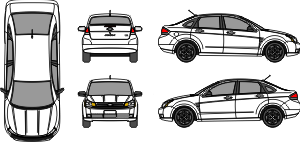 j = jest, n = nie ma, u = uszkodzenie5. Do protokołu dołączono:t = tak, n = nie DODATKOWE UWAGI………………………………………………………………………………………………………………………………………………………………………………………………………………………………………………………………………………………………………………………………………………………………………………………………………………………………………………………………………………………………………………………………………………………………………………………………………………………………………………………………………………………………………………………………………………………………………………………………Załącznik nr 3 do umowy  nr  ZZP.2380.…..2024 z dnia …………..…………………………….……………………………………..……… (pieczątka jednostki i komórki organizacyjnej)ZEZWOLENIE NA ODBIÓR POJAZDU/CZĘŚCI/INNYCH PRZEDMIOTÓW Z PARKINGU Na podstawie umowy za l.dz._______________ na usługę parkowania pojazdów/części/innych przedmiotów na zlecenie Policji w stanach nie objętych Rozporządzeniem Ministra Spraw Wewnętrznych i Administracji (Dz. U. z 2011 roku  Nr 143 poz. 845 i 846 )Zezwalam na wydanie z dniem ______________________________   Panu  /  Pani    ______________________________________________________________________________________  _________________________________________________________________________________Adres,  seria i nr dokumentu tożsamości lub nazwa organu - w przypadku zmiany dysponenta  Pojazdu/części/innych przedmiotów ____________________________________________________________________________________________________________________________________________________________________________________________________________________________________________________________________________________________________________________________________________________________Usuniętego w dniu  ________________________ do sprawy L.dz. : ________________________; RSD-______________________________________________________________________________________________________ 	(wpisać nazwę jednostki )Koszty parkowania ww. pojazdu/części/innych przedmiotów* do dnia ____/____/____ ponosi KPP/KMP w _____________________ .______________________       (miejscowość, dnia ) 	_______________________________________________	        ( podpis kierownika komórki i organizacyjnej)Załącznik nr 4 do umowy nr ZZP. 2380.….2024 z dnia …………….…WYKAZ ZLECAJĄCYCH ZAMAWIAJĄCEGOZamawiającym jest:Komenda Wojewódzka Policji w PoznaniuAdres:60-844 Poznań, ul. Jana Kochanowskiego 2AAdres e-mail:przetargi@po.policja.gov.plAdres strony prowadzonego postepowania:https://platformazakupowa.pl/kwp_poznan Godziny urzędowania:7:30 - 15:30Telefon:47 771 27 43	gdzie:I-ilość zdarzeń/dób CjPx-cena jednostkowa brutto danej usługi dotyczącej parkowania, gdzie x to dana usługa oznaczona symbolami od P1 do P8CjHx-cena jednostkowa brutto danej usługi dotyczącej holowania, gdzie x to dana usługa oznaczona symbolami od H1 do H17KbPx-kwota brutto danej usługi dotyczącej parkowania, gdzie x to dana usługa oznaczona symbolami od P1 do P8KBHx-kwota brutto danej usługi dotyczącej holowania, gdzie x to dana usługa oznaczona symbolami od H1 do H17Wb -wartość brutto/cena ofertygdzie:P1/H1-P8/H17-liczba punktów w kryterium „cena” dla danego składnika cenotwórczego Cmin-najniższa cena (kwota brutto) dla danego składnika cenotwórczego P1/H1-P8/H17 spośród złożonych ofertCo-cena (kwota brutto) dla danego składnika cenotwórczego P1/H1-P8/H17 oferty badanejgdzie:P1 itd.-liczba punktów dla danego składnika cenotwórczego P H1 itd.-liczba punktów dla danego składnika cenotwórczego HC-liczba punktów w kryterium „Cena” - suma punktów wszystkich składników cenotwórczych P i HSymbolUsługa parkowaniaMaksymalna ilość punktówP1Cena zryczałtowana za 1 dobę parkowania samochodu osobowego i osobowo-terenowego i innych przedmiotów i pojazdów o DMC do 3500 kg wraz 
z zabezpieczonym ładunkiem lub bez ładunku15P2Cena zryczałtowana za 1 dobę parkowania pojazdu samochodowego dostawczego/furgonu o dopuszczalnej masie całkowitej do 3500 kg wraz 
z zabezpieczonym ładunkiem lub bez ładunku7P3Cena zryczałtowana za 1 dobę parkowania pojazdu samochodowego typu samochód ciężarowy o dopuszczalnej masie całkowitej od 3 500 kg nie przekraczającej 16 000 kg lub długości nie przekraczającej 12 m - w tym zestaw pojazdów ciągnik siodłowy z naczepą, samochód ciężarowy z przyczepą wraz z zabezpieczonym ładunkiem lub bez ładunku5P4Cena zryczałtowana za 1 dobę parkowania pojazdu samochodowego 
o dopuszczalnej masie całkowitej przekraczającej 16 000 kg lub długości przekraczającej 12 m - w tym zestaw pojazdów ciągnik siodłowy z naczepą, samochód ciężarowy z przyczepą wraz z zabezpieczonym ładunkiem lub bez ładunku2P5Cena zryczałtowana za 1 dobę parkowania motocykla, motoroweru, pojazdu czterokołowego typu quad2P6Cena zryczałtowana za 1 dobę parkowania roweru, hulajnogi2P7Cena zryczałtowana za 1 dobę składowania części pojazdów samochodowych oraz części maszyn i urządzeń w pomieszczeniu zamkniętym - stawka za 1 m2   zajmowanej powierzchni6P8Cena zryczałtowana za 1 dobę składowania części pojazdów samochodowych oraz części maszyn i urządzeń na terenie otwartym stawka za 1 m2   zajmowanej powierzchni6SymbolUsługa holowaniaMaksymalna ilość punktówH1Cena zryczałtowana za holowanie 1 pojazdu samochodowego osobowego i osobowo-terenowego i innych przedmiotów i pojazdów o DMC do 3500 kg wraz z uprzątnięciem miejsca wypadku poprzez zebranie wszystkich elementów pojazdu na terenie miasta powiatowego i powiatu 6H2Stawka za  holowania pojazdu samochodowego osobowego i osobowo-terenowego i innych przedmiotów i pojazdów o DMC do  wraz 
z uprzątnięciem miejsca wypadku poprzez zebranie wszystkich elementów pojazdu na terenie województwa wielkopolskiego i kraju.2H3Cena zryczałtowana za holowanie pojazdu służbowego policji samochodu osobowego, furgonu, motocykla, pojazdu czterokołowego typu quad oraz łodzi na terenie miasta powiatowego i powiatu1H4Cena zryczałtowana za holowanie 1 pojazdu samochodowego typu dostawczego/furgon o DMC do  wraz z uprzątnięciem miejsca wypadku poprzez zebranie wszystkich elementów pojazdu na terenie miasta powiatowego i powiatu.3H5Stawka za  holowania pojazdu samochodowego typu dostawczego/furgon o DMC do 3500 kg wraz z uprzątnięciem miejsca wypadku poprzez zebranie wszystkich elementów pojazdu na terenie województwa wielkopolskiego i kraju.2H6Cena zryczałtowana za holowanie 1 roweru, hulajnogi, motocykla, motoroweru, pojazdu czterokołowego typu quad wraz z uprzątnięciem miejsca wypadku poprzez zebranie wszystkich elementów pojazdu, na terenie miasta powiatowego i powiatu.2H7Stawka za  holowania 1 roweru, hulajnogi, motocykla, motoroweru, pojazdu czterokołowego typu quad wraz z uprzątnięciem miejsca wypadku poprzez zebranie wszystkich elementów pojazdu na terenie województwa wielkopolskiego i kraju.1H8Cena zryczałtowana za przewóz części i innych przedmiotów na  skrzyni ładownej, przestrzeni bagażowej, np. samochodem marki Fiat Ducato wraz 
z załadunkiem i wyładunkiem w miejscu wskazanym na terenie miasta powiatowego i powiatu.5H9Cena zryczałtowana za przewóz części i innych przedmiotów na  skrzyni ładownej, przestrzeni bagażowej, np. samochodem marki Star skrzyniowy wraz z załadunkiem i wyładunkiem w miejscu wskazanym na terenie miasta powiatowego i powiatu5H10Stawka za  przewozu części i innych przedmiotów wraz z załadunkiem                   i wyładunkiem w miejscu docelowym samochodem o skrzyni ładownej4H10- 4 m24H10-12 m24H11Cena zryczałtowana za holowanie pojazdu samochodowego ciężarowego - DMC od  do  - zestaw ciężarowy tj. ciągnik i naczepa (razem) wraz z uprzątnięciem miejsca wypadku poprzez zebranie wszystkich elementów pojazdu na terenie miasta powiatowego i powiatu1H12Stawka za  holowania pojazdu samochodowego ciężarowego - DMC od  do  – zestaw ciężarowy tj. ciągnik i naczepa (razem) wraz 
z uprzątnięciem miejsca wypadku poprzez zebranie wszystkich elementów pojazdu na terenie całego woj. wielkopolskiego i kraju.1H13Cena zryczałtowana za holowanie pojazdu samochodowego o dopuszczalnej masie całkowitej przekraczającej  – zestaw ciężarowy, tj. ciągnik 
i naczepa (razem) wraz z uprzątnięciem miejsca wypadku poprzez zebranie wszystkich elementów pojazdu na terenie miasta powiatowego i powiatu.2H14Stawka za  holowania pojazdu samochodowego ciężarowego 
o dopuszczalnej masie całkowitej przekraczającej  - zestaw ciężarowy tj. ciągnik i naczepa (razem) wraz z uprzątnięciem miejsca wypadku poprzez zebranie wszystkich elementów pojazdu na terenie całego woj. wielkopolskiego i kraju.2H15Cena za  dojazdu sprzętu specjalistycznego lub dźwigu do miejsca zdarzenia1H16Stawka za 1 godzinę faktycznej pracy dźwigu/sprzętu specjalistycznego, zawierająca w sobie wszelkie koszty związane z jego obsługa, liczona od momentu podjęcia faktycznych czynności związanych z załadunkiem na miejscu zdarzenia do momentu zakończenia przygotowania do holowania.3H17Stawka za 1 godzinę faktycznej pracy 1 osoby (osobogodzina) związana z uprzątnięciem miejsca wypadku poprzez zebranie ładunku przewożonego przez pojazd liczona od momentu podjęcia faktycznych czynności związanych z załadunkiem na miejscu zdarzenia do momentu zakończenia przygotowania do holowania na terenie miasta powiatowego i powiatu lub na terenie całego województwa wielkopolskiego i kraju (w zależności od podstawowego składnika cenotwórczego).4Suma punktówSuma punktów90gdzie:U-ilość punktów w kryterium UpustUmin-upust oferty badanejUmax-upust o najwyższej wartości procentowej spośród wszystkich złożonych ofertgdzie:O-łączna liczba punktów uzyskana we wszystkich kryteriach C-liczba punktów uzyskana w kryterium „Cena”G-liczba punktów uzyskana w kryterium „Upust”Załącznik nr 1-Opis przedmiotu zamówienia do części 1-4Załącznik nr 2.1 – 2.4-Formularz ofertowy do części 1-4Załącznik nr 3-Jednolity Europejski Dokument Zamówień + instrukcja uruchomienia i wypełnienia Załącznik nr 3.1-Instrukcja uruchomienia JEDZZałącznik nr 4-Oświadczenie o niepodleganiu wykluczenia z postępowania na podstawie art. 5k rozporządzenia Rady (UE) nr 833/2014 Załącznik nr 5	-Oświadczenie dotyczące podziału i zakresu usług wykonywanych przez poszczególnych wykonawców wspólnie ubiegających się o udzielenie zamówieniaZałącznik nr 6-Zobowiązanie o udostępnieniu zasobów przez inny podmiotZałącznik nr 7-Projekt umowyNr częściZakres usługZakres terytorialny świadczonych usług holowania w ramach danej części ze względu na rejon działania Komendy PolicjiOferowany parking musi znajdować się na terenie:1Holowanie pojazdów/innych przedmiotów, praca sprzętu ciężkiego oraz parkowanie pojazdów, części/innych przedmiotów na parkingu wykonawcyPOWIAT POZNAŃSKI miasto Poznań/gminy lub powiatu poznańskiego 2Holowanie pojazdów/innych przedmiotów, praca sprzętu ciężkiego oraz parkowanie pojazdów, części/innych przedmiotów na parkingu wykonawcyPOWIAT GNIEŹNIEŃSKImiasta Gniezno/ gminy lub powiatu gnieźnieńskiego/ powiatu ościennego znajdującego się w granicach garnizonu wielkopolskiego3Holowanie pojazdów/innych przedmiotów, praca sprzętu ciężkiego oraz parkowanie pojazdów, części/innych przedmiotów na parkingu wykonawcyPOWIAT KOŚCIAŃSKI  miasta Kościan/gminy lub powiatu kościańskiego/ powiatu ościennego znajdującego się w granicach garnizonu wielkopolskiego4Holowanie pojazdów/innych przedmiotów, praca sprzętu ciężkiego oraz parkowanie pojazdów, części/innych przedmiotów na parkingu wykonawcyPOWIAT RAWICKI  miasta Rawicz/gminy lub powiatu rawickiego/ powiatu ościennego znajdującego się w granicach garnizonu wielkopolskiegoZamawiający:Komenda Wojewódzka Policji w Poznaniuul. Kochanowskiego 2a, 60-844 PoznańWykonawca (Lider):Wykonawca (Lider):Wykonawca (Lider):Wykonawca (Lider):Wykonawca (Lider):Wykonawca (Lider):Wykonawca (Lider):Wykonawca (Lider):Wykonawca (Lider):Wykonawca (Lider):Wykonawca (Lider):Wykonawca (Lider):Wykonawca (Lider):Wykonawca (Lider):Wykonawca (Lider):pełna nazwa/firmapełna nazwa/firmapełna nazwa/firmapełna nazwa/firmapełna nazwa/firmapełna nazwa/firmapełna nazwa/firmapełna nazwa/firmapełna nazwa/firmapełna nazwa/firmapełna nazwa/firmapełna nazwa/firmapełna nazwa/firmapełna nazwa/firmapełna nazwa/firmaadresadresadresadresadresadresadresadresadresadresadresadresadresadresadresNIPNIPREGONREGONREGONREGONnr telefonunr telefonunr telefonue-maile-maile-mailRodzaj wykonawcy:Rodzaj wykonawcy:Rodzaj wykonawcy:Rodzaj wykonawcy:Rodzaj wykonawcy:Rodzaj wykonawcy:Rodzaj wykonawcy:Rodzaj wykonawcy:Rodzaj wykonawcy:Rodzaj wykonawcy:Rodzaj wykonawcy:Rodzaj wykonawcy:Rodzaj wykonawcy:Rodzaj wykonawcy:Rodzaj wykonawcy:mikroprzedsiębiorstwomikroprzedsiębiorstwomikroprzedsiębiorstwomikroprzedsiębiorstwomałe przedsiębiorstwomałe przedsiębiorstwomałe przedsiębiorstwomałe przedsiębiorstwomałe przedsiębiorstwomałe przedsiębiorstwomałe przedsiębiorstwośrednie przedsiębiorstwojednoosobowa działalność gospodarczajednoosobowa działalność gospodarczajednoosobowa działalność gospodarczajednoosobowa działalność gospodarczajednoosobowa działalność gospodarczajednoosobowa działalność gospodarczajednoosobowa działalność gospodarczajednoosobowa działalność gospodarczaosoba fizyczna nieprowadząca działalności gospodarczejosoba fizyczna nieprowadząca działalności gospodarczejosoba fizyczna nieprowadząca działalności gospodarczejosoba fizyczna nieprowadząca działalności gospodarczejosoba fizyczna nieprowadząca działalności gospodarczejinny rodzajinny rodzajinny rodzajWykonawca (Uczestnik)1:Wykonawca (Uczestnik)1:Wykonawca (Uczestnik)1:Wykonawca (Uczestnik)1:pełna nazwa/firmapełna nazwa/firmapełna nazwa/firmapełna nazwa/firmaadresadresadresadresNIPREGONWykonawca (Uczestnik)4:Wykonawca (Uczestnik)4:Wykonawca (Uczestnik)4:Wykonawca (Uczestnik)4:pełna nazwa/firmapełna nazwa/firmapełna nazwa/firmapełna nazwa/firmaadresadresadresadresNIPREGONCENA (Kryterium A)CENA (Kryterium A)CENA (Kryterium A)CENA (Kryterium A)CENA (Kryterium A)PARKOWANIEPARKOWANIEPARKOWANIEPARKOWANIEPARKOWANIESymbolSkładnik cenotwórczyCena jednostkowa bruttoSzacowana ilość zdarzeńKwota brutto (cena jednostkowa brutto x szacowana ilość zdarzeń)P1Cena zryczałtowana za 1 dobę parkowania samochodu osobowego i osobowo-terenowego i innych przedmiotów i pojazdów o DMC do 3500 kg wraz z zabezpieczonym ładunkiem lub bez ładunku44 064P2Cena zryczałtowana za 1 dobę parkowania pojazdu samochodowego dostawczego/furgonu o dopuszczalnej masie całkowitej do3500 kg wraz z zabezpieczonym ładunkiem lub bez ładunku8 028P3Cena zryczałtowana za 1 dobę parkowania pojazdu samochodowego typu samochód ciężarowy o dopuszczalnej masie całkowitej od 3 500 kg nie przekraczającej 16 000 kg lub długości nie przekraczającej 12 m - w tym zestaw pojazdów ciągnik siodłowy z naczepą, samochód ciężarowy z przyczepą wraz z zabezpieczonym ładunkiem lub bez ładunku72P4Cena zryczałtowana za 1 dobę parkowania pojazdu samochodowego o dopuszczalnej masie całkowitej przekraczającej 16 000 kg lub długości przekraczającej 12 m 
w tym zestaw pojazdów ciągnik siodłowy z naczepą, samochód ciężarowy z przyczepą wraz z zabezpieczonym ładunkiem lub bez ładunku864P5Cena zryczałtowana za 1 dobę parkowania motocykla, motoroweru, pojazdu czterokołowego typu quad2 196P6Cena zryczałtowana za 1 dobę parkowania roweru, hulajnogi288P7Cena zryczałtowana za 1 dobę składowania części pojazdów samochodowych oraz części maszyn i urządzeń w pomieszczeniu zamkniętym - stawka za 1 m2   zajmowanej powierzchni115 848P8Cena zryczałtowana za 1 dobę składowania części pojazdów samochodowych oraz części maszyn i urządzeń na terenie otwartym stawka za 1 m2   zajmowanej powierzchni26 496HOLOWANIEHOLOWANIEHOLOWANIEHOLOWANIEHOLOWANIESymbolSkładnik cenotwórczyCena jednostkowa bruttoSzacowana ilość zdarzeńKwota brutto (cena jednostkowa brutto x szacowana ilość zdarzeń)H1Cena zryczałtowana za holowanie 1 pojazdu samochodowego osobowego i osobowo-terenowego i innych przedmiotów 
i pojazdów o DMC do  wraz z uprzątnięciem miejsca wypadku poprzez zebranie wszystkich elementów pojazdu na terenie miasta powiatowego i powiatu.684H2Stawka za  holowania pojazdu samochodowego osobowego i osobowo-terenowego i innych przedmiotów 
i pojazdów o DMC do  wraz z uprzątnięciem miejsca wypadku poprzez zebranie wszystkich elementów pojazdu na terenie województwa wielkopolskiego i kraju.36H3Cena zryczałtowana za holowanie pojazdu służbowego policji samochodu osobowego, furgonu, motocykla, pojazdu czterokołowego typu quad oraz łodzi na terenie miasta powiatowego i powiatu216H4Cena zryczałtowana za holowanie 1 pojazdu samochodowego typu dostawczego/furgon o DMC do  wraz 
z uprzątnięciem miejsca wypadku poprzez zebranie wszystkich elementów pojazdu na terenie miasta powiatowego i powiatu.72H5Stawka za  holowania pojazdu samochodowego typu dostawczego/furgon o DMC do 3500 kg wraz z uprzątnięciem miejsca wypadku poprzez zebranie wszystkich elementów pojazdu na terenie województwa wielkopolskiego i kraju.36H6Cena zryczałtowana za holowanie 1 roweru, hulajnogi, motocykla, motoroweru, pojazdu czterokołowego typu quad wraz z uprzątnięciem miejsca wypadku poprzez zebranie wszystkich elementów pojazdu, na terenie miasta powiatowego i powiatu.72H7Stawka za  holowania 1 roweru, hulajnogi, motocykla, motoroweru, pojazdu czterokołowego typu quad wraz 
z uprzątnięciem miejsca wypadku poprzez zebranie wszystkich elementów pojazdu na terenie województwa wielkopolskiego 
i kraju.36H8Cena zryczałtowana za przewóz części i innych przedmiotów na  skrzyni ładownej, przestrzeni bagażowej, 
np. samochodem marki Fiat Ducato wraz z załadunkiem 
i wyładunkiem w miejscu wskazanym na terenie miasta powiatowego i powiatu.36H9Cena zryczałtowana za przewóz części i innych przedmiotów na  skrzyni ładownej, przestrzeni bagażowej, 
np. samochodem marki Star skrzyniowy wraz z załadunkiem
 i wyładunkiem w miejscu wskazanym na terenie miasta powiatowego i powiatu36H10Stawka za  przewozu części i innych przedmiotów wraz z załadunkiem i wyładunkiem w miejscu docelowym samochodem o skrzyni ładownejStawka za  przewozu części i innych przedmiotów wraz z załadunkiem i wyładunkiem w miejscu docelowym samochodem o skrzyni ładownejStawka za  przewozu części i innych przedmiotów wraz z załadunkiem i wyładunkiem w miejscu docelowym samochodem o skrzyni ładownejStawka za  przewozu części i innych przedmiotów wraz z załadunkiem i wyładunkiem w miejscu docelowym samochodem o skrzyni ładownejH10- 4 m236H10-12 m236H11Cena zryczałtowana za holowanie pojazdu samochodowego ciężarowego - DMC od  do  - zestaw ciężarowy tj. ciągnik i naczepa (razem) wraz z uprzątnięciem miejsca wypadku poprzez zebranie wszystkich elementów pojazdu na terenie miasta powiatowego i powiatu.36H12Stawka za  holowania pojazdu samochodowego ciężarowego - DMC od  do  – zestaw ciężarowy tj. ciągnik i naczepa (razem) wraz z uprzątnięciem miejsca wypadku poprzez zebranie wszystkich elementów pojazdu na terenie całego woj. wielkopolskiego i kraju.36H13Cena zryczałtowana za holowanie pojazdu samochodowego 
o dopuszczalnej masie całkowitej przekraczającej  – zestaw ciężarowy tj. ciągnik i naczepa (razem) wraz z uprzątnięciem miejsca wypadku poprzez zebranie wszystkich elementów pojazdu na terenie miasta powiatowego i powiatu.36H14Stawka za  holowania pojazdu samochodowego ciężarowego o dopuszczalnej masie całkowitej przekraczającej  - zestaw ciężarowy tj. ciągnik i naczepa (razem) wraz z uprzątnięciem miejsca wypadku poprzez zebranie wszystkich elementów pojazdu na terenie całego woj. wielkopolskiego 
i kraju.36H15Cena za  dojazdu sprzętu specjalistycznego lub dźwigu do miejsca zdarzenia36H16Stawka za 1 godzinę faktycznej pracy dźwigu/sprzętu specjalistycznego, zawierająca w sobie wszelkie koszty związane z jego obsługa, liczona od momentu podjęcia faktycznych czynności związanych z załadunkiem na miejscu zdarzenia do momentu zakończenia przygotowania do holowania.36H17Stawka za 1 godzinę faktycznej pracy 1 osoby (osobogodzina) związana z uprzątnięciem miejsca wypadku poprzez zebranie ładunku przewożonego przez pojazd liczona od momentu podjęcia faktycznych czynności związanych z załadunkiem na miejscu zdarzenia do momentu zakończenia przygotowania do holowania na terenie miasta powiatowego i powiatu lub na terenie całego województwa wielkopolskiego i kraju 
(w zależności od podstawowego składnika cenotwórczego).6Cena oferty (suma wartości brutto z poz. od P1 do P8 i od H1 do H17)Cena oferty (suma wartości brutto z poz. od P1 do P8 i od H1 do H17)Cena oferty (suma wartości brutto z poz. od P1 do P8 i od H1 do H17)Cena oferty (suma wartości brutto z poz. od P1 do P8 i od H1 do H17)„UPUST” w % od ceny parkowania/składowania części/innych przedmiotów, który liczony będzie począwszy od 8 doby świadczenia usługi od każdej ceny jednostkowej zaoferowanej w powyższej tabeli (Kryterium B) „UPUST” w % od ceny parkowania/składowania części/innych przedmiotów, który liczony będzie począwszy od 8 doby świadczenia usługi od każdej ceny jednostkowej zaoferowanej w powyższej tabeli (Kryterium B) „UPUST” w % od ceny parkowania/składowania części/innych przedmiotów, który liczony będzie począwszy od 8 doby świadczenia usługi od każdej ceny jednostkowej zaoferowanej w powyższej tabeli (Kryterium B) „UPUST” w % od ceny parkowania/składowania części/innych przedmiotów, który liczony będzie począwszy od 8 doby świadczenia usługi od każdej ceny jednostkowej zaoferowanej w powyższej tabeli (Kryterium B) „UPUST” w % od ceny parkowania/składowania części/innych przedmiotów, który liczony będzie począwszy od 8 doby świadczenia usługi od każdej ceny jednostkowej zaoferowanej w powyższej tabeli (Kryterium B) Oferuję następujący upust ……………… %Oferuję następujący upust ……………… %Oferuję następujący upust ……………… %Oferuję następujący upust ……………… %Oferuję następujący upust ……………… %Adres położenia parkingu: Miejscowość, ulica, nr posesji*Miasto/Powiat/Województwo*……………………………………………..…………………………/……………………………./………………………Pełna nazwa/firma (jeśli jest znana):Pełna nazwa/firma (jeśli jest znana):Pełna nazwa/firma (jeśli jest znana):Adres:NIP:REGON:Zakres powierzonej części zamówienia (krótki opis):Zakres powierzonej części zamówienia (krótki opis):Zakres powierzonej części zamówienia (krótki opis):Zakres powierzonej części zamówienia (krótki opis):Wartość:Wartość:Zamawiający:Komenda Wojewódzka Policji w Poznaniuul. Kochanowskiego 2a, 60-844 PoznańWykonawca (Lider):Wykonawca (Lider):Wykonawca (Lider):Wykonawca (Lider):Wykonawca (Lider):Wykonawca (Lider):Wykonawca (Lider):Wykonawca (Lider):Wykonawca (Lider):Wykonawca (Lider):Wykonawca (Lider):Wykonawca (Lider):Wykonawca (Lider):Wykonawca (Lider):Wykonawca (Lider):pełna nazwa/firmapełna nazwa/firmapełna nazwa/firmapełna nazwa/firmapełna nazwa/firmapełna nazwa/firmapełna nazwa/firmapełna nazwa/firmapełna nazwa/firmapełna nazwa/firmapełna nazwa/firmapełna nazwa/firmapełna nazwa/firmapełna nazwa/firmapełna nazwa/firmaadresadresadresadresadresadresadresadresadresadresadresadresadresadresadresNIPNIPREGONREGONREGONREGONnr telefonunr telefonunr telefonue-maile-maile-mailRodzaj wykonawcy:Rodzaj wykonawcy:Rodzaj wykonawcy:Rodzaj wykonawcy:Rodzaj wykonawcy:Rodzaj wykonawcy:Rodzaj wykonawcy:Rodzaj wykonawcy:Rodzaj wykonawcy:Rodzaj wykonawcy:Rodzaj wykonawcy:Rodzaj wykonawcy:Rodzaj wykonawcy:Rodzaj wykonawcy:Rodzaj wykonawcy:mikroprzedsiębiorstwomikroprzedsiębiorstwomikroprzedsiębiorstwomikroprzedsiębiorstwomałe przedsiębiorstwomałe przedsiębiorstwomałe przedsiębiorstwomałe przedsiębiorstwomałe przedsiębiorstwomałe przedsiębiorstwomałe przedsiębiorstwośrednie przedsiębiorstwojednoosobowa działalność gospodarczajednoosobowa działalność gospodarczajednoosobowa działalność gospodarczajednoosobowa działalność gospodarczajednoosobowa działalność gospodarczajednoosobowa działalność gospodarczajednoosobowa działalność gospodarczajednoosobowa działalność gospodarczaosoba fizyczna nieprowadząca działalności gospodarczejosoba fizyczna nieprowadząca działalności gospodarczejosoba fizyczna nieprowadząca działalności gospodarczejosoba fizyczna nieprowadząca działalności gospodarczejosoba fizyczna nieprowadząca działalności gospodarczejinny rodzajinny rodzajinny rodzajWykonawca (Uczestnik)1:Wykonawca (Uczestnik)1:Wykonawca (Uczestnik)1:Wykonawca (Uczestnik)1:pełna nazwa/firmapełna nazwa/firmapełna nazwa/firmapełna nazwa/firmaadresadresadresadresNIPREGONWykonawca (Uczestnik)1:Wykonawca (Uczestnik)1:Wykonawca (Uczestnik)1:Wykonawca (Uczestnik)1:pełna nazwa/firmapełna nazwa/firmapełna nazwa/firmapełna nazwa/firmaadresadresadresadresNIPREGONCENA (Kryterium A)CENA (Kryterium A)CENA (Kryterium A)CENA (Kryterium A)CENA (Kryterium A)PARKOWANIEPARKOWANIEPARKOWANIEPARKOWANIEPARKOWANIESymbolSkładnik cenotwórczyCena jednostkowa bruttoSzacowana ilość zdarzeńKwota brutto (cena jednostkowa brutto x szacowana ilość zdarzeń)P1Cena zryczałtowana za 1 dobę parkowania samochodu osobowego i osobowo-terenowego i innych przedmiotów 
i pojazdów o DMC do 3500 kg wraz z zabezpieczonym ładunkiem lub bez ładunku4 968P2Cena zryczałtowana za 1 dobę parkowania pojazdu samochodowego dostawczego/furgonu o dopuszczalnej masie całkowitej do3500 kg wraz z zabezpieczonym ładunkiem lub bez ładunku36P3Cena zryczałtowana za 1 dobę parkowania pojazdu samochodowego typu samochód ciężarowy o dopuszczalnej masie całkowitej od 3 500 kg nie przekraczającej 16 000 kg lub długości nie przekraczającej 12 m - w tym zestaw pojazdów ciągnik siodłowy z naczepą, samochód ciężarowy z przyczepą wraz z zabezpieczonym ładunkiem lub bez ładunku252P4Cena zryczałtowana za 1 dobę parkowania pojazdu samochodowego o dopuszczalnej masie całkowitej przekraczającej 16 000 kg lub długości przekraczającej 12 m - w tym zestaw pojazdów ciągnik siodłowy z naczepą, samochód ciężarowy z przyczepą wraz z zabezpieczonym ładunkiem lub bez ładunku108P5Cena zryczałtowana za 1 dobę parkowania motocykla, motoroweru, pojazdu czterokołowego typu quad396P6Cena zryczałtowana za 1 dobę parkowania roweru, hulajnogi36P7Cena zryczałtowana za 1 dobę składowania części pojazdów samochodowych oraz części maszyn i urządzeń 
w pomieszczeniu zamkniętym - stawka za 1 m2   zajmowanej powierzchni6 552P8Cena zryczałtowana za 1 dobę składowania części pojazdów samochodowych oraz części maszyn i urządzeń na terenie otwartym stawka za 1 m2   zajmowanej powierzchni1HOLOWANIEHOLOWANIEHOLOWANIEHOLOWANIEHOLOWANIESymbolSkładnik cenotwórczyCena jednostkowa bruttoSzacowana ilość zdarzeńKwota brutto (cena jednostkowa brutto x szacowana ilość zdarzeń)H1Cena zryczałtowana za holowanie 1 pojazdu samochodowego osobowego i osobowo-terenowego i innych przedmiotów i pojazdów o DMC do  wraz z uprzątnięciem miejsca wypadku poprzez zebranie wszystkich elementów pojazdu na terenie miasta powiatowego i powiatu.252H2Stawka za  holowania pojazdu samochodowego osobowego i osobowo-terenowego i innych przedmiotów i pojazdów o DMC do  wraz z uprzątnięciem miejsca wypadku poprzez zebranie wszystkich elementów pojazdu na terenie województwa wielkopolskiego i kraju.216H3Cena zryczałtowana za holowanie pojazdu służbowego policji samochodu osobowego, furgonu, motocykla, pojazdu czterokołowego typu quad oraz łodzi na terenie miasta powiatowego i powiatu36H4Cena zryczałtowana za holowanie 1 pojazdu samochodowego typu dostawczego/furgon o DMC do  wraz z uprzątnięciem miejsca wypadku poprzez zebranie wszystkich elementów pojazdu na terenie miasta powiatowego i powiatu.36H5Stawka za  holowania pojazdu samochodowego typu dostawczego/furgon o DMC do 3500 kg wraz z uprzątnięciem miejsca wypadku poprzez zebranie wszystkich elementów pojazdu na terenie województwa wielkopolskiego i kraju.1H6Cena zryczałtowana za holowanie 1 roweru, hulajnogi, motocykla, motoroweru, pojazdu czterokołowego typu quad wraz z uprzątnięciem miejsca wypadku poprzez zebranie wszystkich elementów pojazdu, na terenie miasta powiatowego i powiatu.36H7Stawka za  holowania 1 roweru, hulajnogi, motocykla, motoroweru, pojazdu czterokołowego typu quad wraz 
z uprzątnięciem miejsca wypadku poprzez zebranie wszystkich elementów pojazdu na terenie województwa wielkopolskiego 
i kraju.36H8Cena zryczałtowana za przewóz części i innych przedmiotów na  skrzyni ładownej, przestrzeni bagażowej, np. samochodem marki Fiat Ducato wraz z załadunkiem i wyładunkiem w miejscu wskazanym na terenie miasta powiatowego i powiatu.36H9Cena zryczałtowana za przewóz części i innych przedmiotów na  skrzyni ładownej, przestrzeni bagażowej, np. samochodem marki Star skrzyniowy wraz z załadunkiem 
i wyładunkiem w miejscu wskazanym na terenie miasta powiatowego i powiatu36H10Stawka za  przewozu części i innych przedmiotów wraz z załadunkiem i wyładunkiem w miejscu docelowym samochodem o skrzyni ładownejStawka za  przewozu części i innych przedmiotów wraz z załadunkiem i wyładunkiem w miejscu docelowym samochodem o skrzyni ładownejStawka za  przewozu części i innych przedmiotów wraz z załadunkiem i wyładunkiem w miejscu docelowym samochodem o skrzyni ładownejStawka za  przewozu części i innych przedmiotów wraz z załadunkiem i wyładunkiem w miejscu docelowym samochodem o skrzyni ładownejH10- 4 m21H10-12 m21H11Cena zryczałtowana za holowanie pojazdu samochodowego ciężarowego - DMC od  do  - zestaw ciężarowy tj. ciągnik i naczepa (razem) wraz z uprzątnięciem miejsca wypadku poprzez zebranie wszystkich elementów pojazdu na terenie miasta powiatowego i powiatu.36H12Stawka za  holowania pojazdu samochodowego ciężarowego - DMC od  do  – zestaw ciężarowy tj. ciągnik i naczepa (razem) wraz z uprzątnięciem miejsca wypadku poprzez zebranie wszystkich elementów pojazdu na terenie całego woj. wielkopolskiego i kraju.1H13Cena zryczałtowana za holowanie pojazdu samochodowego 
o dopuszczalnej masie całkowitej przekraczającej  – zestaw ciężarowy tj. ciągnik i naczepa (razem) wraz 
z uprzątnięciem miejsca wypadku poprzez zebranie wszystkich elementów pojazdu na terenie miasta powiatowego i powiatu.36H14Stawka za  holowania pojazdu samochodowego ciężarowego o dopuszczalnej masie całkowitej przekraczającej  - zestaw ciężarowy tj. ciągnik i naczepa (razem) wraz z uprzątnięciem miejsca wypadku poprzez zebranie wszystkich elementów pojazdu na terenie całego woj. wielkopolskiego 
i kraju.1H15Cena za  dojazdu sprzętu specjalistycznego lub dźwigu do miejsca zdarzenia108H16Stawka za 1 godzinę faktycznej pracy dźwigu/sprzętu specjalistycznego, zawierająca w sobie wszelkie koszty związane z jego obsługa, liczona od momentu podjęcia faktycznych czynności związanych z załadunkiem na miejscu zdarzenia do momentu zakończenia przygotowania 
do holowania.36H17Stawka za 1 godzinę faktycznej pracy 1 osoby (osobogodzina) związana z uprzątnięciem miejsca wypadku poprzez zebranie ładunku przewożonego przez pojazd liczona od momentu podjęcia faktycznych czynności związanych z załadunkiem na miejscu zdarzenia do momentu zakończenia przygotowania do holowania na terenie miasta powiatowego i powiatu lub na terenie całego województwa wielkopolskiego i kraju (w zależności od podstawowego składnika cenotwórczego).4Cena oferty (suma wartości brutto z poz. od P1 do P8 i od H1 do H17)Cena oferty (suma wartości brutto z poz. od P1 do P8 i od H1 do H17)Cena oferty (suma wartości brutto z poz. od P1 do P8 i od H1 do H17)Cena oferty (suma wartości brutto z poz. od P1 do P8 i od H1 do H17)„UPUST” w % od ceny parkowania/składowania części/innych przedmiotów, który liczony będzie począwszy od 8 doby świadczenia usługi od każdej ceny jednostkowej zaoferowanej w powyższej tabeli (Kryterium B)„UPUST” w % od ceny parkowania/składowania części/innych przedmiotów, który liczony będzie począwszy od 8 doby świadczenia usługi od każdej ceny jednostkowej zaoferowanej w powyższej tabeli (Kryterium B)„UPUST” w % od ceny parkowania/składowania części/innych przedmiotów, który liczony będzie począwszy od 8 doby świadczenia usługi od każdej ceny jednostkowej zaoferowanej w powyższej tabeli (Kryterium B)„UPUST” w % od ceny parkowania/składowania części/innych przedmiotów, który liczony będzie począwszy od 8 doby świadczenia usługi od każdej ceny jednostkowej zaoferowanej w powyższej tabeli (Kryterium B)„UPUST” w % od ceny parkowania/składowania części/innych przedmiotów, który liczony będzie począwszy od 8 doby świadczenia usługi od każdej ceny jednostkowej zaoferowanej w powyższej tabeli (Kryterium B)Oferuję następujący upust ……………… %Oferuję następujący upust ……………… %Oferuję następujący upust ……………… %Oferuję następujący upust ……………… %Oferuję następujący upust ……………… %Adres położenia parkingu: Miejscowość, ulica, nr posesji*Miasto/Powiat/Województwo*…………………………………………….…………………………/……………………………./………………………Pełna nazwa/firma (jeśli jest znana):Pełna nazwa/firma (jeśli jest znana):Pełna nazwa/firma (jeśli jest znana):Adres:NIP:REGON:Zakres powierzonej części zamówienia (krótki opis):Zakres powierzonej części zamówienia (krótki opis):Zakres powierzonej części zamówienia (krótki opis):Zakres powierzonej części zamówienia (krótki opis):Wartość:Wartość:Zamawiający:Komenda Wojewódzka Policji w Poznaniuul. Kochanowskiego 2a, 60-844 PoznańWykonawca (Lider):Wykonawca (Lider):Wykonawca (Lider):Wykonawca (Lider):Wykonawca (Lider):Wykonawca (Lider):Wykonawca (Lider):Wykonawca (Lider):Wykonawca (Lider):Wykonawca (Lider):Wykonawca (Lider):Wykonawca (Lider):Wykonawca (Lider):Wykonawca (Lider):Wykonawca (Lider):pełna nazwa/firmapełna nazwa/firmapełna nazwa/firmapełna nazwa/firmapełna nazwa/firmapełna nazwa/firmapełna nazwa/firmapełna nazwa/firmapełna nazwa/firmapełna nazwa/firmapełna nazwa/firmapełna nazwa/firmapełna nazwa/firmapełna nazwa/firmapełna nazwa/firmaadresadresadresadresadresadresadresadresadresadresadresadresadresadresadresNIPNIPREGONREGONREGONREGONnr telefonunr telefonunr telefonue-maile-maile-mailRodzaj wykonawcy:Rodzaj wykonawcy:Rodzaj wykonawcy:Rodzaj wykonawcy:Rodzaj wykonawcy:Rodzaj wykonawcy:Rodzaj wykonawcy:Rodzaj wykonawcy:Rodzaj wykonawcy:Rodzaj wykonawcy:Rodzaj wykonawcy:Rodzaj wykonawcy:Rodzaj wykonawcy:Rodzaj wykonawcy:Rodzaj wykonawcy:mikroprzedsiębiorstwomikroprzedsiębiorstwomikroprzedsiębiorstwomikroprzedsiębiorstwomałe przedsiębiorstwomałe przedsiębiorstwomałe przedsiębiorstwomałe przedsiębiorstwomałe przedsiębiorstwomałe przedsiębiorstwomałe przedsiębiorstwośrednie przedsiębiorstwojednoosobowa działalność gospodarczajednoosobowa działalność gospodarczajednoosobowa działalność gospodarczajednoosobowa działalność gospodarczajednoosobowa działalność gospodarczajednoosobowa działalność gospodarczajednoosobowa działalność gospodarczajednoosobowa działalność gospodarczaosoba fizyczna nieprowadząca działalności gospodarczejosoba fizyczna nieprowadząca działalności gospodarczejosoba fizyczna nieprowadząca działalności gospodarczejosoba fizyczna nieprowadząca działalności gospodarczejosoba fizyczna nieprowadząca działalności gospodarczejinny rodzajinny rodzajinny rodzajWykonawca (Uczestnik)1:Wykonawca (Uczestnik)1:Wykonawca (Uczestnik)1:Wykonawca (Uczestnik)1:pełna nazwa/firmapełna nazwa/firmapełna nazwa/firmapełna nazwa/firmaadresadresadresadresNIPREGONWykonawca (Uczestnik)1:Wykonawca (Uczestnik)1:Wykonawca (Uczestnik)1:Wykonawca (Uczestnik)1:pełna nazwa/firmapełna nazwa/firmapełna nazwa/firmapełna nazwa/firmaadresadresadresadresNIPREGONCENA (Kryterium A)CENA (Kryterium A)CENA (Kryterium A)CENA (Kryterium A)CENA (Kryterium A)PARKOWANIEPARKOWANIEPARKOWANIEPARKOWANIEPARKOWANIESymbolSkładnik cenotwórczyCena jednostkowa bruttoSzacowana ilość zdarzeńKwota brutto (cena jednostkowa brutto x szacowana ilość zdarzeń)P1Cena zryczałtowana za 1 dobę parkowania samochodu osobowego i osobowo-terenowego i innych przedmiotów 
i pojazdów o DMC do 3500 kg wraz z zabezpieczonym ładunkiem lub bez ładunku2 340P2Cena zryczałtowana za 1 dobę parkowania pojazdu samochodowego dostawczego/furgonu o dopuszczalnej masie całkowitej do3500 kg wraz z zabezpieczonym ładunkiem lub bez ładunku1P3Cena zryczałtowana za 1 dobę parkowania pojazdu samochodowego typu samochód ciężarowy o dopuszczalnej masie całkowitej od 3 500 kg nie przekraczającej 16 000 kg lub długości nie przekraczającej 12 m - w tym zestaw pojazdów ciągnik siodłowy z naczepą, samochód ciężarowy z przyczepą wraz z zabezpieczonym ładunkiem lub bez ładunku1P4Cena zryczałtowana za 1 dobę parkowania pojazdu samochodowego o dopuszczalnej masie całkowitej przekraczającej 16 000 kg lub długości przekraczającej 12 m - w tym zestaw pojazdów ciągnik siodłowy z naczepą, samochód ciężarowy z przyczepą wraz z zabezpieczonym ładunkiem lub bez ładunku72P5Cena zryczałtowana za 1 dobę parkowania motocykla, motoroweru, pojazdu czterokołowego typu quad36P6Cena zryczałtowana za 1 dobę parkowania roweru, hulajnogi1P7Cena zryczałtowana za 1 dobę składowania części pojazdów samochodowych oraz części maszyn i urządzeń 
w pomieszczeniu zamkniętym - stawka za 1 m2   zajmowanej powierzchni11 880P8Cena zryczałtowana za 1 dobę składowania części pojazdów samochodowych oraz części maszyn i urządzeń na terenie otwartym stawka za 1 m2   zajmowanej powierzchni1HOLOWANIEHOLOWANIEHOLOWANIEHOLOWANIEHOLOWANIESymbolSkładnik cenotwórczyCena jednostkowa bruttoSzacowana ilość zdarzeńKwota brutto (cena jednostkowa brutto x szacowana ilość zdarzeń)H1Cena zryczałtowana za holowanie 1 pojazdu samochodowego osobowego i osobowo-terenowego i innych przedmiotów i pojazdów o DMC do  wraz z uprzątnięciem miejsca wypadku poprzez zebranie wszystkich elementów pojazdu na terenie miasta powiatowego i powiatu.72H2Stawka za  holowania pojazdu samochodowego osobowego i osobowo-terenowego i innych przedmiotów i pojazdów o DMC do  wraz z uprzątnięciem miejsca wypadku poprzez zebranie wszystkich elementów pojazdu na terenie województwa wielkopolskiego i kraju.14H3Cena zryczałtowana za holowanie pojazdu służbowego policji samochodu osobowego, furgonu, motocykla, pojazdu czterokołowego typu quad oraz łodzi na terenie miasta powiatowego i powiatu36H4Cena zryczałtowana za holowanie 1 pojazdu samochodowego typu dostawczego/furgon o DMC do  wraz z uprzątnięciem miejsca wypadku poprzez zebranie wszystkich elementów pojazdu na terenie miasta powiatowego i powiatu.1H5Stawka za  holowania pojazdu samochodowego typu dostawczego/furgon o DMC do 3500 kg wraz z uprzątnięciem miejsca wypadku poprzez zebranie wszystkich elementów pojazdu na terenie województwa wielkopolskiego i kraju.1H6Cena zryczałtowana za holowanie 1 roweru, hulajnogi, motocykla, motoroweru, pojazdu czterokołowego typu quad wraz z uprzątnięciem miejsca wypadku poprzez zebranie wszystkich elementów pojazdu, na terenie miasta powiatowego i powiatu.36H7Stawka za  holowania 1 roweru, hulajnogi, motocykla, motoroweru, pojazdu czterokołowego typu quad wraz 
z uprzątnięciem miejsca wypadku poprzez zebranie wszystkich elementów pojazdu na terenie województwa wielkopolskiego 
i kraju.1H8Cena zryczałtowana za przewóz części i innych przedmiotów na  skrzyni ładownej, przestrzeni bagażowej, np. samochodem marki Fiat Ducato wraz z załadunkiem i wyładunkiem w miejscu wskazanym na terenie miasta powiatowego i powiatu.36H9Cena zryczałtowana za przewóz części i innych przedmiotów na  skrzyni ładownej, przestrzeni bagażowej, np. samochodem marki Star skrzyniowy wraz z załadunkiem i wyładunkiem w miejscu wskazanym na terenie miasta powiatowego i powiatu36H10Stawka za  przewozu części i innych przedmiotów wraz z załadunkiem i wyładunkiem w miejscu docelowym samochodem o skrzyni ładownejStawka za  przewozu części i innych przedmiotów wraz z załadunkiem i wyładunkiem w miejscu docelowym samochodem o skrzyni ładownejStawka za  przewozu części i innych przedmiotów wraz z załadunkiem i wyładunkiem w miejscu docelowym samochodem o skrzyni ładownejStawka za  przewozu części i innych przedmiotów wraz z załadunkiem i wyładunkiem w miejscu docelowym samochodem o skrzyni ładownejH10- 4 m21H10-12 m21H11Cena zryczałtowana za holowanie pojazdu samochodowego ciężarowego - DMC od  do  - zestaw ciężarowy tj. ciągnik i naczepa (razem) wraz z uprzątnięciem miejsca wypadku poprzez zebranie wszystkich elementów pojazdu na terenie miasta powiatowego i powiatu.1H12Stawka za  holowania pojazdu samochodowego ciężarowego - DMC od  do  – zestaw ciężarowy tj. ciągnik i naczepa (razem) wraz z uprzątnięciem miejsca wypadku poprzez zebranie wszystkich elementów pojazdu na terenie całego woj. wielkopolskiego i kraju.1H13Cena zryczałtowana za holowanie pojazdu samochodowego 
o dopuszczalnej masie całkowitej przekraczającej  – zestaw ciężarowy tj. ciągnik i naczepa (razem) wraz 
z uprzątnięciem miejsca wypadku poprzez zebranie wszystkich elementów pojazdu na terenie miasta powiatowego i powiatu.36H14Stawka za  holowania pojazdu samochodowego ciężarowego o dopuszczalnej masie całkowitej przekraczającej  - zestaw ciężarowy tj. ciągnik i naczepa (razem) wraz z uprzątnięciem miejsca wypadku poprzez zebranie wszystkich elementów pojazdu na terenie całego woj. wielkopolskiego i kraju.1H15Cena za  dojazdu sprzętu specjalistycznego lub dźwigu do miejsca zdarzenia36H16Stawka za 1 godzinę faktycznej pracy dźwigu/sprzętu specjalistycznego, zawierająca w sobie wszelkie koszty związane z jego obsługa, liczona od momentu podjęcia faktycznych czynności związanych z załadunkiem na miejscu zdarzenia do momentu zakończenia przygotowania do holowania.36H17Stawka za 1 godzinę faktycznej pracy 1 osoby (osobogodzina) związana z uprzątnięciem miejsca wypadku poprzez zebranie ładunku przewożonego przez pojazd liczona od momentu podjęcia faktycznych czynności związanych z załadunkiem na miejscu zdarzenia do momentu zakończenia przygotowania do holowania na terenie miasta powiatowego i powiatu lub na terenie całego województwa wielkopolskiego i kraju (w zależności od podstawowego składnika cenotwórczego).4Cena oferty (suma wartości brutto z poz. od P1 do P8 i od H1 do H17)Cena oferty (suma wartości brutto z poz. od P1 do P8 i od H1 do H17)Cena oferty (suma wartości brutto z poz. od P1 do P8 i od H1 do H17)Cena oferty (suma wartości brutto z poz. od P1 do P8 i od H1 do H17)„UPUST” w % od ceny parkowania/składowania części/innych przedmiotów, który liczony będzie począwszy od 8 doby świadczenia usługi od każdej ceny jednostkowej zaoferowanej w powyższej tabeli (Kryterium B) „UPUST” w % od ceny parkowania/składowania części/innych przedmiotów, który liczony będzie począwszy od 8 doby świadczenia usługi od każdej ceny jednostkowej zaoferowanej w powyższej tabeli (Kryterium B) „UPUST” w % od ceny parkowania/składowania części/innych przedmiotów, który liczony będzie począwszy od 8 doby świadczenia usługi od każdej ceny jednostkowej zaoferowanej w powyższej tabeli (Kryterium B) „UPUST” w % od ceny parkowania/składowania części/innych przedmiotów, który liczony będzie począwszy od 8 doby świadczenia usługi od każdej ceny jednostkowej zaoferowanej w powyższej tabeli (Kryterium B) „UPUST” w % od ceny parkowania/składowania części/innych przedmiotów, który liczony będzie począwszy od 8 doby świadczenia usługi od każdej ceny jednostkowej zaoferowanej w powyższej tabeli (Kryterium B) Oferuję następujący upust ……………… %Oferuję następujący upust ……………… %Oferuję następujący upust ……………… %Oferuję następujący upust ……………… %Oferuję następujący upust ……………… %Adres położenia parkingu: Miejscowość, ulica, nr posesji*Miasto/Powiat/Województwo*……………………………………………..…………………………/……………………………./………………………Pełna nazwa/firma (jeśli jest znana):Pełna nazwa/firma (jeśli jest znana):Pełna nazwa/firma (jeśli jest znana):Adres:NIP:REGON:Zakres powierzonej części zamówienia (krótki opis):Zakres powierzonej części zamówienia (krótki opis):Zakres powierzonej części zamówienia (krótki opis):Zakres powierzonej części zamówienia (krótki opis):Wartość:Wartość:Zamawiający:Komenda Wojewódzka Policji w Poznaniuul. Kochanowskiego 2a, 60-844 PoznańWykonawca (Lider):Wykonawca (Lider):Wykonawca (Lider):Wykonawca (Lider):Wykonawca (Lider):Wykonawca (Lider):Wykonawca (Lider):Wykonawca (Lider):Wykonawca (Lider):Wykonawca (Lider):Wykonawca (Lider):Wykonawca (Lider):Wykonawca (Lider):Wykonawca (Lider):Wykonawca (Lider):pełna nazwa/firmapełna nazwa/firmapełna nazwa/firmapełna nazwa/firmapełna nazwa/firmapełna nazwa/firmapełna nazwa/firmapełna nazwa/firmapełna nazwa/firmapełna nazwa/firmapełna nazwa/firmapełna nazwa/firmapełna nazwa/firmapełna nazwa/firmapełna nazwa/firmaadresadresadresadresadresadresadresadresadresadresadresadresadresadresadresNIPNIPREGONREGONREGONREGONnr telefonunr telefonunr telefonue-maile-maile-mailRodzaj wykonawcy:Rodzaj wykonawcy:Rodzaj wykonawcy:Rodzaj wykonawcy:Rodzaj wykonawcy:Rodzaj wykonawcy:Rodzaj wykonawcy:Rodzaj wykonawcy:Rodzaj wykonawcy:Rodzaj wykonawcy:Rodzaj wykonawcy:Rodzaj wykonawcy:Rodzaj wykonawcy:Rodzaj wykonawcy:Rodzaj wykonawcy:mikroprzedsiębiorstwomikroprzedsiębiorstwomikroprzedsiębiorstwomikroprzedsiębiorstwomałe przedsiębiorstwomałe przedsiębiorstwomałe przedsiębiorstwomałe przedsiębiorstwomałe przedsiębiorstwomałe przedsiębiorstwomałe przedsiębiorstwośrednie przedsiębiorstwojednoosobowa działalność gospodarczajednoosobowa działalność gospodarczajednoosobowa działalność gospodarczajednoosobowa działalność gospodarczajednoosobowa działalność gospodarczajednoosobowa działalność gospodarczajednoosobowa działalność gospodarczajednoosobowa działalność gospodarczaosoba fizyczna nieprowadząca działalności gospodarczejosoba fizyczna nieprowadząca działalności gospodarczejosoba fizyczna nieprowadząca działalności gospodarczejosoba fizyczna nieprowadząca działalności gospodarczejosoba fizyczna nieprowadząca działalności gospodarczejinny rodzajinny rodzajinny rodzajWykonawca (Uczestnik)1:Wykonawca (Uczestnik)1:Wykonawca (Uczestnik)1:Wykonawca (Uczestnik)1:pełna nazwa/firmapełna nazwa/firmapełna nazwa/firmapełna nazwa/firmaadresadresadresadresNIPREGONWykonawca (Uczestnik)1:Wykonawca (Uczestnik)1:Wykonawca (Uczestnik)1:Wykonawca (Uczestnik)1:pełna nazwa/firmapełna nazwa/firmapełna nazwa/firmapełna nazwa/firmaadresadresadresadresNIPREGONCENA (Kryterium A)CENA (Kryterium A)CENA (Kryterium A)CENA (Kryterium A)CENA (Kryterium A)PARKOWANIEPARKOWANIEPARKOWANIEPARKOWANIEPARKOWANIESymbolSkładnik cenotwórczyCena jednostkowa bruttoSzacowana ilość zdarzeńKwota brutto (cena jednostkowa brutto x szacowana ilość zdarzeń)P1Cena zryczałtowana za 1 dobę parkowania samochodu osobowego i osobowo-terenowego i innych przedmiotów 
i pojazdów o DMC do 3500 kg wraz z zabezpieczonym ładunkiem lub bez ładunku72P2Cena zryczałtowana za 1 dobę parkowania pojazdu samochodowego dostawczego/furgonu o dopuszczalnej masie całkowitej do3500 kg wraz z zabezpieczonym ładunkiem lub bez ładunku108P3Cena zryczałtowana za 1 dobę parkowania pojazdu samochodowego typu samochód ciężarowy o dopuszczalnej masie całkowitej od 3 500 kg nie przekraczającej 16 000 kg lub długości nie przekraczającej 12 m - w tym zestaw pojazdów ciągnik siodłowy z naczepą, samochód ciężarowy z przyczepą wraz z zabezpieczonym ładunkiem lub bez ładunku1P4Cena zryczałtowana za 1 dobę parkowania pojazdu samochodowego o dopuszczalnej masie całkowitej przekraczającej 16 000 kg lub długości przekraczającej 12 m - w tym zestaw pojazdów ciągnik siodłowy z naczepą, samochód ciężarowy z przyczepą wraz z zabezpieczonym ładunkiem lub bez ładunku36P5Cena zryczałtowana za 1 dobę parkowania motocykla, motoroweru, pojazdu czterokołowego typu quad72P6Cena zryczałtowana za 1 dobę parkowania roweru, hulajnogi1P7Cena zryczałtowana za 1 dobę składowania części pojazdów samochodowych oraz części maszyn i urządzeń w pomieszczeniu zamkniętym - stawka za 1 m2   zajmowanej powierzchni2 232P8Cena zryczałtowana za 1 dobę składowania części pojazdów samochodowych oraz części maszyn i urządzeń na terenie otwartym stawka za 1 m2   zajmowanej powierzchni21 600HOLOWANIEHOLOWANIEHOLOWANIEHOLOWANIEHOLOWANIESymbolSkładnik cenotwórczyCena jednostkowa bruttoSzacowana ilość zdarzeńKwota brutto (cena jednostkowa brutto x szacowana ilość zdarzeń)H1Cena zryczałtowana za holowanie 1 pojazdu samochodowego osobowego i osobowo-terenowego i innych przedmiotów 
i pojazdów o DMC do  wraz z uprzątnięciem miejsca wypadku poprzez zebranie wszystkich elementów pojazdu na terenie miasta powiatowego i powiatu.36H2Stawka za  holowania pojazdu samochodowego osobowego i osobowo-terenowego i innych przedmiotów 
i pojazdów o DMC do  wraz z uprzątnięciem miejsca wypadku poprzez zebranie wszystkich elementów pojazdu na terenie województwa wielkopolskiego i kraju.108H3Cena zryczałtowana za holowanie pojazdu służbowego policji samochodu osobowego, furgonu, motocykla, pojazdu czterokołowego typu quad oraz łodzi na terenie miasta powiatowego i powiatu36H4Cena zryczałtowana za holowanie 1 pojazdu samochodowego typu dostawczego/furgon o DMC do  wraz 
z uprzątnięciem miejsca wypadku poprzez zebranie wszystkich elementów pojazdu na terenie miasta powiatowego i powiatu.36H5Stawka za  holowania pojazdu samochodowego typu dostawczego/furgon o DMC do 3500 kg wraz z uprzątnięciem miejsca wypadku poprzez zebranie wszystkich elementów pojazdu na terenie województwa wielkopolskiego i kraju.108H6Cena zryczałtowana za holowanie 1 roweru, hulajnogi, motocykla, motoroweru, pojazdu czterokołowego typu quad wraz z uprzątnięciem miejsca wypadku poprzez zebranie wszystkich elementów pojazdu, na terenie miasta powiatowego i powiatu.36H7Stawka za  holowania 1 roweru, hulajnogi, motocykla, motoroweru, pojazdu czterokołowego typu quad wraz 
z uprzątnięciem miejsca wypadku poprzez zebranie wszystkich elementów pojazdu na terenie województwa wielkopolskiego 
i kraju.1H8Cena zryczałtowana za przewóz części i innych przedmiotów na  skrzyni ładownej, przestrzeni bagażowej, np. samochodem marki Fiat Ducato wraz z załadunkiem i wyładunkiem w miejscu wskazanym na terenie miasta powiatowego i powiatu.1H9Cena zryczałtowana za przewóz części i innych przedmiotów na  skrzyni ładownej, przestrzeni bagażowej, np. samochodem marki Star skrzyniowy wraz z załadunkiem 
i wyładunkiem w miejscu wskazanym na terenie miasta powiatowego i powiatu1H10Stawka za  przewozu części i innych przedmiotów wraz z załadunkiem i wyładunkiem w miejscu docelowym samochodem o skrzyni ładownejStawka za  przewozu części i innych przedmiotów wraz z załadunkiem i wyładunkiem w miejscu docelowym samochodem o skrzyni ładownejStawka za  przewozu części i innych przedmiotów wraz z załadunkiem i wyładunkiem w miejscu docelowym samochodem o skrzyni ładownejStawka za  przewozu części i innych przedmiotów wraz z załadunkiem i wyładunkiem w miejscu docelowym samochodem o skrzyni ładownejH10- 4 m21H10-12 m21H11Cena zryczałtowana za holowanie pojazdu samochodowego ciężarowego - DMC od  do  - zestaw ciężarowy tj. ciągnik i naczepa (razem) wraz z uprzątnięciem miejsca wypadku poprzez zebranie wszystkich elementów pojazdu na terenie miasta powiatowego i powiatu.1H12Stawka za  holowania pojazdu samochodowego ciężarowego - DMC od  do  – zestaw ciężarowy tj. ciągnik i naczepa (razem) wraz z uprzątnięciem miejsca wypadku poprzez zebranie wszystkich elementów pojazdu na terenie całego woj. wielkopolskiego i kraju.1H13Cena zryczałtowana za holowanie pojazdu samochodowego 
o dopuszczalnej masie całkowitej przekraczającej  – zestaw ciężarowy tj. ciągnik i naczepa (razem) wraz 
z uprzątnięciem miejsca wypadku poprzez zebranie wszystkich elementów pojazdu na terenie miasta powiatowego i powiatu.36H14Stawka za  holowania pojazdu samochodowego ciężarowego o dopuszczalnej masie całkowitej przekraczającej  - zestaw ciężarowy tj. ciągnik i naczepa (razem) wraz z uprzątnięciem miejsca wypadku poprzez zebranie wszystkich elementów pojazdu na terenie całego woj. wielkopolskiego 
i kraju.1H15Cena za  dojazdu sprzętu specjalistycznego lub dźwigu do miejsca zdarzenia36H16Stawka za 1 godzinę faktycznej pracy dźwigu/sprzętu specjalistycznego, zawierająca w sobie wszelkie koszty związane z jego obsługa, liczona od momentu podjęcia faktycznych czynności związanych z załadunkiem na miejscu zdarzenia do momentu zakończenia przygotowania do holowania.36H17Stawka za 1 godzinę faktycznej pracy 1 osoby (osobogodzina) związana z uprzątnięciem miejsca wypadku poprzez zebranie ładunku przewożonego przez pojazd liczona od momentu podjęcia faktycznych czynności związanych z załadunkiem na miejscu zdarzenia do momentu zakończenia przygotowania do holowania na terenie miasta powiatowego i powiatu lub na terenie całego województwa wielkopolskiego i kraju 
(w zależności od podstawowego składnika cenotwórczego).4Cena oferty (suma wartości brutto z poz. od P1 do P8 i od H1 do H17)Cena oferty (suma wartości brutto z poz. od P1 do P8 i od H1 do H17)Cena oferty (suma wartości brutto z poz. od P1 do P8 i od H1 do H17)Cena oferty (suma wartości brutto z poz. od P1 do P8 i od H1 do H17)„UPUST” w % od ceny parkowania/składowania części/innych przedmiotów, który liczony będzie począwszy od 8 doby świadczenia usługi od każdej ceny jednostkowej zaoferowanej w powyższej tabeli (Kryterium B) „UPUST” w % od ceny parkowania/składowania części/innych przedmiotów, który liczony będzie począwszy od 8 doby świadczenia usługi od każdej ceny jednostkowej zaoferowanej w powyższej tabeli (Kryterium B) „UPUST” w % od ceny parkowania/składowania części/innych przedmiotów, który liczony będzie począwszy od 8 doby świadczenia usługi od każdej ceny jednostkowej zaoferowanej w powyższej tabeli (Kryterium B) „UPUST” w % od ceny parkowania/składowania części/innych przedmiotów, który liczony będzie począwszy od 8 doby świadczenia usługi od każdej ceny jednostkowej zaoferowanej w powyższej tabeli (Kryterium B) „UPUST” w % od ceny parkowania/składowania części/innych przedmiotów, który liczony będzie począwszy od 8 doby świadczenia usługi od każdej ceny jednostkowej zaoferowanej w powyższej tabeli (Kryterium B) Oferuję następujący upust ……………… %Oferuję następujący upust ……………… %Oferuję następujący upust ……………… %Oferuję następujący upust ……………… %Oferuję następujący upust ……………… %Adres położenia parkingu: Miejscowość, ulica, nr posesji*Miasto/Powiat/Województwo*……………………………………………..…………………………/……………………………./………………………Pełna nazwa/firma (jeśli jest znana):Pełna nazwa/firma (jeśli jest znana):Pełna nazwa/firma (jeśli jest znana):Adres:NIP:REGON:Zakres powierzonej części zamówienia (krótki opis):Zakres powierzonej części zamówienia (krótki opis):Zakres powierzonej części zamówienia (krótki opis):Zakres powierzonej części zamówienia (krótki opis):Wartość:Wartość:Zamawiający:Komenda Wojewódzka Policji w Poznaniuul. Kochanowskiego 2a, 60-844 PoznańWykonawca (Lider) /Podmiot udostepniający zasoby:  pełna nazwa/firmaadresWykonawca (Uczestnik)1 pełna nazwa/firmaadresWykonawca (Uczestnik)1 pełna nazwa/firmaadresreprezentowany przez:(imię, nazwisko, stanowisko/podstawa do reprezentacji)nie podlegam/y wykluczeniu z postępowania na podstawie art. 5k rozporządzenia Rady (UE) nr 833/2014., nie podlegam/y wykluczeniu z postępowania na podstawie art. 5k rozporządzenia Rady (UE) nr 833/2014., nie podlegam/y wykluczeniu z postępowania na podstawie art. 5k rozporządzenia Rady (UE) nr 833/2014., nie podlegam/y wykluczeniu z postępowania na podstawie art. 5k rozporządzenia Rady (UE) nr 833/2014., nie podlegam/y wykluczeniu z postępowania na podstawie art. 5k rozporządzenia Rady (UE) nr 833/2014., nie podlegam/y wykluczeniu z postępowania na podstawie art. 5k rozporządzenia Rady (UE) nr 833/2014., nie podlegam/y wykluczeniu z postępowania na podstawie art. 5k rozporządzenia Rady (UE) nr 833/2014., w stosunku do następującego podmiotu, będącego podwykonawcą/dostawcą12, na którego przypada ponad 10% wartości zamówienia: 3,  w stosunku do następującego podmiotu, będącego podwykonawcą/dostawcą12, na którego przypada ponad 10% wartości zamówienia: 3,  w stosunku do następującego podmiotu, będącego podwykonawcą/dostawcą12, na którego przypada ponad 10% wartości zamówienia: 3,  w stosunku do następującego podmiotu, będącego podwykonawcą/dostawcą12, na którego przypada ponad 10% wartości zamówienia: 3,  w stosunku do następującego podmiotu, będącego podwykonawcą/dostawcą12, na którego przypada ponad 10% wartości zamówienia: 3,  w stosunku do następującego podmiotu, będącego podwykonawcą/dostawcą12, na którego przypada ponad 10% wartości zamówienia: 3,  w stosunku do następującego podmiotu, będącego podwykonawcą/dostawcą12, na którego przypada ponad 10% wartości zamówienia: 3,  w stosunku do następującego podmiotu, będącego podwykonawcą/dostawcą12, na którego przypada ponad 10% wartości zamówienia: 3,  w stosunku do następującego podmiotu, będącego podwykonawcą/dostawcą12, na którego przypada ponad 10% wartości zamówienia: 3,  w stosunku do następującego podmiotu, będącego podwykonawcą/dostawcą12, na którego przypada ponad 10% wartości zamówienia: 3,  w stosunku do następującego podmiotu, będącego podwykonawcą/dostawcą12, na którego przypada ponad 10% wartości zamówienia: 3,  w stosunku do następującego podmiotu, będącego podwykonawcą/dostawcą12, na którego przypada ponad 10% wartości zamówienia: 3,  w stosunku do następującego podmiotu, będącego podwykonawcą/dostawcą12, na którego przypada ponad 10% wartości zamówienia: 3,  w stosunku do następującego podmiotu, będącego podwykonawcą/dostawcą12, na którego przypada ponad 10% wartości zamówienia: 3,  Pełna nazwa/firma:Pełna nazwa/firma:Adres:NIP:REGON:Pełna nazwa/firma:Pełna nazwa/firma:Adres:NIP:REGON:Pełna nazwa/firma:Pełna nazwa/firma:Adres:NIP:REGON:Pełna nazwa/firma:Pełna nazwa/firma:Adres:NIP:REGON:Pełna nazwa/firma:Pełna nazwa/firma:Adres:NIP:REGON:nie zachodzą podstawy wykluczenia z postępowania o udzielenie zamówienia przewidziane w art.  5k rozporządzenia Rady (UE) nr 833/2014.nie zachodzą podstawy wykluczenia z postępowania o udzielenie zamówienia przewidziane w art.  5k rozporządzenia Rady (UE) nr 833/2014.nie zachodzą podstawy wykluczenia z postępowania o udzielenie zamówienia przewidziane w art.  5k rozporządzenia Rady (UE) nr 833/2014.nie zachodzą podstawy wykluczenia z postępowania o udzielenie zamówienia przewidziane w art.  5k rozporządzenia Rady (UE) nr 833/2014.nie zachodzą podstawy wykluczenia z postępowania o udzielenie zamówienia przewidziane w art.  5k rozporządzenia Rady (UE) nr 833/2014.nie zachodzą podstawy wykluczenia z postępowania o udzielenie zamówienia przewidziane w art.  5k rozporządzenia Rady (UE) nr 833/2014.nie zachodzą podstawy wykluczenia z postępowania o udzielenie zamówienia przewidziane w art.  5k rozporządzenia Rady (UE) nr 833/2014.Wykonawcy wspólnie ubiegający się o udzielenie zamówienia:Wykonawcy wspólnie ubiegający się o udzielenie zamówienia:pełna nazwa/firmaadrespełna nazwa/firmaadrespełna nazwa/firmaadreswykona (proszę wpisać zakres):wykona (proszę wpisać zakres):wykona (proszę wpisać zakres):wykona (proszę wpisać zakres):wykona (proszę wpisać zakres):wykona (proszę wpisać zakres):SymbolSkładnik cenotwórczyCena jednostkowa brutto w PLNP1Cena zryczałtowana za 1 dobę parkowania samochodu osobowego i osobowo-terenowego i innych przedmiotów i pojazdów o DMC do  wraz 
z zabezpieczonym ładunkiem lub bez ładunku.P2Cena zryczałtowana za 1 dobę parkowania pojazdu samochodowego dostawczego/furgonu o dopuszczalnej masie całkowitej do  wraz z zabezpieczonym ładunkiem lub bez ładunku.P3Cena zryczałtowana za 1 dobę parkowania pojazdu samochodowego typu samochód ciężarowy o dopuszczalnej masie całkowitej od  nie przekraczającej  lub długości nie przekraczającej  - w tym zestaw pojazdów ciągnik siodłowy z naczepą, samochód ciężarowy z przyczepą wraz z zabezpieczonym ładunkiem lub bez ładunku.P4Cena zryczałtowana za 1 dobę parkowania pojazdu samochodowego o dopuszczalnej masie całkowitej przekraczającej  lub długości przekraczającej  - w tym zestaw pojazdów ciągnik siodłowy z naczepą, samochód ciężarowy z przyczepą wraz z zabezpieczonym ładunkiem lub bez ładunku.P5Cena zryczałtowana za 1 dobę parkowania motocykla, motoroweru, pojazdu czterokołowego typu quad.P6Cena zryczałtowana za 1 dobę parkowania roweru, hulajnogi.P7Cena zryczałtowana za 1 dobę składowania części pojazdów samochodowych oraz części maszyn i urządzeń w pomieszczeniu zamkniętym - stawka za  zajmowanej przestrzeni.P8Cena zryczałtowana za 1 dobę składowania części pojazdów samochodowych oraz części maszyn i urządzeń na terenie otwartym stawka za  zajmowanej przestrzeni.SymbolHolowanieCena jednostkowa brutto w PLNH1Cena zryczałtowana za holowanie 1 pojazdu samochodowego osobowego i osobowo-terenowego i innych przedmiotów i pojazdów o DMC do  wraz z uprzątnięciem miejsca wypadku poprzez zebranie wszystkich elementów pojazdu na terenie miasta powiatowego i powiatu.H2Stawka za  holowania pojazdu samochodowego osobowego i osobowo-terenowego i innych przedmiotów i pojazdów o DMC do  wraz z uprzątnięciem miejsca wypadku poprzez zebranie wszystkich elementów pojazdu na terenie województwa wielkopolskiego i kraju.H3Cena zryczałtowana za holowanie pojazdu służbowego policji samochodu osobowego, furgonu, motocykla, pojazdu czterokołowego typu quad oraz łodzi na terenie miasta powiatowego i powiatuH4Cena zryczałtowana za holowanie 1 pojazdu samochodowego typu dostawczego/furgon o DMC do  wraz z uprzątnięciem miejsca wypadku poprzez zebranie wszystkich elementów pojazdu na terenie miasta powiatowego i powiatu.H5Stawka za  holowania pojazdu samochodowego typu dostawczego/furgon o DMC do 3500 kg wraz z uprzątnięciem miejsca wypadku poprzez zebranie wszystkich elementów pojazdu na terenie województwa wielkopolskiego i kraju.H6Cena zryczałtowana za holowanie 1 roweru, hulajnogi, motocykla, motoroweru, pojazdu czterokołowego typu quad wraz z uprzątnięciem miejsca wypadku poprzez zebranie wszystkich elementów pojazdu, na terenie miasta powiatowego i powiatu.H7Stawka za  holowania 1 roweru, hulajnogi, motocykla, motoroweru, pojazdu czterokołowego typu quad wraz z uprzątnięciem miejsca wypadku poprzez zebranie wszystkich elementów pojazdu na terenie województwa wielkopolskiego i kraju.H8Cena zryczałtowana za przewóz części i innych przedmiotów na  skrzyni ładownej, przestrzeni bagażowej, np. samochodem marki Fiat Ducato wraz z załadunkiem 
i wyładunkiem w miejscu wskazanym na terenie miasta powiatowego i powiatu.H9Cena zryczałtowana za przewóz części i innych przedmiotów na  skrzyni ładownej, przestrzeni bagażowej, np. samochodem marki Star skrzyniowy wraz z załadunkiem 
i wyładunkiem w miejscu wskazanym na terenie miasta powiatowego i powiatuH10Stawka za  przewozu części i innych przedmiotów wraz z załadunkiem 
i wyładunkiem w miejscu docelowym samochodem o skrzyni ładownejH10- ;H10.H11Cena zryczałtowana za holowanie pojazdu samochodowego ciężarowego - DMC od  do  - zestaw ciężarowy tj. ciągnik i naczepa (razem) wraz z uprzątnięciem miejsca wypadku poprzez zebranie wszystkich elementów pojazdu na terenie miasta powiatowego i powiatu.H12Stawka za  holowania pojazdu samochodowego ciężarowego - DMC od  do  – zestaw ciężarowy tj. ciągnik i naczepa (razem) wraz z uprzątnięciem miejsca wypadku poprzez zebranie wszystkich elementów pojazdu na terenie całego woj. wielkopolskiego i kraju.H13Cena zryczałtowana za holowanie pojazdu samochodowego o dopuszczalnej masie całkowitej przekraczającej  – zestaw ciężarowy tj. ciągnik i naczepa (razem) wraz z uprzątnięciem miejsca wypadku poprzez zebranie wszystkich elementów pojazdu na terenie miasta powiatowego i powiatu.H14Stawka za  holowania pojazdu samochodowego ciężarowego o dopuszczalnej masie całkowitej przekraczającej  - zestaw ciężarowy tj. ciągnik i naczepa (razem) wraz z uprzątnięciem miejsca wypadku poprzez zebranie wszystkich elementów pojazdu na terenie całego woj. wielkopolskiego i kraju.H15Cena za  dojazdu sprzętu specjalistycznego lub dźwigu do miejsca zdarzeniaH16Stawka za 1 godzinę faktycznej pracy dźwigu/sprzętu specjalistycznego, zawierająca 
w sobie wszelkie koszty związane z jego obsługa, liczona od momentu podjęcia faktycznych czynności związanych z załadunkiem na miejscu zdarzenia do momentu zakończenia przygotowania do holowania.H17Stawka za 1 godzinę faktycznej pracy 1 osoby (osobogodzina) związana z uprzątnięciem miejsca wypadku poprzez zebranie ładunku przewożonego przez pojazd liczona od momentu podjęcia faktycznych czynności związanych z załadunkiem na miejscu zdarzenia do momentu zakończenia przygotowania do holowania na terenie miasta powiatowego i powiatu lub na terenie całego województwa wielkopolskiego i kraju 
(w zależności od podstawowego składnika cenotwórczego).DYSPOZYCJA USUNIĘCIA POJAZDU / CZĘŚCI/ INNYCH PRZEDMIOTÓW/ UŻYCIA DŹWIGU/UPRZĄTNIĘCIA MIEJCA WYPADKU *)DYSPOZYCJA USUNIĘCIA POJAZDU / CZĘŚCI/ INNYCH PRZEDMIOTÓW/ UŻYCIA DŹWIGU/UPRZĄTNIĘCIA MIEJCA WYPADKU *)DYSPOZYCJA USUNIĘCIA POJAZDU / CZĘŚCI/ INNYCH PRZEDMIOTÓW/ UŻYCIA DŹWIGU/UPRZĄTNIĘCIA MIEJCA WYPADKU *)DYSPOZYCJA USUNIĘCIA POJAZDU / CZĘŚCI/ INNYCH PRZEDMIOTÓW/ UŻYCIA DŹWIGU/UPRZĄTNIĘCIA MIEJCA WYPADKU *)DYSPOZYCJA USUNIĘCIA POJAZDU / CZĘŚCI/ INNYCH PRZEDMIOTÓW/ UŻYCIA DŹWIGU/UPRZĄTNIĘCIA MIEJCA WYPADKU *)DYSPOZYCJA USUNIĘCIA POJAZDU / CZĘŚCI/ INNYCH PRZEDMIOTÓW/ UŻYCIA DŹWIGU/UPRZĄTNIĘCIA MIEJCA WYPADKU *)DYSPOZYCJA USUNIĘCIA POJAZDU / CZĘŚCI/ INNYCH PRZEDMIOTÓW/ UŻYCIA DŹWIGU/UPRZĄTNIĘCIA MIEJCA WYPADKU *)DYSPOZYCJA USUNIĘCIA POJAZDU / CZĘŚCI/ INNYCH PRZEDMIOTÓW/ UŻYCIA DŹWIGU/UPRZĄTNIĘCIA MIEJCA WYPADKU *)DYSPOZYCJA USUNIĘCIA POJAZDU / CZĘŚCI/ INNYCH PRZEDMIOTÓW/ UŻYCIA DŹWIGU/UPRZĄTNIĘCIA MIEJCA WYPADKU *)DYSPOZYCJA USUNIĘCIA POJAZDU / CZĘŚCI/ INNYCH PRZEDMIOTÓW/ UŻYCIA DŹWIGU/UPRZĄTNIĘCIA MIEJCA WYPADKU *)DYSPOZYCJA USUNIĘCIA POJAZDU / CZĘŚCI/ INNYCH PRZEDMIOTÓW/ UŻYCIA DŹWIGU/UPRZĄTNIĘCIA MIEJCA WYPADKU *)DYSPOZYCJA USUNIĘCIA POJAZDU / CZĘŚCI/ INNYCH PRZEDMIOTÓW/ UŻYCIA DŹWIGU/UPRZĄTNIĘCIA MIEJCA WYPADKU *)DYSPOZYCJA USUNIĘCIA POJAZDU / CZĘŚCI/ INNYCH PRZEDMIOTÓW/ UŻYCIA DŹWIGU/UPRZĄTNIĘCIA MIEJCA WYPADKU *)DYSPOZYCJA USUNIĘCIA POJAZDU / CZĘŚCI/ INNYCH PRZEDMIOTÓW/ UŻYCIA DŹWIGU/UPRZĄTNIĘCIA MIEJCA WYPADKU *)DYSPOZYCJA USUNIĘCIA POJAZDU / CZĘŚCI/ INNYCH PRZEDMIOTÓW/ UŻYCIA DŹWIGU/UPRZĄTNIĘCIA MIEJCA WYPADKU *)DYSPOZYCJA USUNIĘCIA POJAZDU / CZĘŚCI/ INNYCH PRZEDMIOTÓW/ UŻYCIA DŹWIGU/UPRZĄTNIĘCIA MIEJCA WYPADKU *)DYSPOZYCJA USUNIĘCIA POJAZDU / CZĘŚCI/ INNYCH PRZEDMIOTÓW/ UŻYCIA DŹWIGU/UPRZĄTNIĘCIA MIEJCA WYPADKU *)NR ........................../20......r.NR ........................../20......r.NR ........................../20......r.NR ........................../20......r.NR ........................../20......r.NR ........................../20......r.NR ........................../20......r.NR ........................../20......r.NR ........................../20......r.NR ........................../20......r.NR ........................../20......r.NR ........................../20......r.NR ........................../20......r.NR ........................../20......r.NR ........................../20......r.NR ........................../20......r.NR ........................../20......r.Niniejsza dyspozycja dotyczy usunięcia pojazdów/części/innych przedmiotów tylko w celach procesowych.Niniejsza dyspozycja dotyczy usunięcia pojazdów/części/innych przedmiotów tylko w celach procesowych.Niniejsza dyspozycja dotyczy usunięcia pojazdów/części/innych przedmiotów tylko w celach procesowych.Niniejsza dyspozycja dotyczy usunięcia pojazdów/części/innych przedmiotów tylko w celach procesowych.Niniejsza dyspozycja dotyczy usunięcia pojazdów/części/innych przedmiotów tylko w celach procesowych.Niniejsza dyspozycja dotyczy usunięcia pojazdów/części/innych przedmiotów tylko w celach procesowych.Niniejsza dyspozycja dotyczy usunięcia pojazdów/części/innych przedmiotów tylko w celach procesowych.Niniejsza dyspozycja dotyczy usunięcia pojazdów/części/innych przedmiotów tylko w celach procesowych.Niniejsza dyspozycja dotyczy usunięcia pojazdów/części/innych przedmiotów tylko w celach procesowych.Niniejsza dyspozycja dotyczy usunięcia pojazdów/części/innych przedmiotów tylko w celach procesowych.Niniejsza dyspozycja dotyczy usunięcia pojazdów/części/innych przedmiotów tylko w celach procesowych.Niniejsza dyspozycja dotyczy usunięcia pojazdów/części/innych przedmiotów tylko w celach procesowych.Niniejsza dyspozycja dotyczy usunięcia pojazdów/części/innych przedmiotów tylko w celach procesowych.Niniejsza dyspozycja dotyczy usunięcia pojazdów/części/innych przedmiotów tylko w celach procesowych.Niniejsza dyspozycja dotyczy usunięcia pojazdów/części/innych przedmiotów tylko w celach procesowych.Niniejsza dyspozycja dotyczy usunięcia pojazdów/części/innych przedmiotów tylko w celach procesowych.Niniejsza dyspozycja dotyczy usunięcia pojazdów/części/innych przedmiotów tylko w celach procesowych.Proszę o usunięcie                        Proszę o usunięcie                        Proszę o usunięcie                        Proszę o usunięcie                        Proszę o usunięcie                        Proszę o usunięcie                        Proszę o usunięcie                        Proszę o usunięcie                        Proszę o usunięcie                        Proszę o usunięcie                        Proszę o usunięcie                        Proszę o usunięcie                        Proszę o usunięcie                        Proszę o usunięcie                        Proszę o usunięcie                        Proszę o usunięcie                        Proszę o usunięcie                        Pojazdu*  marki ..........................................................., nr rej. ...........................................................................Pojazdu*  marki ..........................................................., nr rej. ...........................................................................Pojazdu*  marki ..........................................................., nr rej. ...........................................................................Pojazdu*  marki ..........................................................., nr rej. ...........................................................................Pojazdu*  marki ..........................................................., nr rej. ...........................................................................Pojazdu*  marki ..........................................................., nr rej. ...........................................................................Pojazdu*  marki ..........................................................., nr rej. ...........................................................................Pojazdu*  marki ..........................................................., nr rej. ...........................................................................Pojazdu*  marki ..........................................................., nr rej. ...........................................................................Pojazdu*  marki ..........................................................., nr rej. ...........................................................................Pojazdu*  marki ..........................................................., nr rej. ...........................................................................Pojazdu*  marki ..........................................................., nr rej. ...........................................................................Pojazdu*  marki ..........................................................., nr rej. ...........................................................................Pojazdu*  marki ..........................................................., nr rej. ...........................................................................Pojazdu*  marki ..........................................................., nr rej. ...........................................................................Pojazdu*  marki ..........................................................., nr rej. ...........................................................................Pojazdu*  marki ..........................................................., nr rej. ...........................................................................części/innych przedmiotów*wg załączonego wykazu……………………………………………………………………………………………z ......................................................................................................................................................................części/innych przedmiotów*wg załączonego wykazu……………………………………………………………………………………………z ......................................................................................................................................................................części/innych przedmiotów*wg załączonego wykazu……………………………………………………………………………………………z ......................................................................................................................................................................części/innych przedmiotów*wg załączonego wykazu……………………………………………………………………………………………z ......................................................................................................................................................................części/innych przedmiotów*wg załączonego wykazu……………………………………………………………………………………………z ......................................................................................................................................................................części/innych przedmiotów*wg załączonego wykazu……………………………………………………………………………………………z ......................................................................................................................................................................części/innych przedmiotów*wg załączonego wykazu……………………………………………………………………………………………z ......................................................................................................................................................................części/innych przedmiotów*wg załączonego wykazu……………………………………………………………………………………………z ......................................................................................................................................................................części/innych przedmiotów*wg załączonego wykazu……………………………………………………………………………………………z ......................................................................................................................................................................części/innych przedmiotów*wg załączonego wykazu……………………………………………………………………………………………z ......................................................................................................................................................................części/innych przedmiotów*wg załączonego wykazu……………………………………………………………………………………………z ......................................................................................................................................................................części/innych przedmiotów*wg załączonego wykazu……………………………………………………………………………………………z ......................................................................................................................................................................części/innych przedmiotów*wg załączonego wykazu……………………………………………………………………………………………z ......................................................................................................................................................................części/innych przedmiotów*wg załączonego wykazu……………………………………………………………………………………………z ......................................................................................................................................................................części/innych przedmiotów*wg załączonego wykazu……………………………………………………………………………………………z ......................................................................................................................................................................części/innych przedmiotów*wg załączonego wykazu……………………………………………………………………………………………z ......................................................................................................................................................................części/innych przedmiotów*wg załączonego wykazu……………………………………………………………………………………………z ............................................................................................................................................................................................................................................................................................................................................................................................................................................................................................................................................................................................................................................................................................................................................................................................................................................................................................................................................................................................................................................................................................................................................................................................................................................................................................................................................................................................................................................................................................................................................................................................................................................................................................................................................................................................................................................................................................................................................................................................................................................................................................................................................................................................................................................................................................................................................................................................................................................................................................................................................................................................................................................................................................................................................................................................................................................................................................................................................................................................................................................................................................................(określić miejsce, z którego usuwa się pojazd/części/inne przedmioty - np. miejscowość, ulica, nr posesji)(określić miejsce, z którego usuwa się pojazd/części/inne przedmioty - np. miejscowość, ulica, nr posesji)(określić miejsce, z którego usuwa się pojazd/części/inne przedmioty - np. miejscowość, ulica, nr posesji)(określić miejsce, z którego usuwa się pojazd/części/inne przedmioty - np. miejscowość, ulica, nr posesji)(określić miejsce, z którego usuwa się pojazd/części/inne przedmioty - np. miejscowość, ulica, nr posesji)(określić miejsce, z którego usuwa się pojazd/części/inne przedmioty - np. miejscowość, ulica, nr posesji)(określić miejsce, z którego usuwa się pojazd/części/inne przedmioty - np. miejscowość, ulica, nr posesji)(określić miejsce, z którego usuwa się pojazd/części/inne przedmioty - np. miejscowość, ulica, nr posesji)(określić miejsce, z którego usuwa się pojazd/części/inne przedmioty - np. miejscowość, ulica, nr posesji)(określić miejsce, z którego usuwa się pojazd/części/inne przedmioty - np. miejscowość, ulica, nr posesji)(określić miejsce, z którego usuwa się pojazd/części/inne przedmioty - np. miejscowość, ulica, nr posesji)(określić miejsce, z którego usuwa się pojazd/części/inne przedmioty - np. miejscowość, ulica, nr posesji)(określić miejsce, z którego usuwa się pojazd/części/inne przedmioty - np. miejscowość, ulica, nr posesji)(określić miejsce, z którego usuwa się pojazd/części/inne przedmioty - np. miejscowość, ulica, nr posesji)(określić miejsce, z którego usuwa się pojazd/części/inne przedmioty - np. miejscowość, ulica, nr posesji)(określić miejsce, z którego usuwa się pojazd/części/inne przedmioty - np. miejscowość, ulica, nr posesji)(określić miejsce, z którego usuwa się pojazd/części/inne przedmioty - np. miejscowość, ulica, nr posesji)Przyczyna usunięcia pojazdu/części/innych przedmiotów*: -  do oględzin - w celu przeszukania - poszukiwany jako utracony- w celu przeprowadzenia badań przez biegłego - inne**......................................................................................................................................................................Przyczyna usunięcia pojazdu/części/innych przedmiotów*: -  do oględzin - w celu przeszukania - poszukiwany jako utracony- w celu przeprowadzenia badań przez biegłego - inne**......................................................................................................................................................................Przyczyna usunięcia pojazdu/części/innych przedmiotów*: -  do oględzin - w celu przeszukania - poszukiwany jako utracony- w celu przeprowadzenia badań przez biegłego - inne**......................................................................................................................................................................Przyczyna usunięcia pojazdu/części/innych przedmiotów*: -  do oględzin - w celu przeszukania - poszukiwany jako utracony- w celu przeprowadzenia badań przez biegłego - inne**......................................................................................................................................................................Przyczyna usunięcia pojazdu/części/innych przedmiotów*: -  do oględzin - w celu przeszukania - poszukiwany jako utracony- w celu przeprowadzenia badań przez biegłego - inne**......................................................................................................................................................................Przyczyna usunięcia pojazdu/części/innych przedmiotów*: -  do oględzin - w celu przeszukania - poszukiwany jako utracony- w celu przeprowadzenia badań przez biegłego - inne**......................................................................................................................................................................Przyczyna usunięcia pojazdu/części/innych przedmiotów*: -  do oględzin - w celu przeszukania - poszukiwany jako utracony- w celu przeprowadzenia badań przez biegłego - inne**......................................................................................................................................................................Przyczyna usunięcia pojazdu/części/innych przedmiotów*: -  do oględzin - w celu przeszukania - poszukiwany jako utracony- w celu przeprowadzenia badań przez biegłego - inne**......................................................................................................................................................................Przyczyna usunięcia pojazdu/części/innych przedmiotów*: -  do oględzin - w celu przeszukania - poszukiwany jako utracony- w celu przeprowadzenia badań przez biegłego - inne**......................................................................................................................................................................Przyczyna usunięcia pojazdu/części/innych przedmiotów*: -  do oględzin - w celu przeszukania - poszukiwany jako utracony- w celu przeprowadzenia badań przez biegłego - inne**......................................................................................................................................................................Przyczyna usunięcia pojazdu/części/innych przedmiotów*: -  do oględzin - w celu przeszukania - poszukiwany jako utracony- w celu przeprowadzenia badań przez biegłego - inne**......................................................................................................................................................................Przyczyna usunięcia pojazdu/części/innych przedmiotów*: -  do oględzin - w celu przeszukania - poszukiwany jako utracony- w celu przeprowadzenia badań przez biegłego - inne**......................................................................................................................................................................Przyczyna usunięcia pojazdu/części/innych przedmiotów*: -  do oględzin - w celu przeszukania - poszukiwany jako utracony- w celu przeprowadzenia badań przez biegłego - inne**......................................................................................................................................................................Przyczyna usunięcia pojazdu/części/innych przedmiotów*: -  do oględzin - w celu przeszukania - poszukiwany jako utracony- w celu przeprowadzenia badań przez biegłego - inne**......................................................................................................................................................................Przyczyna usunięcia pojazdu/części/innych przedmiotów*: -  do oględzin - w celu przeszukania - poszukiwany jako utracony- w celu przeprowadzenia badań przez biegłego - inne**......................................................................................................................................................................Przyczyna usunięcia pojazdu/części/innych przedmiotów*: -  do oględzin - w celu przeszukania - poszukiwany jako utracony- w celu przeprowadzenia badań przez biegłego - inne**......................................................................................................................................................................Przyczyna usunięcia pojazdu/części/innych przedmiotów*: -  do oględzin - w celu przeszukania - poszukiwany jako utracony- w celu przeprowadzenia badań przez biegłego - inne**............................................................................................................................................................................................................................................................................................................................................................................................................................................................................................................................................................................................................................................................................................................................................................................................................................................................................................................................................................................................................................................................................................................................................................................................................................................................................................................................................................................................................................................................................................................................................................................................................................................................................................................................................................................................................................................................................................................................................................................................................................................................................................................................................................................................................................................................................................................................................................................................................................................................................................................................................................................................................................................................................................................................................................................................................................................................................................................................................................................................................................................................................................................Czynność wykonywana jest na rzecz: ………………………………………………………………………………(dane innej jednostki Policji)Czynność wykonywana jest na rzecz: ………………………………………………………………………………(dane innej jednostki Policji)Czynność wykonywana jest na rzecz: ………………………………………………………………………………(dane innej jednostki Policji)Czynność wykonywana jest na rzecz: ………………………………………………………………………………(dane innej jednostki Policji)Czynność wykonywana jest na rzecz: ………………………………………………………………………………(dane innej jednostki Policji)Czynność wykonywana jest na rzecz: ………………………………………………………………………………(dane innej jednostki Policji)Czynność wykonywana jest na rzecz: ………………………………………………………………………………(dane innej jednostki Policji)Czynność wykonywana jest na rzecz: ………………………………………………………………………………(dane innej jednostki Policji)Czynność wykonywana jest na rzecz: ………………………………………………………………………………(dane innej jednostki Policji)Czynność wykonywana jest na rzecz: ………………………………………………………………………………(dane innej jednostki Policji)Czynność wykonywana jest na rzecz: ………………………………………………………………………………(dane innej jednostki Policji)Czynność wykonywana jest na rzecz: ………………………………………………………………………………(dane innej jednostki Policji)Czynność wykonywana jest na rzecz: ………………………………………………………………………………(dane innej jednostki Policji)Czynność wykonywana jest na rzecz: ………………………………………………………………………………(dane innej jednostki Policji)Czynność wykonywana jest na rzecz: ………………………………………………………………………………(dane innej jednostki Policji)Czynność wykonywana jest na rzecz: ………………………………………………………………………………(dane innej jednostki Policji)Czynność wykonywana jest na rzecz: ………………………………………………………………………………(dane innej jednostki Policji)Czynność wykonywana jest na rzecz: ………………………………………………………………………………(dane innej jednostki Policji)Usunięcia pojazdu/części/innych przedmiotów* dokonuje: ......................................................................................................................................................................Usunięcia pojazdu/części/innych przedmiotów* dokonuje: ......................................................................................................................................................................Usunięcia pojazdu/części/innych przedmiotów* dokonuje: ......................................................................................................................................................................Usunięcia pojazdu/części/innych przedmiotów* dokonuje: ......................................................................................................................................................................Usunięcia pojazdu/części/innych przedmiotów* dokonuje: ......................................................................................................................................................................Usunięcia pojazdu/części/innych przedmiotów* dokonuje: ......................................................................................................................................................................Usunięcia pojazdu/części/innych przedmiotów* dokonuje: ......................................................................................................................................................................Usunięcia pojazdu/części/innych przedmiotów* dokonuje: ......................................................................................................................................................................Usunięcia pojazdu/części/innych przedmiotów* dokonuje: ......................................................................................................................................................................Usunięcia pojazdu/części/innych przedmiotów* dokonuje: ......................................................................................................................................................................Usunięcia pojazdu/części/innych przedmiotów* dokonuje: ......................................................................................................................................................................Usunięcia pojazdu/części/innych przedmiotów* dokonuje: ......................................................................................................................................................................Usunięcia pojazdu/części/innych przedmiotów* dokonuje: ......................................................................................................................................................................Usunięcia pojazdu/części/innych przedmiotów* dokonuje: ......................................................................................................................................................................Usunięcia pojazdu/części/innych przedmiotów* dokonuje: ......................................................................................................................................................................Usunięcia pojazdu/części/innych przedmiotów* dokonuje: ......................................................................................................................................................................Usunięcia pojazdu/części/innych przedmiotów* dokonuje: ......................................................................................................................................................................(imię i nazwisko albo nazwa instytucji, adres)(imię i nazwisko albo nazwa instytucji, adres)(imię i nazwisko albo nazwa instytucji, adres)(imię i nazwisko albo nazwa instytucji, adres)(imię i nazwisko albo nazwa instytucji, adres)(imię i nazwisko albo nazwa instytucji, adres)(imię i nazwisko albo nazwa instytucji, adres)(imię i nazwisko albo nazwa instytucji, adres)(imię i nazwisko albo nazwa instytucji, adres)(imię i nazwisko albo nazwa instytucji, adres)(imię i nazwisko albo nazwa instytucji, adres)(imię i nazwisko albo nazwa instytucji, adres)(imię i nazwisko albo nazwa instytucji, adres)(imię i nazwisko albo nazwa instytucji, adres)(imię i nazwisko albo nazwa instytucji, adres)(imię i nazwisko albo nazwa instytucji, adres)(imię i nazwisko albo nazwa instytucji, adres)który potwierdza przyjęcie w/w pojazdu/części/innych przedmiotów i zobowiązuje się do niezwłocznego dostarczenia pojazdu/części/innych przedmiotów*  na parking strzeżony Wykonawcy lub inne wskazane przez Zlecającego miejsce.który potwierdza przyjęcie w/w pojazdu/części/innych przedmiotów i zobowiązuje się do niezwłocznego dostarczenia pojazdu/części/innych przedmiotów*  na parking strzeżony Wykonawcy lub inne wskazane przez Zlecającego miejsce.który potwierdza przyjęcie w/w pojazdu/części/innych przedmiotów i zobowiązuje się do niezwłocznego dostarczenia pojazdu/części/innych przedmiotów*  na parking strzeżony Wykonawcy lub inne wskazane przez Zlecającego miejsce.który potwierdza przyjęcie w/w pojazdu/części/innych przedmiotów i zobowiązuje się do niezwłocznego dostarczenia pojazdu/części/innych przedmiotów*  na parking strzeżony Wykonawcy lub inne wskazane przez Zlecającego miejsce.który potwierdza przyjęcie w/w pojazdu/części/innych przedmiotów i zobowiązuje się do niezwłocznego dostarczenia pojazdu/części/innych przedmiotów*  na parking strzeżony Wykonawcy lub inne wskazane przez Zlecającego miejsce.który potwierdza przyjęcie w/w pojazdu/części/innych przedmiotów i zobowiązuje się do niezwłocznego dostarczenia pojazdu/części/innych przedmiotów*  na parking strzeżony Wykonawcy lub inne wskazane przez Zlecającego miejsce.który potwierdza przyjęcie w/w pojazdu/części/innych przedmiotów i zobowiązuje się do niezwłocznego dostarczenia pojazdu/części/innych przedmiotów*  na parking strzeżony Wykonawcy lub inne wskazane przez Zlecającego miejsce.który potwierdza przyjęcie w/w pojazdu/części/innych przedmiotów i zobowiązuje się do niezwłocznego dostarczenia pojazdu/części/innych przedmiotów*  na parking strzeżony Wykonawcy lub inne wskazane przez Zlecającego miejsce.który potwierdza przyjęcie w/w pojazdu/części/innych przedmiotów i zobowiązuje się do niezwłocznego dostarczenia pojazdu/części/innych przedmiotów*  na parking strzeżony Wykonawcy lub inne wskazane przez Zlecającego miejsce.który potwierdza przyjęcie w/w pojazdu/części/innych przedmiotów i zobowiązuje się do niezwłocznego dostarczenia pojazdu/części/innych przedmiotów*  na parking strzeżony Wykonawcy lub inne wskazane przez Zlecającego miejsce.który potwierdza przyjęcie w/w pojazdu/części/innych przedmiotów i zobowiązuje się do niezwłocznego dostarczenia pojazdu/części/innych przedmiotów*  na parking strzeżony Wykonawcy lub inne wskazane przez Zlecającego miejsce.który potwierdza przyjęcie w/w pojazdu/części/innych przedmiotów i zobowiązuje się do niezwłocznego dostarczenia pojazdu/części/innych przedmiotów*  na parking strzeżony Wykonawcy lub inne wskazane przez Zlecającego miejsce.który potwierdza przyjęcie w/w pojazdu/części/innych przedmiotów i zobowiązuje się do niezwłocznego dostarczenia pojazdu/części/innych przedmiotów*  na parking strzeżony Wykonawcy lub inne wskazane przez Zlecającego miejsce.który potwierdza przyjęcie w/w pojazdu/części/innych przedmiotów i zobowiązuje się do niezwłocznego dostarczenia pojazdu/części/innych przedmiotów*  na parking strzeżony Wykonawcy lub inne wskazane przez Zlecającego miejsce.który potwierdza przyjęcie w/w pojazdu/części/innych przedmiotów i zobowiązuje się do niezwłocznego dostarczenia pojazdu/części/innych przedmiotów*  na parking strzeżony Wykonawcy lub inne wskazane przez Zlecającego miejsce.który potwierdza przyjęcie w/w pojazdu/części/innych przedmiotów i zobowiązuje się do niezwłocznego dostarczenia pojazdu/części/innych przedmiotów*  na parking strzeżony Wykonawcy lub inne wskazane przez Zlecającego miejsce.który potwierdza przyjęcie w/w pojazdu/części/innych przedmiotów i zobowiązuje się do niezwłocznego dostarczenia pojazdu/części/innych przedmiotów*  na parking strzeżony Wykonawcy lub inne wskazane przez Zlecającego miejsce.Pojazd należy usunąć na: ......................................................................................................................................................................Pojazd należy usunąć na: ......................................................................................................................................................................Pojazd należy usunąć na: ......................................................................................................................................................................Pojazd należy usunąć na: ......................................................................................................................................................................Pojazd należy usunąć na: ......................................................................................................................................................................Pojazd należy usunąć na: ......................................................................................................................................................................Pojazd należy usunąć na: ......................................................................................................................................................................Pojazd należy usunąć na: ......................................................................................................................................................................Pojazd należy usunąć na: ......................................................................................................................................................................Pojazd należy usunąć na: ......................................................................................................................................................................Pojazd należy usunąć na: ......................................................................................................................................................................Pojazd należy usunąć na: ......................................................................................................................................................................Pojazd należy usunąć na: ......................................................................................................................................................................Pojazd należy usunąć na: ......................................................................................................................................................................Pojazd należy usunąć na: ......................................................................................................................................................................Pojazd należy usunąć na: ......................................................................................................................................................................Pojazd należy usunąć na: ............................................................................................................................................................................................................................................................................................................................................................................................................................................................................................................................................................................................................................................................................................................................................................................................................................................................................................................................................................................................................................................................................................................................................................................................................................................................................................................................................................................................................................................................................................................................................................................................................................................................................................................................................................................................................................................................................................................................................................................................................................................................................................................................................................................................................................................................................................................................................................................................................................................................................................................................................................................................................................................................................................................................................................................................................................................................................................................................................................................................................................................................................................................(wskazać parking strzeżony lub inne miejsce)(wskazać parking strzeżony lub inne miejsce)(wskazać parking strzeżony lub inne miejsce)(wskazać parking strzeżony lub inne miejsce)(wskazać parking strzeżony lub inne miejsce)(wskazać parking strzeżony lub inne miejsce)(wskazać parking strzeżony lub inne miejsce)(wskazać parking strzeżony lub inne miejsce)(wskazać parking strzeżony lub inne miejsce)(wskazać parking strzeżony lub inne miejsce)(wskazać parking strzeżony lub inne miejsce)(wskazać parking strzeżony lub inne miejsce)(wskazać parking strzeżony lub inne miejsce)(wskazać parking strzeżony lub inne miejsce)(wskazać parking strzeżony lub inne miejsce)(wskazać parking strzeżony lub inne miejsce)(wskazać parking strzeżony lub inne miejsce)Łączny czas pracy dźwigu/sprzętu specjalistycznego ....................................................................................................Łączny czas pracy dźwigu/sprzętu specjalistycznego ....................................................................................................Łączny czas pracy dźwigu/sprzętu specjalistycznego ....................................................................................................Łączny czas pracy dźwigu/sprzętu specjalistycznego ....................................................................................................Łączny czas pracy dźwigu/sprzętu specjalistycznego ....................................................................................................Łączny czas pracy dźwigu/sprzętu specjalistycznego ....................................................................................................Łączny czas pracy dźwigu/sprzętu specjalistycznego ....................................................................................................Łączny czas pracy dźwigu/sprzętu specjalistycznego ....................................................................................................Łączny czas pracy dźwigu/sprzętu specjalistycznego ....................................................................................................Łączny czas pracy dźwigu/sprzętu specjalistycznego ....................................................................................................Łączny czas pracy dźwigu/sprzętu specjalistycznego ....................................................................................................Łączny czas pracy dźwigu/sprzętu specjalistycznego ....................................................................................................Łączny czas pracy dźwigu/sprzętu specjalistycznego ....................................................................................................Łączny czas pracy dźwigu/sprzętu specjalistycznego ....................................................................................................Łączny czas pracy dźwigu/sprzętu specjalistycznego ....................................................................................................Łączny czas pracy dźwigu/sprzętu specjalistycznego ....................................................................................................Łączny czas pracy dźwigu/sprzętu specjalistycznego ....................................................................................................Łączny czas pracy dźwigu/sprzętu specjalistycznego ....................................................................................................Łączny czas pracy dźwigu/sprzętu specjalistycznego ....................................................................................................Łączny ilość osób oraz czas ich pracy przy uprzątnięciu miejsca wypadku (ilość osób x ilość godzin)....................................Łączny ilość osób oraz czas ich pracy przy uprzątnięciu miejsca wypadku (ilość osób x ilość godzin)....................................Łączny ilość osób oraz czas ich pracy przy uprzątnięciu miejsca wypadku (ilość osób x ilość godzin)....................................Łączny ilość osób oraz czas ich pracy przy uprzątnięciu miejsca wypadku (ilość osób x ilość godzin)....................................Łączny ilość osób oraz czas ich pracy przy uprzątnięciu miejsca wypadku (ilość osób x ilość godzin)....................................Łączny ilość osób oraz czas ich pracy przy uprzątnięciu miejsca wypadku (ilość osób x ilość godzin)....................................Łączny ilość osób oraz czas ich pracy przy uprzątnięciu miejsca wypadku (ilość osób x ilość godzin)....................................Łączny ilość osób oraz czas ich pracy przy uprzątnięciu miejsca wypadku (ilość osób x ilość godzin)....................................Łączny ilość osób oraz czas ich pracy przy uprzątnięciu miejsca wypadku (ilość osób x ilość godzin)....................................Łączny ilość osób oraz czas ich pracy przy uprzątnięciu miejsca wypadku (ilość osób x ilość godzin)....................................Łączny ilość osób oraz czas ich pracy przy uprzątnięciu miejsca wypadku (ilość osób x ilość godzin)....................................Łączny ilość osób oraz czas ich pracy przy uprzątnięciu miejsca wypadku (ilość osób x ilość godzin)....................................Łączny ilość osób oraz czas ich pracy przy uprzątnięciu miejsca wypadku (ilość osób x ilość godzin)....................................Łączny ilość osób oraz czas ich pracy przy uprzątnięciu miejsca wypadku (ilość osób x ilość godzin)....................................Łączny ilość osób oraz czas ich pracy przy uprzątnięciu miejsca wypadku (ilość osób x ilość godzin)....................................Łączny ilość osób oraz czas ich pracy przy uprzątnięciu miejsca wypadku (ilość osób x ilość godzin)....................................Łączny ilość osób oraz czas ich pracy przy uprzątnięciu miejsca wypadku (ilość osób x ilość godzin)......................................................................................................................................................................................................................................................................................................................................................................................................................................................................................................................................................................................................................................................................................................................................................................................................................................................................................................................................................................................................................................................................................................................................................................................................................................................................................................................(data i podpis dokonującego usunięcia pojazdu/części/innych przedmiotów)(data i podpis dokonującego usunięcia pojazdu/części/innych przedmiotów)(data i podpis dokonującego usunięcia pojazdu/części/innych przedmiotów)(data i podpis dokonującego usunięcia pojazdu/części/innych przedmiotów)(data i podpis dokonującego usunięcia pojazdu/części/innych przedmiotów)(data i podpis dokonującego usunięcia pojazdu/części/innych przedmiotów)(data i podpis dokonującego usunięcia pojazdu/części/innych przedmiotów)(data i podpis dokonującego usunięcia pojazdu/części/innych przedmiotów)(czytelnie imię, nazwisko i podpis osoby wydającejdyspozycję usunięcia pojazdu/części/innych posiadającej stosowne upoważnienie wraz z określeniem jednostki/ komórki organizacyjnej )(czytelnie imię, nazwisko i podpis osoby wydającejdyspozycję usunięcia pojazdu/części/innych posiadającej stosowne upoważnienie wraz z określeniem jednostki/ komórki organizacyjnej )(czytelnie imię, nazwisko i podpis osoby wydającejdyspozycję usunięcia pojazdu/części/innych posiadającej stosowne upoważnienie wraz z określeniem jednostki/ komórki organizacyjnej )(czytelnie imię, nazwisko i podpis osoby wydającejdyspozycję usunięcia pojazdu/części/innych posiadającej stosowne upoważnienie wraz z określeniem jednostki/ komórki organizacyjnej )(czytelnie imię, nazwisko i podpis osoby wydającejdyspozycję usunięcia pojazdu/części/innych posiadającej stosowne upoważnienie wraz z określeniem jednostki/ komórki organizacyjnej )(czytelnie imię, nazwisko i podpis osoby wydającejdyspozycję usunięcia pojazdu/części/innych posiadającej stosowne upoważnienie wraz z określeniem jednostki/ komórki organizacyjnej )(czytelnie imię, nazwisko i podpis osoby wydającejdyspozycję usunięcia pojazdu/części/innych posiadającej stosowne upoważnienie wraz z określeniem jednostki/ komórki organizacyjnej )(czytelnie imię, nazwisko i podpis osoby wydającejdyspozycję usunięcia pojazdu/części/innych posiadającej stosowne upoważnienie wraz z określeniem jednostki/ komórki organizacyjnej )(czytelnie imię, nazwisko i podpis osoby wydającejdyspozycję usunięcia pojazdu/części/innych posiadającej stosowne upoważnienie wraz z określeniem jednostki/ komórki organizacyjnej )PrzódPrzódPrzódPrzódLewy bokLewy bokLewy bokLewy bokLewy bokLewy bokLewy bokPrawy bok Prawy bok Prawy bok Prawy bok TyłTyłTyłTyłbnu*bbnnuu*bnu*bnu*bnu*ZderzakKoło przednieKoło przednieKoło przednieZderzakDachTablica rej.Kołpak koła prz.Kołpak koła prz.Kołpak koła prz.Tablica rej.SilnikReflektor prawyBłotnik przedniBłotnik przedniBłotnik przedniReflektor prawyChłodnicaReflektor lewyLusterkoLusterkoLusterkoReflektor lewySkrzynia biegówKierunkowskaz pr.Drzwi przednieDrzwi przednieDrzwi przednieKierunkowskaz pr.Tylny mostKierunkowskaz lewySzyba drzwi prz.Szyba drzwi prz.Szyba drzwi prz.Kierunkowskaz lewyZawieszenie przedniePokrywa Drzwi tylneDrzwi tylneDrzwi tylnePokrywaZawieszenie tylneSzyba Szyba drzwi tyl.Szyba drzwi tyl.Szyba drzwi tyl.Szyba AkumulatorWycieraczka/i  Koło tylneKoło tylneKoło tylneWycieraczkaKoło zapasoweSpojlerKołpak koła tyl.Kołpak koła tyl.Kołpak koła tyl.SpojlerZagłówkiBłotnik tylniBłotnik tylniBłotnik tylni3. Ogumienie:3. Ogumienie:3. Ogumienie:3. Ogumienie:3. Ogumienie:MarkaRozmiar4. Wyposażenie:jnu*jnu*                Uwagi:Bagażnik dachowyDodatkowe światłaHak holowniczyNarzędziaRadioLewarek samochodowyOdtwarzacz CDGaśnicaZapalniczkaGPS GłośnikiCB RadioApteczkaKoło zapasowe/dojazdoweAntenaTrójkąt ostrzegawczytn*tnFotografieKluczykiLista bagażyDokumentyPrzyjęty od:Transportowany przez:Przekazany do:Data ………. godz.………..Data ………. godz.………..Czytelny podpis:Czytelny podpis:Czytelny podpis:Jednostka/adres mailowyNumer telefonuNumer telefonuFAXFAX1Dyżurny KWP Poznań – dyzurny@ po.policja.gov.pl47-77-1311147-77-14011Dyżurny KWP Poznań - dyzurny@ po.policja.gov.pl47-77-1311247-77-14067Dyżurny KWP Poznań - dyzurny@ po.policja.gov.pl47-77-131132Dyżurny KMP Poznań – dyzurny.poznan@po.policja.gov.pl47-77-1561147-77-14068Dyżurny KMP Poznań 47-77-1561247-77-14089Dyżurny KMP Poznań47-77-156133KPP Chodzież – dyzurny.chodziez@ po.policja.gov.pl47-77-11-21147-77-11-2154KPP Czarnków – dyzurny.czarnkow@ po.policja.gov.pl47-77-39-21147-77-39-2155KPP Gniezno – dyzurny.gniezno@ po.policja.gov.pl47-77-39-21147-77-39-2156KPP Gostyń – dyzurny.gostyn@ po.policja.gov.pl47-77-58-21147-77-58-2157KPP Grodzisk Wielkopolski – dyzurny.grodzisk-wlkp@ po.policja.gov.pl47-77-44-21147-77-44-2158KPP Jarocin – duzurny.jarocin@ po.policja.gov.pl47-77-98-21147-77-98-2159KMP Kalisz – dyzurny.kalisz@ po.policja.gov.pl47-77-55-24047-77-55-17410KPP Kępno – dyzurny.kepno@ po.policja.gov.pl47-77-15-21147-77-15-21511KPP Koło – dyzurny.kolo@ po.policja.gov.pl47-77-18-21147-77-18-21512KMP Konin – dyzurny.konin@ po.policja.gov.pl47-77-72-14347-77-72-24313KPP Kościan – dyzurny.koscian@ po.policja.gov.pl47-77-16-21147-77-16-21514KPP Krotoszyn – dyzurny.krotoszyn@ po.policja.gov.pl47-77-71-21147-77-71-21515KMP Leszno – dyzurny.leszno@ po.policja.gov.pl47-77-31-65547-77-31-65716KPP Międzychód – dyzurny.miedzychod@ po.policja.gov.pl47-77-98-21147-77-98-21517KPP Nowy Tomyśl – dyzurny.nowy-tomysl@ po.policja.gov.pl47-77-26-21147-77-26-21518KPP Oborniki – dyzurny.oborniki@ po.policja.gov.pl47-77-75-21147-77-75-21519KPP Ostrów Wielkopolski – dyzurny.ostrow-wlkp.@ po.policja.gov.pl47-77-77-21147-77-77-21520KPP Ostrzeszów – dyzurny@ostrzeszow@ po.policja.gov.pl47-77-24-21147-77-24-21521KPP Piła – dyzurny.pila@ po.policja.gov.pl47-77-21-44447-77-21-33922KPP Pleszew – dyzurny.pleszew@ po.policja.gov.pl47-77-29-21147-77-29-21523KPP Rawicz – dyzurny.rawicz@ po.policja.gov.pl47-77-66-21147-77-66-21524KPP Słupca – dyzurny.slupca@ po.policja.gov.pl47-77-41-21147-77-41-21525KPP Szamotuły – dyzurny.szamotuly@ po.policja.gov.pl47-77-31-21147-77-31-21526KPP Śrem – dyzurny.srem@ po.policja.gov.pl47-77-15-21147-77-15-21527KPP Środa Wielkopolska – dyzurny.sroda-wlkp@ po.policja.gov.pl47-77-67-21147-77-67-21528KPP Turek – dyzurny.turek@ po.policja.gov.pl47-77-67-21147-77-67-21529KPP Wągrowiec – dyzurny.wagrowiec@ po.policja.gov.pl47-77-81-21147-77-81-21530KPP Wolsztyn – dyzurny.wolsztyn@ po.policja.gov.pl47-77-28-21147-77-28-21531KPP Września – dyzurny.wrzesnia@ po.policja.gov.pl47-77-35-21147-77-35-21532KPP Złotów – dyzurny.zlotow@ po.policja.gov.pl47-77-50-21147-77-50-21533CBŚP Poznań47-77-1545047-77-1545047-77-1405647-77-1405634BSW Poznań47-77-1335047-77-1335047-77-1401047-77-1401035CBZC Poznań47-77-1515047-77-1515047-77-1515547-77-15155FORMULARZ – załącznik nr 5 do umowy nr ZZP.2380.…..2024 z dnia ………………….FORMULARZ – załącznik nr 5 do umowy nr ZZP.2380.…..2024 z dnia ………………….FORMULARZ – załącznik nr 5 do umowy nr ZZP.2380.…..2024 z dnia ………………….FORMULARZ – załącznik nr 5 do umowy nr ZZP.2380.…..2024 z dnia ………………….FORMULARZ – załącznik nr 5 do umowy nr ZZP.2380.…..2024 z dnia ………………….FORMULARZ – załącznik nr 5 do umowy nr ZZP.2380.…..2024 z dnia ………………….FORMULARZ – załącznik nr 5 do umowy nr ZZP.2380.…..2024 z dnia ………………….FORMULARZ – załącznik nr 5 do umowy nr ZZP.2380.…..2024 z dnia ………………….FORMULARZ – załącznik nr 5 do umowy nr ZZP.2380.…..2024 z dnia ………………….FORMULARZ – załącznik nr 5 do umowy nr ZZP.2380.…..2024 z dnia ………………….zestawienia zbiorcze sprzedaży usługi parkowania w miesiącu : ………………………… roku ………..zestawienia zbiorcze sprzedaży usługi parkowania w miesiącu : ………………………… roku ………..zestawienia zbiorcze sprzedaży usługi parkowania w miesiącu : ………………………… roku ………..zestawienia zbiorcze sprzedaży usługi parkowania w miesiącu : ………………………… roku ………..zestawienia zbiorcze sprzedaży usługi parkowania w miesiącu : ………………………… roku ………..zestawienia zbiorcze sprzedaży usługi parkowania w miesiącu : ………………………… roku ………..zestawienia zbiorcze sprzedaży usługi parkowania w miesiącu : ………………………… roku ………..zestawienia zbiorcze sprzedaży usługi parkowania w miesiącu : ………………………… roku ………..zestawienia zbiorcze sprzedaży usługi parkowania w miesiącu : ………………………… roku ………..zestawienia zbiorcze sprzedaży usługi parkowania w miesiącu : ………………………… roku ………..dla zlecającego : ( wpisać nazwę jednostki  która zlecała usługę ) ( wpisać nazwę jednostki  która zlecała usługę ) ( wpisać nazwę jednostki  która zlecała usługę ) ( wpisać nazwę jednostki  która zlecała usługę ) ( wpisać nazwę jednostki  która zlecała usługę )lp.Nr. rej. pojazduIlość m2 składowanych części pojazdówdata rozpoczęcia usługidata zakończenia usługi/ data wypełnienia 
w przypadku trwaniailość dóboznaczenie usługi zgodnie 
z warunkami umowy 
(P1….. P8)stawka jednostkowa bruttozastosowany upustnr RSDwartość łącznawartość łącznawartość łącznawartość łącznawartość łącznaNazwa wykonawcy( dane wypełniającego )( dane wypełniającego )( dane wypełniającego )( dane wypełniającego )